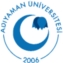 Adıyaman ÜniversitesiAdıyaman ÜniversitesiAdıyaman ÜniversitesiAdıyaman ÜniversitesiAdıyaman ÜniversitesiAdıyaman ÜniversitesiAdıyaman ÜniversitesiAdıyaman ÜniversitesiAdıyaman ÜniversitesiAdıyaman ÜniversitesiAdıyaman ÜniversitesiAdıyaman ÜniversitesiAdıyaman ÜniversitesiAdıyaman ÜniversitesiAdıyaman ÜniversitesiAdıyaman ÜniversitesiAdıyaman ÜniversitesiDİŞ HEKİMLİĞİ FAKÜLTESİDiş HekimliğiDİŞ HEKİMLİĞİ FAKÜLTESİDiş HekimliğiDİŞ HEKİMLİĞİ FAKÜLTESİDiş HekimliğiDİŞ HEKİMLİĞİ FAKÜLTESİDiş HekimliğiDİŞ HEKİMLİĞİ FAKÜLTESİDiş HekimliğiDİŞ HEKİMLİĞİ FAKÜLTESİDiş HekimliğiDİŞ HEKİMLİĞİ FAKÜLTESİDiş HekimliğiDİŞ HEKİMLİĞİ FAKÜLTESİDiş HekimliğiDİŞ HEKİMLİĞİ FAKÜLTESİDiş HekimliğiDİŞ HEKİMLİĞİ FAKÜLTESİDiş HekimliğiDİŞ HEKİMLİĞİ FAKÜLTESİDiş HekimliğiDİŞ HEKİMLİĞİ FAKÜLTESİDiş HekimliğiDİŞ HEKİMLİĞİ FAKÜLTESİDiş HekimliğiDİŞ HEKİMLİĞİ FAKÜLTESİDiş HekimliğiDİŞ HEKİMLİĞİ FAKÜLTESİDiş HekimliğiDİŞ HEKİMLİĞİ FAKÜLTESİDiş HekimliğiDİŞ HEKİMLİĞİ FAKÜLTESİDiş HekimliğiSEC 07SEC 07SEC 07SEC 07SEC 07SEC 07SEC 07SEC 07GİRİŞİMCİLİKGİRİŞİMCİLİKGİRİŞİMCİLİKGİRİŞİMCİLİKGİRİŞİMCİLİKGİRİŞİMCİLİKGİRİŞİMCİLİKGİRİŞİMCİLİKGİRİŞİMCİLİKGİRİŞİMCİLİKGİRİŞİMCİLİKGİRİŞİMCİLİKGİRİŞİMCİLİKGİRİŞİMCİLİKGİRİŞİMCİLİKGİRİŞİMCİLİKGİRİŞİMCİLİKGİRİŞİMCİLİKGİRİŞİMCİLİKGİRİŞİMCİLİKGİRİŞİMCİLİKGİRİŞİMCİLİK Yarıyıl Yarıyıl Yarıyıl Yarıyıl Yarıyıl Yarıyıl Yarıyıl Kodu Kodu Kodu Kodu Adı Adı Adı Adı Adı Adı Adı Adı T+U T+U T+U T+U Kredi Kredi Kredi Kredi AKTS AKTS AKTS5555555SEC 07SEC 07SEC 07SEC 07GİRİŞİMCİLİKGİRİŞİMCİLİKGİRİŞİMCİLİKGİRİŞİMCİLİKGİRİŞİMCİLİKGİRİŞİMCİLİKGİRİŞİMCİLİKGİRİŞİMCİLİK11111111111Dersin Dili:TürkçeDersin Düzeyi:LisansDersin Staj Durumu:YokBölümü/Programı:Diş HekimliğiDersin Türü:SeçmeliDersin Amacı:Başkaları içinçalışmanın yanı sıra kendini işini kurabilecek özelliklere, bilgi ve yetkinlikler sahip olması hedeflenen öğrencilerin kendilerinde var olan girişimcilik özelliklerini ortaya çıkarmaları ve bunları geliştirebilmeleri için gerekli donanımı kazanmaları amaçlanmaktadır.Dersin İçeriği:Bu derste girişimciliğin kavramsal çerçevesi, yaklaşımları, fonksiyonları, süreci, girişimcilik kültürü, girişimciliğin yerel ve uluslar arası bağlamı ve girişimcilik ahlakı ile ilgili konulara değinilecektir.Ön Koşulları:Dersin Koordinatörü:Arş.Gör.Dr. Samiye EKİM Dersi Veren:Arş.Gör.Dr. Samiye EKİMDersin Yardımcıları:Dersin Dili:TürkçeDersin Düzeyi:LisansDersin Staj Durumu:YokBölümü/Programı:Diş HekimliğiDersin Türü:SeçmeliDersin Amacı:Başkaları içinçalışmanın yanı sıra kendini işini kurabilecek özelliklere, bilgi ve yetkinlikler sahip olması hedeflenen öğrencilerin kendilerinde var olan girişimcilik özelliklerini ortaya çıkarmaları ve bunları geliştirebilmeleri için gerekli donanımı kazanmaları amaçlanmaktadır.Dersin İçeriği:Bu derste girişimciliğin kavramsal çerçevesi, yaklaşımları, fonksiyonları, süreci, girişimcilik kültürü, girişimciliğin yerel ve uluslar arası bağlamı ve girişimcilik ahlakı ile ilgili konulara değinilecektir.Ön Koşulları:Dersin Koordinatörü:Arş.Gör.Dr. Samiye EKİM Dersi Veren:Arş.Gör.Dr. Samiye EKİMDersin Yardımcıları:Dersin Dili:TürkçeDersin Düzeyi:LisansDersin Staj Durumu:YokBölümü/Programı:Diş HekimliğiDersin Türü:SeçmeliDersin Amacı:Başkaları içinçalışmanın yanı sıra kendini işini kurabilecek özelliklere, bilgi ve yetkinlikler sahip olması hedeflenen öğrencilerin kendilerinde var olan girişimcilik özelliklerini ortaya çıkarmaları ve bunları geliştirebilmeleri için gerekli donanımı kazanmaları amaçlanmaktadır.Dersin İçeriği:Bu derste girişimciliğin kavramsal çerçevesi, yaklaşımları, fonksiyonları, süreci, girişimcilik kültürü, girişimciliğin yerel ve uluslar arası bağlamı ve girişimcilik ahlakı ile ilgili konulara değinilecektir.Ön Koşulları:Dersin Koordinatörü:Arş.Gör.Dr. Samiye EKİM Dersi Veren:Arş.Gör.Dr. Samiye EKİMDersin Yardımcıları:Dersin Dili:TürkçeDersin Düzeyi:LisansDersin Staj Durumu:YokBölümü/Programı:Diş HekimliğiDersin Türü:SeçmeliDersin Amacı:Başkaları içinçalışmanın yanı sıra kendini işini kurabilecek özelliklere, bilgi ve yetkinlikler sahip olması hedeflenen öğrencilerin kendilerinde var olan girişimcilik özelliklerini ortaya çıkarmaları ve bunları geliştirebilmeleri için gerekli donanımı kazanmaları amaçlanmaktadır.Dersin İçeriği:Bu derste girişimciliğin kavramsal çerçevesi, yaklaşımları, fonksiyonları, süreci, girişimcilik kültürü, girişimciliğin yerel ve uluslar arası bağlamı ve girişimcilik ahlakı ile ilgili konulara değinilecektir.Ön Koşulları:Dersin Koordinatörü:Arş.Gör.Dr. Samiye EKİM Dersi Veren:Arş.Gör.Dr. Samiye EKİMDersin Yardımcıları:Dersin Dili:TürkçeDersin Düzeyi:LisansDersin Staj Durumu:YokBölümü/Programı:Diş HekimliğiDersin Türü:SeçmeliDersin Amacı:Başkaları içinçalışmanın yanı sıra kendini işini kurabilecek özelliklere, bilgi ve yetkinlikler sahip olması hedeflenen öğrencilerin kendilerinde var olan girişimcilik özelliklerini ortaya çıkarmaları ve bunları geliştirebilmeleri için gerekli donanımı kazanmaları amaçlanmaktadır.Dersin İçeriği:Bu derste girişimciliğin kavramsal çerçevesi, yaklaşımları, fonksiyonları, süreci, girişimcilik kültürü, girişimciliğin yerel ve uluslar arası bağlamı ve girişimcilik ahlakı ile ilgili konulara değinilecektir.Ön Koşulları:Dersin Koordinatörü:Arş.Gör.Dr. Samiye EKİM Dersi Veren:Arş.Gör.Dr. Samiye EKİMDersin Yardımcıları:Dersin Dili:TürkçeDersin Düzeyi:LisansDersin Staj Durumu:YokBölümü/Programı:Diş HekimliğiDersin Türü:SeçmeliDersin Amacı:Başkaları içinçalışmanın yanı sıra kendini işini kurabilecek özelliklere, bilgi ve yetkinlikler sahip olması hedeflenen öğrencilerin kendilerinde var olan girişimcilik özelliklerini ortaya çıkarmaları ve bunları geliştirebilmeleri için gerekli donanımı kazanmaları amaçlanmaktadır.Dersin İçeriği:Bu derste girişimciliğin kavramsal çerçevesi, yaklaşımları, fonksiyonları, süreci, girişimcilik kültürü, girişimciliğin yerel ve uluslar arası bağlamı ve girişimcilik ahlakı ile ilgili konulara değinilecektir.Ön Koşulları:Dersin Koordinatörü:Arş.Gör.Dr. Samiye EKİM Dersi Veren:Arş.Gör.Dr. Samiye EKİMDersin Yardımcıları:Dersin Dili:TürkçeDersin Düzeyi:LisansDersin Staj Durumu:YokBölümü/Programı:Diş HekimliğiDersin Türü:SeçmeliDersin Amacı:Başkaları içinçalışmanın yanı sıra kendini işini kurabilecek özelliklere, bilgi ve yetkinlikler sahip olması hedeflenen öğrencilerin kendilerinde var olan girişimcilik özelliklerini ortaya çıkarmaları ve bunları geliştirebilmeleri için gerekli donanımı kazanmaları amaçlanmaktadır.Dersin İçeriği:Bu derste girişimciliğin kavramsal çerçevesi, yaklaşımları, fonksiyonları, süreci, girişimcilik kültürü, girişimciliğin yerel ve uluslar arası bağlamı ve girişimcilik ahlakı ile ilgili konulara değinilecektir.Ön Koşulları:Dersin Koordinatörü:Arş.Gör.Dr. Samiye EKİM Dersi Veren:Arş.Gör.Dr. Samiye EKİMDersin Yardımcıları:Dersin Dili:TürkçeDersin Düzeyi:LisansDersin Staj Durumu:YokBölümü/Programı:Diş HekimliğiDersin Türü:SeçmeliDersin Amacı:Başkaları içinçalışmanın yanı sıra kendini işini kurabilecek özelliklere, bilgi ve yetkinlikler sahip olması hedeflenen öğrencilerin kendilerinde var olan girişimcilik özelliklerini ortaya çıkarmaları ve bunları geliştirebilmeleri için gerekli donanımı kazanmaları amaçlanmaktadır.Dersin İçeriği:Bu derste girişimciliğin kavramsal çerçevesi, yaklaşımları, fonksiyonları, süreci, girişimcilik kültürü, girişimciliğin yerel ve uluslar arası bağlamı ve girişimcilik ahlakı ile ilgili konulara değinilecektir.Ön Koşulları:Dersin Koordinatörü:Arş.Gör.Dr. Samiye EKİM Dersi Veren:Arş.Gör.Dr. Samiye EKİMDersin Yardımcıları:Dersin Dili:TürkçeDersin Düzeyi:LisansDersin Staj Durumu:YokBölümü/Programı:Diş HekimliğiDersin Türü:SeçmeliDersin Amacı:Başkaları içinçalışmanın yanı sıra kendini işini kurabilecek özelliklere, bilgi ve yetkinlikler sahip olması hedeflenen öğrencilerin kendilerinde var olan girişimcilik özelliklerini ortaya çıkarmaları ve bunları geliştirebilmeleri için gerekli donanımı kazanmaları amaçlanmaktadır.Dersin İçeriği:Bu derste girişimciliğin kavramsal çerçevesi, yaklaşımları, fonksiyonları, süreci, girişimcilik kültürü, girişimciliğin yerel ve uluslar arası bağlamı ve girişimcilik ahlakı ile ilgili konulara değinilecektir.Ön Koşulları:Dersin Koordinatörü:Arş.Gör.Dr. Samiye EKİM Dersi Veren:Arş.Gör.Dr. Samiye EKİMDersin Yardımcıları:Dersin Dili:TürkçeDersin Düzeyi:LisansDersin Staj Durumu:YokBölümü/Programı:Diş HekimliğiDersin Türü:SeçmeliDersin Amacı:Başkaları içinçalışmanın yanı sıra kendini işini kurabilecek özelliklere, bilgi ve yetkinlikler sahip olması hedeflenen öğrencilerin kendilerinde var olan girişimcilik özelliklerini ortaya çıkarmaları ve bunları geliştirebilmeleri için gerekli donanımı kazanmaları amaçlanmaktadır.Dersin İçeriği:Bu derste girişimciliğin kavramsal çerçevesi, yaklaşımları, fonksiyonları, süreci, girişimcilik kültürü, girişimciliğin yerel ve uluslar arası bağlamı ve girişimcilik ahlakı ile ilgili konulara değinilecektir.Ön Koşulları:Dersin Koordinatörü:Arş.Gör.Dr. Samiye EKİM Dersi Veren:Arş.Gör.Dr. Samiye EKİMDersin Yardımcıları:Dersin Dili:TürkçeDersin Düzeyi:LisansDersin Staj Durumu:YokBölümü/Programı:Diş HekimliğiDersin Türü:SeçmeliDersin Amacı:Başkaları içinçalışmanın yanı sıra kendini işini kurabilecek özelliklere, bilgi ve yetkinlikler sahip olması hedeflenen öğrencilerin kendilerinde var olan girişimcilik özelliklerini ortaya çıkarmaları ve bunları geliştirebilmeleri için gerekli donanımı kazanmaları amaçlanmaktadır.Dersin İçeriği:Bu derste girişimciliğin kavramsal çerçevesi, yaklaşımları, fonksiyonları, süreci, girişimcilik kültürü, girişimciliğin yerel ve uluslar arası bağlamı ve girişimcilik ahlakı ile ilgili konulara değinilecektir.Ön Koşulları:Dersin Koordinatörü:Arş.Gör.Dr. Samiye EKİM Dersi Veren:Arş.Gör.Dr. Samiye EKİMDersin Yardımcıları:Dersin Dili:TürkçeDersin Düzeyi:LisansDersin Staj Durumu:YokBölümü/Programı:Diş HekimliğiDersin Türü:SeçmeliDersin Amacı:Başkaları içinçalışmanın yanı sıra kendini işini kurabilecek özelliklere, bilgi ve yetkinlikler sahip olması hedeflenen öğrencilerin kendilerinde var olan girişimcilik özelliklerini ortaya çıkarmaları ve bunları geliştirebilmeleri için gerekli donanımı kazanmaları amaçlanmaktadır.Dersin İçeriği:Bu derste girişimciliğin kavramsal çerçevesi, yaklaşımları, fonksiyonları, süreci, girişimcilik kültürü, girişimciliğin yerel ve uluslar arası bağlamı ve girişimcilik ahlakı ile ilgili konulara değinilecektir.Ön Koşulları:Dersin Koordinatörü:Arş.Gör.Dr. Samiye EKİM Dersi Veren:Arş.Gör.Dr. Samiye EKİMDersin Yardımcıları:Dersin Dili:TürkçeDersin Düzeyi:LisansDersin Staj Durumu:YokBölümü/Programı:Diş HekimliğiDersin Türü:SeçmeliDersin Amacı:Başkaları içinçalışmanın yanı sıra kendini işini kurabilecek özelliklere, bilgi ve yetkinlikler sahip olması hedeflenen öğrencilerin kendilerinde var olan girişimcilik özelliklerini ortaya çıkarmaları ve bunları geliştirebilmeleri için gerekli donanımı kazanmaları amaçlanmaktadır.Dersin İçeriği:Bu derste girişimciliğin kavramsal çerçevesi, yaklaşımları, fonksiyonları, süreci, girişimcilik kültürü, girişimciliğin yerel ve uluslar arası bağlamı ve girişimcilik ahlakı ile ilgili konulara değinilecektir.Ön Koşulları:Dersin Koordinatörü:Arş.Gör.Dr. Samiye EKİM Dersi Veren:Arş.Gör.Dr. Samiye EKİMDersin Yardımcıları:Dersin Dili:TürkçeDersin Düzeyi:LisansDersin Staj Durumu:YokBölümü/Programı:Diş HekimliğiDersin Türü:SeçmeliDersin Amacı:Başkaları içinçalışmanın yanı sıra kendini işini kurabilecek özelliklere, bilgi ve yetkinlikler sahip olması hedeflenen öğrencilerin kendilerinde var olan girişimcilik özelliklerini ortaya çıkarmaları ve bunları geliştirebilmeleri için gerekli donanımı kazanmaları amaçlanmaktadır.Dersin İçeriği:Bu derste girişimciliğin kavramsal çerçevesi, yaklaşımları, fonksiyonları, süreci, girişimcilik kültürü, girişimciliğin yerel ve uluslar arası bağlamı ve girişimcilik ahlakı ile ilgili konulara değinilecektir.Ön Koşulları:Dersin Koordinatörü:Arş.Gör.Dr. Samiye EKİM Dersi Veren:Arş.Gör.Dr. Samiye EKİMDersin Yardımcıları:Dersin Dili:TürkçeDersin Düzeyi:LisansDersin Staj Durumu:YokBölümü/Programı:Diş HekimliğiDersin Türü:SeçmeliDersin Amacı:Başkaları içinçalışmanın yanı sıra kendini işini kurabilecek özelliklere, bilgi ve yetkinlikler sahip olması hedeflenen öğrencilerin kendilerinde var olan girişimcilik özelliklerini ortaya çıkarmaları ve bunları geliştirebilmeleri için gerekli donanımı kazanmaları amaçlanmaktadır.Dersin İçeriği:Bu derste girişimciliğin kavramsal çerçevesi, yaklaşımları, fonksiyonları, süreci, girişimcilik kültürü, girişimciliğin yerel ve uluslar arası bağlamı ve girişimcilik ahlakı ile ilgili konulara değinilecektir.Ön Koşulları:Dersin Koordinatörü:Arş.Gör.Dr. Samiye EKİM Dersi Veren:Arş.Gör.Dr. Samiye EKİMDersin Yardımcıları:Dersin Dili:TürkçeDersin Düzeyi:LisansDersin Staj Durumu:YokBölümü/Programı:Diş HekimliğiDersin Türü:SeçmeliDersin Amacı:Başkaları içinçalışmanın yanı sıra kendini işini kurabilecek özelliklere, bilgi ve yetkinlikler sahip olması hedeflenen öğrencilerin kendilerinde var olan girişimcilik özelliklerini ortaya çıkarmaları ve bunları geliştirebilmeleri için gerekli donanımı kazanmaları amaçlanmaktadır.Dersin İçeriği:Bu derste girişimciliğin kavramsal çerçevesi, yaklaşımları, fonksiyonları, süreci, girişimcilik kültürü, girişimciliğin yerel ve uluslar arası bağlamı ve girişimcilik ahlakı ile ilgili konulara değinilecektir.Ön Koşulları:Dersin Koordinatörü:Arş.Gör.Dr. Samiye EKİM Dersi Veren:Arş.Gör.Dr. Samiye EKİMDersin Yardımcıları:Dersin Dili:TürkçeDersin Düzeyi:LisansDersin Staj Durumu:YokBölümü/Programı:Diş HekimliğiDersin Türü:SeçmeliDersin Amacı:Başkaları içinçalışmanın yanı sıra kendini işini kurabilecek özelliklere, bilgi ve yetkinlikler sahip olması hedeflenen öğrencilerin kendilerinde var olan girişimcilik özelliklerini ortaya çıkarmaları ve bunları geliştirebilmeleri için gerekli donanımı kazanmaları amaçlanmaktadır.Dersin İçeriği:Bu derste girişimciliğin kavramsal çerçevesi, yaklaşımları, fonksiyonları, süreci, girişimcilik kültürü, girişimciliğin yerel ve uluslar arası bağlamı ve girişimcilik ahlakı ile ilgili konulara değinilecektir.Ön Koşulları:Dersin Koordinatörü:Arş.Gör.Dr. Samiye EKİM Dersi Veren:Arş.Gör.Dr. Samiye EKİMDersin Yardımcıları:Dersin Dili:TürkçeDersin Düzeyi:LisansDersin Staj Durumu:YokBölümü/Programı:Diş HekimliğiDersin Türü:SeçmeliDersin Amacı:Başkaları içinçalışmanın yanı sıra kendini işini kurabilecek özelliklere, bilgi ve yetkinlikler sahip olması hedeflenen öğrencilerin kendilerinde var olan girişimcilik özelliklerini ortaya çıkarmaları ve bunları geliştirebilmeleri için gerekli donanımı kazanmaları amaçlanmaktadır.Dersin İçeriği:Bu derste girişimciliğin kavramsal çerçevesi, yaklaşımları, fonksiyonları, süreci, girişimcilik kültürü, girişimciliğin yerel ve uluslar arası bağlamı ve girişimcilik ahlakı ile ilgili konulara değinilecektir.Ön Koşulları:Dersin Koordinatörü:Arş.Gör.Dr. Samiye EKİM Dersi Veren:Arş.Gör.Dr. Samiye EKİMDersin Yardımcıları:Dersin Dili:TürkçeDersin Düzeyi:LisansDersin Staj Durumu:YokBölümü/Programı:Diş HekimliğiDersin Türü:SeçmeliDersin Amacı:Başkaları içinçalışmanın yanı sıra kendini işini kurabilecek özelliklere, bilgi ve yetkinlikler sahip olması hedeflenen öğrencilerin kendilerinde var olan girişimcilik özelliklerini ortaya çıkarmaları ve bunları geliştirebilmeleri için gerekli donanımı kazanmaları amaçlanmaktadır.Dersin İçeriği:Bu derste girişimciliğin kavramsal çerçevesi, yaklaşımları, fonksiyonları, süreci, girişimcilik kültürü, girişimciliğin yerel ve uluslar arası bağlamı ve girişimcilik ahlakı ile ilgili konulara değinilecektir.Ön Koşulları:Dersin Koordinatörü:Arş.Gör.Dr. Samiye EKİM Dersi Veren:Arş.Gör.Dr. Samiye EKİMDersin Yardımcıları:Dersin Dili:TürkçeDersin Düzeyi:LisansDersin Staj Durumu:YokBölümü/Programı:Diş HekimliğiDersin Türü:SeçmeliDersin Amacı:Başkaları içinçalışmanın yanı sıra kendini işini kurabilecek özelliklere, bilgi ve yetkinlikler sahip olması hedeflenen öğrencilerin kendilerinde var olan girişimcilik özelliklerini ortaya çıkarmaları ve bunları geliştirebilmeleri için gerekli donanımı kazanmaları amaçlanmaktadır.Dersin İçeriği:Bu derste girişimciliğin kavramsal çerçevesi, yaklaşımları, fonksiyonları, süreci, girişimcilik kültürü, girişimciliğin yerel ve uluslar arası bağlamı ve girişimcilik ahlakı ile ilgili konulara değinilecektir.Ön Koşulları:Dersin Koordinatörü:Arş.Gör.Dr. Samiye EKİM Dersi Veren:Arş.Gör.Dr. Samiye EKİMDersin Yardımcıları:Dersin Dili:TürkçeDersin Düzeyi:LisansDersin Staj Durumu:YokBölümü/Programı:Diş HekimliğiDersin Türü:SeçmeliDersin Amacı:Başkaları içinçalışmanın yanı sıra kendini işini kurabilecek özelliklere, bilgi ve yetkinlikler sahip olması hedeflenen öğrencilerin kendilerinde var olan girişimcilik özelliklerini ortaya çıkarmaları ve bunları geliştirebilmeleri için gerekli donanımı kazanmaları amaçlanmaktadır.Dersin İçeriği:Bu derste girişimciliğin kavramsal çerçevesi, yaklaşımları, fonksiyonları, süreci, girişimcilik kültürü, girişimciliğin yerel ve uluslar arası bağlamı ve girişimcilik ahlakı ile ilgili konulara değinilecektir.Ön Koşulları:Dersin Koordinatörü:Arş.Gör.Dr. Samiye EKİM Dersi Veren:Arş.Gör.Dr. Samiye EKİMDersin Yardımcıları:Dersin Dili:TürkçeDersin Düzeyi:LisansDersin Staj Durumu:YokBölümü/Programı:Diş HekimliğiDersin Türü:SeçmeliDersin Amacı:Başkaları içinçalışmanın yanı sıra kendini işini kurabilecek özelliklere, bilgi ve yetkinlikler sahip olması hedeflenen öğrencilerin kendilerinde var olan girişimcilik özelliklerini ortaya çıkarmaları ve bunları geliştirebilmeleri için gerekli donanımı kazanmaları amaçlanmaktadır.Dersin İçeriği:Bu derste girişimciliğin kavramsal çerçevesi, yaklaşımları, fonksiyonları, süreci, girişimcilik kültürü, girişimciliğin yerel ve uluslar arası bağlamı ve girişimcilik ahlakı ile ilgili konulara değinilecektir.Ön Koşulları:Dersin Koordinatörü:Arş.Gör.Dr. Samiye EKİM Dersi Veren:Arş.Gör.Dr. Samiye EKİMDersin Yardımcıları:Dersin Dili:TürkçeDersin Düzeyi:LisansDersin Staj Durumu:YokBölümü/Programı:Diş HekimliğiDersin Türü:SeçmeliDersin Amacı:Başkaları içinçalışmanın yanı sıra kendini işini kurabilecek özelliklere, bilgi ve yetkinlikler sahip olması hedeflenen öğrencilerin kendilerinde var olan girişimcilik özelliklerini ortaya çıkarmaları ve bunları geliştirebilmeleri için gerekli donanımı kazanmaları amaçlanmaktadır.Dersin İçeriği:Bu derste girişimciliğin kavramsal çerçevesi, yaklaşımları, fonksiyonları, süreci, girişimcilik kültürü, girişimciliğin yerel ve uluslar arası bağlamı ve girişimcilik ahlakı ile ilgili konulara değinilecektir.Ön Koşulları:Dersin Koordinatörü:Arş.Gör.Dr. Samiye EKİM Dersi Veren:Arş.Gör.Dr. Samiye EKİMDersin Yardımcıları:Dersin Dili:TürkçeDersin Düzeyi:LisansDersin Staj Durumu:YokBölümü/Programı:Diş HekimliğiDersin Türü:SeçmeliDersin Amacı:Başkaları içinçalışmanın yanı sıra kendini işini kurabilecek özelliklere, bilgi ve yetkinlikler sahip olması hedeflenen öğrencilerin kendilerinde var olan girişimcilik özelliklerini ortaya çıkarmaları ve bunları geliştirebilmeleri için gerekli donanımı kazanmaları amaçlanmaktadır.Dersin İçeriği:Bu derste girişimciliğin kavramsal çerçevesi, yaklaşımları, fonksiyonları, süreci, girişimcilik kültürü, girişimciliğin yerel ve uluslar arası bağlamı ve girişimcilik ahlakı ile ilgili konulara değinilecektir.Ön Koşulları:Dersin Koordinatörü:Arş.Gör.Dr. Samiye EKİM Dersi Veren:Arş.Gör.Dr. Samiye EKİMDersin Yardımcıları:Dersin Dili:TürkçeDersin Düzeyi:LisansDersin Staj Durumu:YokBölümü/Programı:Diş HekimliğiDersin Türü:SeçmeliDersin Amacı:Başkaları içinçalışmanın yanı sıra kendini işini kurabilecek özelliklere, bilgi ve yetkinlikler sahip olması hedeflenen öğrencilerin kendilerinde var olan girişimcilik özelliklerini ortaya çıkarmaları ve bunları geliştirebilmeleri için gerekli donanımı kazanmaları amaçlanmaktadır.Dersin İçeriği:Bu derste girişimciliğin kavramsal çerçevesi, yaklaşımları, fonksiyonları, süreci, girişimcilik kültürü, girişimciliğin yerel ve uluslar arası bağlamı ve girişimcilik ahlakı ile ilgili konulara değinilecektir.Ön Koşulları:Dersin Koordinatörü:Arş.Gör.Dr. Samiye EKİM Dersi Veren:Arş.Gör.Dr. Samiye EKİMDersin Yardımcıları:Dersin Dili:TürkçeDersin Düzeyi:LisansDersin Staj Durumu:YokBölümü/Programı:Diş HekimliğiDersin Türü:SeçmeliDersin Amacı:Başkaları içinçalışmanın yanı sıra kendini işini kurabilecek özelliklere, bilgi ve yetkinlikler sahip olması hedeflenen öğrencilerin kendilerinde var olan girişimcilik özelliklerini ortaya çıkarmaları ve bunları geliştirebilmeleri için gerekli donanımı kazanmaları amaçlanmaktadır.Dersin İçeriği:Bu derste girişimciliğin kavramsal çerçevesi, yaklaşımları, fonksiyonları, süreci, girişimcilik kültürü, girişimciliğin yerel ve uluslar arası bağlamı ve girişimcilik ahlakı ile ilgili konulara değinilecektir.Ön Koşulları:Dersin Koordinatörü:Arş.Gör.Dr. Samiye EKİM Dersi Veren:Arş.Gör.Dr. Samiye EKİMDersin Yardımcıları:Dersin Dili:TürkçeDersin Düzeyi:LisansDersin Staj Durumu:YokBölümü/Programı:Diş HekimliğiDersin Türü:SeçmeliDersin Amacı:Başkaları içinçalışmanın yanı sıra kendini işini kurabilecek özelliklere, bilgi ve yetkinlikler sahip olması hedeflenen öğrencilerin kendilerinde var olan girişimcilik özelliklerini ortaya çıkarmaları ve bunları geliştirebilmeleri için gerekli donanımı kazanmaları amaçlanmaktadır.Dersin İçeriği:Bu derste girişimciliğin kavramsal çerçevesi, yaklaşımları, fonksiyonları, süreci, girişimcilik kültürü, girişimciliğin yerel ve uluslar arası bağlamı ve girişimcilik ahlakı ile ilgili konulara değinilecektir.Ön Koşulları:Dersin Koordinatörü:Arş.Gör.Dr. Samiye EKİM Dersi Veren:Arş.Gör.Dr. Samiye EKİMDersin Yardımcıları:Dersin Dili:TürkçeDersin Düzeyi:LisansDersin Staj Durumu:YokBölümü/Programı:Diş HekimliğiDersin Türü:SeçmeliDersin Amacı:Başkaları içinçalışmanın yanı sıra kendini işini kurabilecek özelliklere, bilgi ve yetkinlikler sahip olması hedeflenen öğrencilerin kendilerinde var olan girişimcilik özelliklerini ortaya çıkarmaları ve bunları geliştirebilmeleri için gerekli donanımı kazanmaları amaçlanmaktadır.Dersin İçeriği:Bu derste girişimciliğin kavramsal çerçevesi, yaklaşımları, fonksiyonları, süreci, girişimcilik kültürü, girişimciliğin yerel ve uluslar arası bağlamı ve girişimcilik ahlakı ile ilgili konulara değinilecektir.Ön Koşulları:Dersin Koordinatörü:Arş.Gör.Dr. Samiye EKİM Dersi Veren:Arş.Gör.Dr. Samiye EKİMDersin Yardımcıları:Dersin Dili:TürkçeDersin Düzeyi:LisansDersin Staj Durumu:YokBölümü/Programı:Diş HekimliğiDersin Türü:SeçmeliDersin Amacı:Başkaları içinçalışmanın yanı sıra kendini işini kurabilecek özelliklere, bilgi ve yetkinlikler sahip olması hedeflenen öğrencilerin kendilerinde var olan girişimcilik özelliklerini ortaya çıkarmaları ve bunları geliştirebilmeleri için gerekli donanımı kazanmaları amaçlanmaktadır.Dersin İçeriği:Bu derste girişimciliğin kavramsal çerçevesi, yaklaşımları, fonksiyonları, süreci, girişimcilik kültürü, girişimciliğin yerel ve uluslar arası bağlamı ve girişimcilik ahlakı ile ilgili konulara değinilecektir.Ön Koşulları:Dersin Koordinatörü:Arş.Gör.Dr. Samiye EKİM Dersi Veren:Arş.Gör.Dr. Samiye EKİMDersin Yardımcıları:Dersin Dili:TürkçeDersin Düzeyi:LisansDersin Staj Durumu:YokBölümü/Programı:Diş HekimliğiDersin Türü:SeçmeliDersin Amacı:Başkaları içinçalışmanın yanı sıra kendini işini kurabilecek özelliklere, bilgi ve yetkinlikler sahip olması hedeflenen öğrencilerin kendilerinde var olan girişimcilik özelliklerini ortaya çıkarmaları ve bunları geliştirebilmeleri için gerekli donanımı kazanmaları amaçlanmaktadır.Dersin İçeriği:Bu derste girişimciliğin kavramsal çerçevesi, yaklaşımları, fonksiyonları, süreci, girişimcilik kültürü, girişimciliğin yerel ve uluslar arası bağlamı ve girişimcilik ahlakı ile ilgili konulara değinilecektir.Ön Koşulları:Dersin Koordinatörü:Arş.Gör.Dr. Samiye EKİM Dersi Veren:Arş.Gör.Dr. Samiye EKİMDersin Yardımcıları:Dersin Dili:TürkçeDersin Düzeyi:LisansDersin Staj Durumu:YokBölümü/Programı:Diş HekimliğiDersin Türü:SeçmeliDersin Amacı:Başkaları içinçalışmanın yanı sıra kendini işini kurabilecek özelliklere, bilgi ve yetkinlikler sahip olması hedeflenen öğrencilerin kendilerinde var olan girişimcilik özelliklerini ortaya çıkarmaları ve bunları geliştirebilmeleri için gerekli donanımı kazanmaları amaçlanmaktadır.Dersin İçeriği:Bu derste girişimciliğin kavramsal çerçevesi, yaklaşımları, fonksiyonları, süreci, girişimcilik kültürü, girişimciliğin yerel ve uluslar arası bağlamı ve girişimcilik ahlakı ile ilgili konulara değinilecektir.Ön Koşulları:Dersin Koordinatörü:Arş.Gör.Dr. Samiye EKİM Dersi Veren:Arş.Gör.Dr. Samiye EKİMDersin Yardımcıları:Dersin Dili:TürkçeDersin Düzeyi:LisansDersin Staj Durumu:YokBölümü/Programı:Diş HekimliğiDersin Türü:SeçmeliDersin Amacı:Başkaları içinçalışmanın yanı sıra kendini işini kurabilecek özelliklere, bilgi ve yetkinlikler sahip olması hedeflenen öğrencilerin kendilerinde var olan girişimcilik özelliklerini ortaya çıkarmaları ve bunları geliştirebilmeleri için gerekli donanımı kazanmaları amaçlanmaktadır.Dersin İçeriği:Bu derste girişimciliğin kavramsal çerçevesi, yaklaşımları, fonksiyonları, süreci, girişimcilik kültürü, girişimciliğin yerel ve uluslar arası bağlamı ve girişimcilik ahlakı ile ilgili konulara değinilecektir.Ön Koşulları:Dersin Koordinatörü:Arş.Gör.Dr. Samiye EKİM Dersi Veren:Arş.Gör.Dr. Samiye EKİMDersin Yardımcıları:Dersin Dili:TürkçeDersin Düzeyi:LisansDersin Staj Durumu:YokBölümü/Programı:Diş HekimliğiDersin Türü:SeçmeliDersin Amacı:Başkaları içinçalışmanın yanı sıra kendini işini kurabilecek özelliklere, bilgi ve yetkinlikler sahip olması hedeflenen öğrencilerin kendilerinde var olan girişimcilik özelliklerini ortaya çıkarmaları ve bunları geliştirebilmeleri için gerekli donanımı kazanmaları amaçlanmaktadır.Dersin İçeriği:Bu derste girişimciliğin kavramsal çerçevesi, yaklaşımları, fonksiyonları, süreci, girişimcilik kültürü, girişimciliğin yerel ve uluslar arası bağlamı ve girişimcilik ahlakı ile ilgili konulara değinilecektir.Ön Koşulları:Dersin Koordinatörü:Arş.Gör.Dr. Samiye EKİM Dersi Veren:Arş.Gör.Dr. Samiye EKİMDersin Yardımcıları:Dersin Dili:TürkçeDersin Düzeyi:LisansDersin Staj Durumu:YokBölümü/Programı:Diş HekimliğiDersin Türü:SeçmeliDersin Amacı:Başkaları içinçalışmanın yanı sıra kendini işini kurabilecek özelliklere, bilgi ve yetkinlikler sahip olması hedeflenen öğrencilerin kendilerinde var olan girişimcilik özelliklerini ortaya çıkarmaları ve bunları geliştirebilmeleri için gerekli donanımı kazanmaları amaçlanmaktadır.Dersin İçeriği:Bu derste girişimciliğin kavramsal çerçevesi, yaklaşımları, fonksiyonları, süreci, girişimcilik kültürü, girişimciliğin yerel ve uluslar arası bağlamı ve girişimcilik ahlakı ile ilgili konulara değinilecektir.Ön Koşulları:Dersin Koordinatörü:Arş.Gör.Dr. Samiye EKİM Dersi Veren:Arş.Gör.Dr. Samiye EKİMDersin Yardımcıları:Dersin Dili:TürkçeDersin Düzeyi:LisansDersin Staj Durumu:YokBölümü/Programı:Diş HekimliğiDersin Türü:SeçmeliDersin Amacı:Başkaları içinçalışmanın yanı sıra kendini işini kurabilecek özelliklere, bilgi ve yetkinlikler sahip olması hedeflenen öğrencilerin kendilerinde var olan girişimcilik özelliklerini ortaya çıkarmaları ve bunları geliştirebilmeleri için gerekli donanımı kazanmaları amaçlanmaktadır.Dersin İçeriği:Bu derste girişimciliğin kavramsal çerçevesi, yaklaşımları, fonksiyonları, süreci, girişimcilik kültürü, girişimciliğin yerel ve uluslar arası bağlamı ve girişimcilik ahlakı ile ilgili konulara değinilecektir.Ön Koşulları:Dersin Koordinatörü:Arş.Gör.Dr. Samiye EKİM Dersi Veren:Arş.Gör.Dr. Samiye EKİMDersin Yardımcıları:Dersin Dili:TürkçeDersin Düzeyi:LisansDersin Staj Durumu:YokBölümü/Programı:Diş HekimliğiDersin Türü:SeçmeliDersin Amacı:Başkaları içinçalışmanın yanı sıra kendini işini kurabilecek özelliklere, bilgi ve yetkinlikler sahip olması hedeflenen öğrencilerin kendilerinde var olan girişimcilik özelliklerini ortaya çıkarmaları ve bunları geliştirebilmeleri için gerekli donanımı kazanmaları amaçlanmaktadır.Dersin İçeriği:Bu derste girişimciliğin kavramsal çerçevesi, yaklaşımları, fonksiyonları, süreci, girişimcilik kültürü, girişimciliğin yerel ve uluslar arası bağlamı ve girişimcilik ahlakı ile ilgili konulara değinilecektir.Ön Koşulları:Dersin Koordinatörü:Arş.Gör.Dr. Samiye EKİM Dersi Veren:Arş.Gör.Dr. Samiye EKİMDersin Yardımcıları:Dersin Dili:TürkçeDersin Düzeyi:LisansDersin Staj Durumu:YokBölümü/Programı:Diş HekimliğiDersin Türü:SeçmeliDersin Amacı:Başkaları içinçalışmanın yanı sıra kendini işini kurabilecek özelliklere, bilgi ve yetkinlikler sahip olması hedeflenen öğrencilerin kendilerinde var olan girişimcilik özelliklerini ortaya çıkarmaları ve bunları geliştirebilmeleri için gerekli donanımı kazanmaları amaçlanmaktadır.Dersin İçeriği:Bu derste girişimciliğin kavramsal çerçevesi, yaklaşımları, fonksiyonları, süreci, girişimcilik kültürü, girişimciliğin yerel ve uluslar arası bağlamı ve girişimcilik ahlakı ile ilgili konulara değinilecektir.Ön Koşulları:Dersin Koordinatörü:Arş.Gör.Dr. Samiye EKİM Dersi Veren:Arş.Gör.Dr. Samiye EKİMDersin Yardımcıları:Dersin Dili:TürkçeDersin Düzeyi:LisansDersin Staj Durumu:YokBölümü/Programı:Diş HekimliğiDersin Türü:SeçmeliDersin Amacı:Başkaları içinçalışmanın yanı sıra kendini işini kurabilecek özelliklere, bilgi ve yetkinlikler sahip olması hedeflenen öğrencilerin kendilerinde var olan girişimcilik özelliklerini ortaya çıkarmaları ve bunları geliştirebilmeleri için gerekli donanımı kazanmaları amaçlanmaktadır.Dersin İçeriği:Bu derste girişimciliğin kavramsal çerçevesi, yaklaşımları, fonksiyonları, süreci, girişimcilik kültürü, girişimciliğin yerel ve uluslar arası bağlamı ve girişimcilik ahlakı ile ilgili konulara değinilecektir.Ön Koşulları:Dersin Koordinatörü:Arş.Gör.Dr. Samiye EKİM Dersi Veren:Arş.Gör.Dr. Samiye EKİMDersin Yardımcıları:Dersin Dili:TürkçeDersin Düzeyi:LisansDersin Staj Durumu:YokBölümü/Programı:Diş HekimliğiDersin Türü:SeçmeliDersin Amacı:Başkaları içinçalışmanın yanı sıra kendini işini kurabilecek özelliklere, bilgi ve yetkinlikler sahip olması hedeflenen öğrencilerin kendilerinde var olan girişimcilik özelliklerini ortaya çıkarmaları ve bunları geliştirebilmeleri için gerekli donanımı kazanmaları amaçlanmaktadır.Dersin İçeriği:Bu derste girişimciliğin kavramsal çerçevesi, yaklaşımları, fonksiyonları, süreci, girişimcilik kültürü, girişimciliğin yerel ve uluslar arası bağlamı ve girişimcilik ahlakı ile ilgili konulara değinilecektir.Ön Koşulları:Dersin Koordinatörü:Arş.Gör.Dr. Samiye EKİM Dersi Veren:Arş.Gör.Dr. Samiye EKİMDersin Yardımcıları:Dersin Dili:TürkçeDersin Düzeyi:LisansDersin Staj Durumu:YokBölümü/Programı:Diş HekimliğiDersin Türü:SeçmeliDersin Amacı:Başkaları içinçalışmanın yanı sıra kendini işini kurabilecek özelliklere, bilgi ve yetkinlikler sahip olması hedeflenen öğrencilerin kendilerinde var olan girişimcilik özelliklerini ortaya çıkarmaları ve bunları geliştirebilmeleri için gerekli donanımı kazanmaları amaçlanmaktadır.Dersin İçeriği:Bu derste girişimciliğin kavramsal çerçevesi, yaklaşımları, fonksiyonları, süreci, girişimcilik kültürü, girişimciliğin yerel ve uluslar arası bağlamı ve girişimcilik ahlakı ile ilgili konulara değinilecektir.Ön Koşulları:Dersin Koordinatörü:Arş.Gör.Dr. Samiye EKİM Dersi Veren:Arş.Gör.Dr. Samiye EKİMDersin Yardımcıları:Dersin Dili:TürkçeDersin Düzeyi:LisansDersin Staj Durumu:YokBölümü/Programı:Diş HekimliğiDersin Türü:SeçmeliDersin Amacı:Başkaları içinçalışmanın yanı sıra kendini işini kurabilecek özelliklere, bilgi ve yetkinlikler sahip olması hedeflenen öğrencilerin kendilerinde var olan girişimcilik özelliklerini ortaya çıkarmaları ve bunları geliştirebilmeleri için gerekli donanımı kazanmaları amaçlanmaktadır.Dersin İçeriği:Bu derste girişimciliğin kavramsal çerçevesi, yaklaşımları, fonksiyonları, süreci, girişimcilik kültürü, girişimciliğin yerel ve uluslar arası bağlamı ve girişimcilik ahlakı ile ilgili konulara değinilecektir.Ön Koşulları:Dersin Koordinatörü:Arş.Gör.Dr. Samiye EKİM Dersi Veren:Arş.Gör.Dr. Samiye EKİMDersin Yardımcıları:Dersin Dili:TürkçeDersin Düzeyi:LisansDersin Staj Durumu:YokBölümü/Programı:Diş HekimliğiDersin Türü:SeçmeliDersin Amacı:Başkaları içinçalışmanın yanı sıra kendini işini kurabilecek özelliklere, bilgi ve yetkinlikler sahip olması hedeflenen öğrencilerin kendilerinde var olan girişimcilik özelliklerini ortaya çıkarmaları ve bunları geliştirebilmeleri için gerekli donanımı kazanmaları amaçlanmaktadır.Dersin İçeriği:Bu derste girişimciliğin kavramsal çerçevesi, yaklaşımları, fonksiyonları, süreci, girişimcilik kültürü, girişimciliğin yerel ve uluslar arası bağlamı ve girişimcilik ahlakı ile ilgili konulara değinilecektir.Ön Koşulları:Dersin Koordinatörü:Arş.Gör.Dr. Samiye EKİM Dersi Veren:Arş.Gör.Dr. Samiye EKİMDersin Yardımcıları:Dersin Dili:TürkçeDersin Düzeyi:LisansDersin Staj Durumu:YokBölümü/Programı:Diş HekimliğiDersin Türü:SeçmeliDersin Amacı:Başkaları içinçalışmanın yanı sıra kendini işini kurabilecek özelliklere, bilgi ve yetkinlikler sahip olması hedeflenen öğrencilerin kendilerinde var olan girişimcilik özelliklerini ortaya çıkarmaları ve bunları geliştirebilmeleri için gerekli donanımı kazanmaları amaçlanmaktadır.Dersin İçeriği:Bu derste girişimciliğin kavramsal çerçevesi, yaklaşımları, fonksiyonları, süreci, girişimcilik kültürü, girişimciliğin yerel ve uluslar arası bağlamı ve girişimcilik ahlakı ile ilgili konulara değinilecektir.Ön Koşulları:Dersin Koordinatörü:Arş.Gör.Dr. Samiye EKİM Dersi Veren:Arş.Gör.Dr. Samiye EKİMDersin Yardımcıları:Dersin Dili:TürkçeDersin Düzeyi:LisansDersin Staj Durumu:YokBölümü/Programı:Diş HekimliğiDersin Türü:SeçmeliDersin Amacı:Başkaları içinçalışmanın yanı sıra kendini işini kurabilecek özelliklere, bilgi ve yetkinlikler sahip olması hedeflenen öğrencilerin kendilerinde var olan girişimcilik özelliklerini ortaya çıkarmaları ve bunları geliştirebilmeleri için gerekli donanımı kazanmaları amaçlanmaktadır.Dersin İçeriği:Bu derste girişimciliğin kavramsal çerçevesi, yaklaşımları, fonksiyonları, süreci, girişimcilik kültürü, girişimciliğin yerel ve uluslar arası bağlamı ve girişimcilik ahlakı ile ilgili konulara değinilecektir.Ön Koşulları:Dersin Koordinatörü:Arş.Gör.Dr. Samiye EKİM Dersi Veren:Arş.Gör.Dr. Samiye EKİMDersin Yardımcıları:Dersin Dili:TürkçeDersin Düzeyi:LisansDersin Staj Durumu:YokBölümü/Programı:Diş HekimliğiDersin Türü:SeçmeliDersin Amacı:Başkaları içinçalışmanın yanı sıra kendini işini kurabilecek özelliklere, bilgi ve yetkinlikler sahip olması hedeflenen öğrencilerin kendilerinde var olan girişimcilik özelliklerini ortaya çıkarmaları ve bunları geliştirebilmeleri için gerekli donanımı kazanmaları amaçlanmaktadır.Dersin İçeriği:Bu derste girişimciliğin kavramsal çerçevesi, yaklaşımları, fonksiyonları, süreci, girişimcilik kültürü, girişimciliğin yerel ve uluslar arası bağlamı ve girişimcilik ahlakı ile ilgili konulara değinilecektir.Ön Koşulları:Dersin Koordinatörü:Arş.Gör.Dr. Samiye EKİM Dersi Veren:Arş.Gör.Dr. Samiye EKİMDersin Yardımcıları:Dersin Dili:TürkçeDersin Düzeyi:LisansDersin Staj Durumu:YokBölümü/Programı:Diş HekimliğiDersin Türü:SeçmeliDersin Amacı:Başkaları içinçalışmanın yanı sıra kendini işini kurabilecek özelliklere, bilgi ve yetkinlikler sahip olması hedeflenen öğrencilerin kendilerinde var olan girişimcilik özelliklerini ortaya çıkarmaları ve bunları geliştirebilmeleri için gerekli donanımı kazanmaları amaçlanmaktadır.Dersin İçeriği:Bu derste girişimciliğin kavramsal çerçevesi, yaklaşımları, fonksiyonları, süreci, girişimcilik kültürü, girişimciliğin yerel ve uluslar arası bağlamı ve girişimcilik ahlakı ile ilgili konulara değinilecektir.Ön Koşulları:Dersin Koordinatörü:Arş.Gör.Dr. Samiye EKİM Dersi Veren:Arş.Gör.Dr. Samiye EKİMDersin Yardımcıları:Dersin Dili:TürkçeDersin Düzeyi:LisansDersin Staj Durumu:YokBölümü/Programı:Diş HekimliğiDersin Türü:SeçmeliDersin Amacı:Başkaları içinçalışmanın yanı sıra kendini işini kurabilecek özelliklere, bilgi ve yetkinlikler sahip olması hedeflenen öğrencilerin kendilerinde var olan girişimcilik özelliklerini ortaya çıkarmaları ve bunları geliştirebilmeleri için gerekli donanımı kazanmaları amaçlanmaktadır.Dersin İçeriği:Bu derste girişimciliğin kavramsal çerçevesi, yaklaşımları, fonksiyonları, süreci, girişimcilik kültürü, girişimciliğin yerel ve uluslar arası bağlamı ve girişimcilik ahlakı ile ilgili konulara değinilecektir.Ön Koşulları:Dersin Koordinatörü:Arş.Gör.Dr. Samiye EKİM Dersi Veren:Arş.Gör.Dr. Samiye EKİMDersin Yardımcıları:Dersin Dili:TürkçeDersin Düzeyi:LisansDersin Staj Durumu:YokBölümü/Programı:Diş HekimliğiDersin Türü:SeçmeliDersin Amacı:Başkaları içinçalışmanın yanı sıra kendini işini kurabilecek özelliklere, bilgi ve yetkinlikler sahip olması hedeflenen öğrencilerin kendilerinde var olan girişimcilik özelliklerini ortaya çıkarmaları ve bunları geliştirebilmeleri için gerekli donanımı kazanmaları amaçlanmaktadır.Dersin İçeriği:Bu derste girişimciliğin kavramsal çerçevesi, yaklaşımları, fonksiyonları, süreci, girişimcilik kültürü, girişimciliğin yerel ve uluslar arası bağlamı ve girişimcilik ahlakı ile ilgili konulara değinilecektir.Ön Koşulları:Dersin Koordinatörü:Arş.Gör.Dr. Samiye EKİM Dersi Veren:Arş.Gör.Dr. Samiye EKİMDersin Yardımcıları:Dersin Dili:TürkçeDersin Düzeyi:LisansDersin Staj Durumu:YokBölümü/Programı:Diş HekimliğiDersin Türü:SeçmeliDersin Amacı:Başkaları içinçalışmanın yanı sıra kendini işini kurabilecek özelliklere, bilgi ve yetkinlikler sahip olması hedeflenen öğrencilerin kendilerinde var olan girişimcilik özelliklerini ortaya çıkarmaları ve bunları geliştirebilmeleri için gerekli donanımı kazanmaları amaçlanmaktadır.Dersin İçeriği:Bu derste girişimciliğin kavramsal çerçevesi, yaklaşımları, fonksiyonları, süreci, girişimcilik kültürü, girişimciliğin yerel ve uluslar arası bağlamı ve girişimcilik ahlakı ile ilgili konulara değinilecektir.Ön Koşulları:Dersin Koordinatörü:Arş.Gör.Dr. Samiye EKİM Dersi Veren:Arş.Gör.Dr. Samiye EKİMDersin Yardımcıları:Dersin Dili:TürkçeDersin Düzeyi:LisansDersin Staj Durumu:YokBölümü/Programı:Diş HekimliğiDersin Türü:SeçmeliDersin Amacı:Başkaları içinçalışmanın yanı sıra kendini işini kurabilecek özelliklere, bilgi ve yetkinlikler sahip olması hedeflenen öğrencilerin kendilerinde var olan girişimcilik özelliklerini ortaya çıkarmaları ve bunları geliştirebilmeleri için gerekli donanımı kazanmaları amaçlanmaktadır.Dersin İçeriği:Bu derste girişimciliğin kavramsal çerçevesi, yaklaşımları, fonksiyonları, süreci, girişimcilik kültürü, girişimciliğin yerel ve uluslar arası bağlamı ve girişimcilik ahlakı ile ilgili konulara değinilecektir.Ön Koşulları:Dersin Koordinatörü:Arş.Gör.Dr. Samiye EKİM Dersi Veren:Arş.Gör.Dr. Samiye EKİMDersin Yardımcıları:Dersin Dili:TürkçeDersin Düzeyi:LisansDersin Staj Durumu:YokBölümü/Programı:Diş HekimliğiDersin Türü:SeçmeliDersin Amacı:Başkaları içinçalışmanın yanı sıra kendini işini kurabilecek özelliklere, bilgi ve yetkinlikler sahip olması hedeflenen öğrencilerin kendilerinde var olan girişimcilik özelliklerini ortaya çıkarmaları ve bunları geliştirebilmeleri için gerekli donanımı kazanmaları amaçlanmaktadır.Dersin İçeriği:Bu derste girişimciliğin kavramsal çerçevesi, yaklaşımları, fonksiyonları, süreci, girişimcilik kültürü, girişimciliğin yerel ve uluslar arası bağlamı ve girişimcilik ahlakı ile ilgili konulara değinilecektir.Ön Koşulları:Dersin Koordinatörü:Arş.Gör.Dr. Samiye EKİM Dersi Veren:Arş.Gör.Dr. Samiye EKİMDersin Yardımcıları:Dersin Dili:TürkçeDersin Düzeyi:LisansDersin Staj Durumu:YokBölümü/Programı:Diş HekimliğiDersin Türü:SeçmeliDersin Amacı:Başkaları içinçalışmanın yanı sıra kendini işini kurabilecek özelliklere, bilgi ve yetkinlikler sahip olması hedeflenen öğrencilerin kendilerinde var olan girişimcilik özelliklerini ortaya çıkarmaları ve bunları geliştirebilmeleri için gerekli donanımı kazanmaları amaçlanmaktadır.Dersin İçeriği:Bu derste girişimciliğin kavramsal çerçevesi, yaklaşımları, fonksiyonları, süreci, girişimcilik kültürü, girişimciliğin yerel ve uluslar arası bağlamı ve girişimcilik ahlakı ile ilgili konulara değinilecektir.Ön Koşulları:Dersin Koordinatörü:Arş.Gör.Dr. Samiye EKİM Dersi Veren:Arş.Gör.Dr. Samiye EKİMDersin Yardımcıları:Dersin Dili:TürkçeDersin Düzeyi:LisansDersin Staj Durumu:YokBölümü/Programı:Diş HekimliğiDersin Türü:SeçmeliDersin Amacı:Başkaları içinçalışmanın yanı sıra kendini işini kurabilecek özelliklere, bilgi ve yetkinlikler sahip olması hedeflenen öğrencilerin kendilerinde var olan girişimcilik özelliklerini ortaya çıkarmaları ve bunları geliştirebilmeleri için gerekli donanımı kazanmaları amaçlanmaktadır.Dersin İçeriği:Bu derste girişimciliğin kavramsal çerçevesi, yaklaşımları, fonksiyonları, süreci, girişimcilik kültürü, girişimciliğin yerel ve uluslar arası bağlamı ve girişimcilik ahlakı ile ilgili konulara değinilecektir.Ön Koşulları:Dersin Koordinatörü:Arş.Gör.Dr. Samiye EKİM Dersi Veren:Arş.Gör.Dr. Samiye EKİMDersin Yardımcıları:Dersin Dili:TürkçeDersin Düzeyi:LisansDersin Staj Durumu:YokBölümü/Programı:Diş HekimliğiDersin Türü:SeçmeliDersin Amacı:Başkaları içinçalışmanın yanı sıra kendini işini kurabilecek özelliklere, bilgi ve yetkinlikler sahip olması hedeflenen öğrencilerin kendilerinde var olan girişimcilik özelliklerini ortaya çıkarmaları ve bunları geliştirebilmeleri için gerekli donanımı kazanmaları amaçlanmaktadır.Dersin İçeriği:Bu derste girişimciliğin kavramsal çerçevesi, yaklaşımları, fonksiyonları, süreci, girişimcilik kültürü, girişimciliğin yerel ve uluslar arası bağlamı ve girişimcilik ahlakı ile ilgili konulara değinilecektir.Ön Koşulları:Dersin Koordinatörü:Arş.Gör.Dr. Samiye EKİM Dersi Veren:Arş.Gör.Dr. Samiye EKİMDersin Yardımcıları:Dersin Dili:TürkçeDersin Düzeyi:LisansDersin Staj Durumu:YokBölümü/Programı:Diş HekimliğiDersin Türü:SeçmeliDersin Amacı:Başkaları içinçalışmanın yanı sıra kendini işini kurabilecek özelliklere, bilgi ve yetkinlikler sahip olması hedeflenen öğrencilerin kendilerinde var olan girişimcilik özelliklerini ortaya çıkarmaları ve bunları geliştirebilmeleri için gerekli donanımı kazanmaları amaçlanmaktadır.Dersin İçeriği:Bu derste girişimciliğin kavramsal çerçevesi, yaklaşımları, fonksiyonları, süreci, girişimcilik kültürü, girişimciliğin yerel ve uluslar arası bağlamı ve girişimcilik ahlakı ile ilgili konulara değinilecektir.Ön Koşulları:Dersin Koordinatörü:Arş.Gör.Dr. Samiye EKİM Dersi Veren:Arş.Gör.Dr. Samiye EKİMDersin Yardımcıları:Dersin Dili:TürkçeDersin Düzeyi:LisansDersin Staj Durumu:YokBölümü/Programı:Diş HekimliğiDersin Türü:SeçmeliDersin Amacı:Başkaları içinçalışmanın yanı sıra kendini işini kurabilecek özelliklere, bilgi ve yetkinlikler sahip olması hedeflenen öğrencilerin kendilerinde var olan girişimcilik özelliklerini ortaya çıkarmaları ve bunları geliştirebilmeleri için gerekli donanımı kazanmaları amaçlanmaktadır.Dersin İçeriği:Bu derste girişimciliğin kavramsal çerçevesi, yaklaşımları, fonksiyonları, süreci, girişimcilik kültürü, girişimciliğin yerel ve uluslar arası bağlamı ve girişimcilik ahlakı ile ilgili konulara değinilecektir.Ön Koşulları:Dersin Koordinatörü:Arş.Gör.Dr. Samiye EKİM Dersi Veren:Arş.Gör.Dr. Samiye EKİMDersin Yardımcıları:Dersin Dili:TürkçeDersin Düzeyi:LisansDersin Staj Durumu:YokBölümü/Programı:Diş HekimliğiDersin Türü:SeçmeliDersin Amacı:Başkaları içinçalışmanın yanı sıra kendini işini kurabilecek özelliklere, bilgi ve yetkinlikler sahip olması hedeflenen öğrencilerin kendilerinde var olan girişimcilik özelliklerini ortaya çıkarmaları ve bunları geliştirebilmeleri için gerekli donanımı kazanmaları amaçlanmaktadır.Dersin İçeriği:Bu derste girişimciliğin kavramsal çerçevesi, yaklaşımları, fonksiyonları, süreci, girişimcilik kültürü, girişimciliğin yerel ve uluslar arası bağlamı ve girişimcilik ahlakı ile ilgili konulara değinilecektir.Ön Koşulları:Dersin Koordinatörü:Arş.Gör.Dr. Samiye EKİM Dersi Veren:Arş.Gör.Dr. Samiye EKİMDersin Yardımcıları:Dersin Dili:TürkçeDersin Düzeyi:LisansDersin Staj Durumu:YokBölümü/Programı:Diş HekimliğiDersin Türü:SeçmeliDersin Amacı:Başkaları içinçalışmanın yanı sıra kendini işini kurabilecek özelliklere, bilgi ve yetkinlikler sahip olması hedeflenen öğrencilerin kendilerinde var olan girişimcilik özelliklerini ortaya çıkarmaları ve bunları geliştirebilmeleri için gerekli donanımı kazanmaları amaçlanmaktadır.Dersin İçeriği:Bu derste girişimciliğin kavramsal çerçevesi, yaklaşımları, fonksiyonları, süreci, girişimcilik kültürü, girişimciliğin yerel ve uluslar arası bağlamı ve girişimcilik ahlakı ile ilgili konulara değinilecektir.Ön Koşulları:Dersin Koordinatörü:Arş.Gör.Dr. Samiye EKİM Dersi Veren:Arş.Gör.Dr. Samiye EKİMDersin Yardımcıları:Dersin Dili:TürkçeDersin Düzeyi:LisansDersin Staj Durumu:YokBölümü/Programı:Diş HekimliğiDersin Türü:SeçmeliDersin Amacı:Başkaları içinçalışmanın yanı sıra kendini işini kurabilecek özelliklere, bilgi ve yetkinlikler sahip olması hedeflenen öğrencilerin kendilerinde var olan girişimcilik özelliklerini ortaya çıkarmaları ve bunları geliştirebilmeleri için gerekli donanımı kazanmaları amaçlanmaktadır.Dersin İçeriği:Bu derste girişimciliğin kavramsal çerçevesi, yaklaşımları, fonksiyonları, süreci, girişimcilik kültürü, girişimciliğin yerel ve uluslar arası bağlamı ve girişimcilik ahlakı ile ilgili konulara değinilecektir.Ön Koşulları:Dersin Koordinatörü:Arş.Gör.Dr. Samiye EKİM Dersi Veren:Arş.Gör.Dr. Samiye EKİMDersin Yardımcıları:Dersin Dili:TürkçeDersin Düzeyi:LisansDersin Staj Durumu:YokBölümü/Programı:Diş HekimliğiDersin Türü:SeçmeliDersin Amacı:Başkaları içinçalışmanın yanı sıra kendini işini kurabilecek özelliklere, bilgi ve yetkinlikler sahip olması hedeflenen öğrencilerin kendilerinde var olan girişimcilik özelliklerini ortaya çıkarmaları ve bunları geliştirebilmeleri için gerekli donanımı kazanmaları amaçlanmaktadır.Dersin İçeriği:Bu derste girişimciliğin kavramsal çerçevesi, yaklaşımları, fonksiyonları, süreci, girişimcilik kültürü, girişimciliğin yerel ve uluslar arası bağlamı ve girişimcilik ahlakı ile ilgili konulara değinilecektir.Ön Koşulları:Dersin Koordinatörü:Arş.Gör.Dr. Samiye EKİM Dersi Veren:Arş.Gör.Dr. Samiye EKİMDersin Yardımcıları:Dersin Dili:TürkçeDersin Düzeyi:LisansDersin Staj Durumu:YokBölümü/Programı:Diş HekimliğiDersin Türü:SeçmeliDersin Amacı:Başkaları içinçalışmanın yanı sıra kendini işini kurabilecek özelliklere, bilgi ve yetkinlikler sahip olması hedeflenen öğrencilerin kendilerinde var olan girişimcilik özelliklerini ortaya çıkarmaları ve bunları geliştirebilmeleri için gerekli donanımı kazanmaları amaçlanmaktadır.Dersin İçeriği:Bu derste girişimciliğin kavramsal çerçevesi, yaklaşımları, fonksiyonları, süreci, girişimcilik kültürü, girişimciliğin yerel ve uluslar arası bağlamı ve girişimcilik ahlakı ile ilgili konulara değinilecektir.Ön Koşulları:Dersin Koordinatörü:Arş.Gör.Dr. Samiye EKİM Dersi Veren:Arş.Gör.Dr. Samiye EKİMDersin Yardımcıları:Dersin Dili:TürkçeDersin Düzeyi:LisansDersin Staj Durumu:YokBölümü/Programı:Diş HekimliğiDersin Türü:SeçmeliDersin Amacı:Başkaları içinçalışmanın yanı sıra kendini işini kurabilecek özelliklere, bilgi ve yetkinlikler sahip olması hedeflenen öğrencilerin kendilerinde var olan girişimcilik özelliklerini ortaya çıkarmaları ve bunları geliştirebilmeleri için gerekli donanımı kazanmaları amaçlanmaktadır.Dersin İçeriği:Bu derste girişimciliğin kavramsal çerçevesi, yaklaşımları, fonksiyonları, süreci, girişimcilik kültürü, girişimciliğin yerel ve uluslar arası bağlamı ve girişimcilik ahlakı ile ilgili konulara değinilecektir.Ön Koşulları:Dersin Koordinatörü:Arş.Gör.Dr. Samiye EKİM Dersi Veren:Arş.Gör.Dr. Samiye EKİMDersin Yardımcıları:Dersin Dili:TürkçeDersin Düzeyi:LisansDersin Staj Durumu:YokBölümü/Programı:Diş HekimliğiDersin Türü:SeçmeliDersin Amacı:Başkaları içinçalışmanın yanı sıra kendini işini kurabilecek özelliklere, bilgi ve yetkinlikler sahip olması hedeflenen öğrencilerin kendilerinde var olan girişimcilik özelliklerini ortaya çıkarmaları ve bunları geliştirebilmeleri için gerekli donanımı kazanmaları amaçlanmaktadır.Dersin İçeriği:Bu derste girişimciliğin kavramsal çerçevesi, yaklaşımları, fonksiyonları, süreci, girişimcilik kültürü, girişimciliğin yerel ve uluslar arası bağlamı ve girişimcilik ahlakı ile ilgili konulara değinilecektir.Ön Koşulları:Dersin Koordinatörü:Arş.Gör.Dr. Samiye EKİM Dersi Veren:Arş.Gör.Dr. Samiye EKİMDersin Yardımcıları:Dersin Dili:TürkçeDersin Düzeyi:LisansDersin Staj Durumu:YokBölümü/Programı:Diş HekimliğiDersin Türü:SeçmeliDersin Amacı:Başkaları içinçalışmanın yanı sıra kendini işini kurabilecek özelliklere, bilgi ve yetkinlikler sahip olması hedeflenen öğrencilerin kendilerinde var olan girişimcilik özelliklerini ortaya çıkarmaları ve bunları geliştirebilmeleri için gerekli donanımı kazanmaları amaçlanmaktadır.Dersin İçeriği:Bu derste girişimciliğin kavramsal çerçevesi, yaklaşımları, fonksiyonları, süreci, girişimcilik kültürü, girişimciliğin yerel ve uluslar arası bağlamı ve girişimcilik ahlakı ile ilgili konulara değinilecektir.Ön Koşulları:Dersin Koordinatörü:Arş.Gör.Dr. Samiye EKİM Dersi Veren:Arş.Gör.Dr. Samiye EKİMDersin Yardımcıları:Dersin Dili:TürkçeDersin Düzeyi:LisansDersin Staj Durumu:YokBölümü/Programı:Diş HekimliğiDersin Türü:SeçmeliDersin Amacı:Başkaları içinçalışmanın yanı sıra kendini işini kurabilecek özelliklere, bilgi ve yetkinlikler sahip olması hedeflenen öğrencilerin kendilerinde var olan girişimcilik özelliklerini ortaya çıkarmaları ve bunları geliştirebilmeleri için gerekli donanımı kazanmaları amaçlanmaktadır.Dersin İçeriği:Bu derste girişimciliğin kavramsal çerçevesi, yaklaşımları, fonksiyonları, süreci, girişimcilik kültürü, girişimciliğin yerel ve uluslar arası bağlamı ve girişimcilik ahlakı ile ilgili konulara değinilecektir.Ön Koşulları:Dersin Koordinatörü:Arş.Gör.Dr. Samiye EKİM Dersi Veren:Arş.Gör.Dr. Samiye EKİMDersin Yardımcıları:Dersin Dili:TürkçeDersin Düzeyi:LisansDersin Staj Durumu:YokBölümü/Programı:Diş HekimliğiDersin Türü:SeçmeliDersin Amacı:Başkaları içinçalışmanın yanı sıra kendini işini kurabilecek özelliklere, bilgi ve yetkinlikler sahip olması hedeflenen öğrencilerin kendilerinde var olan girişimcilik özelliklerini ortaya çıkarmaları ve bunları geliştirebilmeleri için gerekli donanımı kazanmaları amaçlanmaktadır.Dersin İçeriği:Bu derste girişimciliğin kavramsal çerçevesi, yaklaşımları, fonksiyonları, süreci, girişimcilik kültürü, girişimciliğin yerel ve uluslar arası bağlamı ve girişimcilik ahlakı ile ilgili konulara değinilecektir.Ön Koşulları:Dersin Koordinatörü:Arş.Gör.Dr. Samiye EKİM Dersi Veren:Arş.Gör.Dr. Samiye EKİMDersin Yardımcıları:Dersin Dili:TürkçeDersin Düzeyi:LisansDersin Staj Durumu:YokBölümü/Programı:Diş HekimliğiDersin Türü:SeçmeliDersin Amacı:Başkaları içinçalışmanın yanı sıra kendini işini kurabilecek özelliklere, bilgi ve yetkinlikler sahip olması hedeflenen öğrencilerin kendilerinde var olan girişimcilik özelliklerini ortaya çıkarmaları ve bunları geliştirebilmeleri için gerekli donanımı kazanmaları amaçlanmaktadır.Dersin İçeriği:Bu derste girişimciliğin kavramsal çerçevesi, yaklaşımları, fonksiyonları, süreci, girişimcilik kültürü, girişimciliğin yerel ve uluslar arası bağlamı ve girişimcilik ahlakı ile ilgili konulara değinilecektir.Ön Koşulları:Dersin Koordinatörü:Arş.Gör.Dr. Samiye EKİM Dersi Veren:Arş.Gör.Dr. Samiye EKİMDersin Yardımcıları:Dersin Dili:TürkçeDersin Düzeyi:LisansDersin Staj Durumu:YokBölümü/Programı:Diş HekimliğiDersin Türü:SeçmeliDersin Amacı:Başkaları içinçalışmanın yanı sıra kendini işini kurabilecek özelliklere, bilgi ve yetkinlikler sahip olması hedeflenen öğrencilerin kendilerinde var olan girişimcilik özelliklerini ortaya çıkarmaları ve bunları geliştirebilmeleri için gerekli donanımı kazanmaları amaçlanmaktadır.Dersin İçeriği:Bu derste girişimciliğin kavramsal çerçevesi, yaklaşımları, fonksiyonları, süreci, girişimcilik kültürü, girişimciliğin yerel ve uluslar arası bağlamı ve girişimcilik ahlakı ile ilgili konulara değinilecektir.Ön Koşulları:Dersin Koordinatörü:Arş.Gör.Dr. Samiye EKİM Dersi Veren:Arş.Gör.Dr. Samiye EKİMDersin Yardımcıları:Dersin Dili:TürkçeDersin Düzeyi:LisansDersin Staj Durumu:YokBölümü/Programı:Diş HekimliğiDersin Türü:SeçmeliDersin Amacı:Başkaları içinçalışmanın yanı sıra kendini işini kurabilecek özelliklere, bilgi ve yetkinlikler sahip olması hedeflenen öğrencilerin kendilerinde var olan girişimcilik özelliklerini ortaya çıkarmaları ve bunları geliştirebilmeleri için gerekli donanımı kazanmaları amaçlanmaktadır.Dersin İçeriği:Bu derste girişimciliğin kavramsal çerçevesi, yaklaşımları, fonksiyonları, süreci, girişimcilik kültürü, girişimciliğin yerel ve uluslar arası bağlamı ve girişimcilik ahlakı ile ilgili konulara değinilecektir.Ön Koşulları:Dersin Koordinatörü:Arş.Gör.Dr. Samiye EKİM Dersi Veren:Arş.Gör.Dr. Samiye EKİMDersin Yardımcıları:Dersin Dili:TürkçeDersin Düzeyi:LisansDersin Staj Durumu:YokBölümü/Programı:Diş HekimliğiDersin Türü:SeçmeliDersin Amacı:Başkaları içinçalışmanın yanı sıra kendini işini kurabilecek özelliklere, bilgi ve yetkinlikler sahip olması hedeflenen öğrencilerin kendilerinde var olan girişimcilik özelliklerini ortaya çıkarmaları ve bunları geliştirebilmeleri için gerekli donanımı kazanmaları amaçlanmaktadır.Dersin İçeriği:Bu derste girişimciliğin kavramsal çerçevesi, yaklaşımları, fonksiyonları, süreci, girişimcilik kültürü, girişimciliğin yerel ve uluslar arası bağlamı ve girişimcilik ahlakı ile ilgili konulara değinilecektir.Ön Koşulları:Dersin Koordinatörü:Arş.Gör.Dr. Samiye EKİM Dersi Veren:Arş.Gör.Dr. Samiye EKİMDersin Yardımcıları:Dersin Dili:TürkçeDersin Düzeyi:LisansDersin Staj Durumu:YokBölümü/Programı:Diş HekimliğiDersin Türü:SeçmeliDersin Amacı:Başkaları içinçalışmanın yanı sıra kendini işini kurabilecek özelliklere, bilgi ve yetkinlikler sahip olması hedeflenen öğrencilerin kendilerinde var olan girişimcilik özelliklerini ortaya çıkarmaları ve bunları geliştirebilmeleri için gerekli donanımı kazanmaları amaçlanmaktadır.Dersin İçeriği:Bu derste girişimciliğin kavramsal çerçevesi, yaklaşımları, fonksiyonları, süreci, girişimcilik kültürü, girişimciliğin yerel ve uluslar arası bağlamı ve girişimcilik ahlakı ile ilgili konulara değinilecektir.Ön Koşulları:Dersin Koordinatörü:Arş.Gör.Dr. Samiye EKİM Dersi Veren:Arş.Gör.Dr. Samiye EKİMDersin Yardımcıları:Dersin Dili:TürkçeDersin Düzeyi:LisansDersin Staj Durumu:YokBölümü/Programı:Diş HekimliğiDersin Türü:SeçmeliDersin Amacı:Başkaları içinçalışmanın yanı sıra kendini işini kurabilecek özelliklere, bilgi ve yetkinlikler sahip olması hedeflenen öğrencilerin kendilerinde var olan girişimcilik özelliklerini ortaya çıkarmaları ve bunları geliştirebilmeleri için gerekli donanımı kazanmaları amaçlanmaktadır.Dersin İçeriği:Bu derste girişimciliğin kavramsal çerçevesi, yaklaşımları, fonksiyonları, süreci, girişimcilik kültürü, girişimciliğin yerel ve uluslar arası bağlamı ve girişimcilik ahlakı ile ilgili konulara değinilecektir.Ön Koşulları:Dersin Koordinatörü:Arş.Gör.Dr. Samiye EKİM Dersi Veren:Arş.Gör.Dr. Samiye EKİMDersin Yardımcıları:Dersin Dili:TürkçeDersin Düzeyi:LisansDersin Staj Durumu:YokBölümü/Programı:Diş HekimliğiDersin Türü:SeçmeliDersin Amacı:Başkaları içinçalışmanın yanı sıra kendini işini kurabilecek özelliklere, bilgi ve yetkinlikler sahip olması hedeflenen öğrencilerin kendilerinde var olan girişimcilik özelliklerini ortaya çıkarmaları ve bunları geliştirebilmeleri için gerekli donanımı kazanmaları amaçlanmaktadır.Dersin İçeriği:Bu derste girişimciliğin kavramsal çerçevesi, yaklaşımları, fonksiyonları, süreci, girişimcilik kültürü, girişimciliğin yerel ve uluslar arası bağlamı ve girişimcilik ahlakı ile ilgili konulara değinilecektir.Ön Koşulları:Dersin Koordinatörü:Arş.Gör.Dr. Samiye EKİM Dersi Veren:Arş.Gör.Dr. Samiye EKİMDersin Yardımcıları:Dersin Dili:TürkçeDersin Düzeyi:LisansDersin Staj Durumu:YokBölümü/Programı:Diş HekimliğiDersin Türü:SeçmeliDersin Amacı:Başkaları içinçalışmanın yanı sıra kendini işini kurabilecek özelliklere, bilgi ve yetkinlikler sahip olması hedeflenen öğrencilerin kendilerinde var olan girişimcilik özelliklerini ortaya çıkarmaları ve bunları geliştirebilmeleri için gerekli donanımı kazanmaları amaçlanmaktadır.Dersin İçeriği:Bu derste girişimciliğin kavramsal çerçevesi, yaklaşımları, fonksiyonları, süreci, girişimcilik kültürü, girişimciliğin yerel ve uluslar arası bağlamı ve girişimcilik ahlakı ile ilgili konulara değinilecektir.Ön Koşulları:Dersin Koordinatörü:Arş.Gör.Dr. Samiye EKİM Dersi Veren:Arş.Gör.Dr. Samiye EKİMDersin Yardımcıları:Dersin Dili:TürkçeDersin Düzeyi:LisansDersin Staj Durumu:YokBölümü/Programı:Diş HekimliğiDersin Türü:SeçmeliDersin Amacı:Başkaları içinçalışmanın yanı sıra kendini işini kurabilecek özelliklere, bilgi ve yetkinlikler sahip olması hedeflenen öğrencilerin kendilerinde var olan girişimcilik özelliklerini ortaya çıkarmaları ve bunları geliştirebilmeleri için gerekli donanımı kazanmaları amaçlanmaktadır.Dersin İçeriği:Bu derste girişimciliğin kavramsal çerçevesi, yaklaşımları, fonksiyonları, süreci, girişimcilik kültürü, girişimciliğin yerel ve uluslar arası bağlamı ve girişimcilik ahlakı ile ilgili konulara değinilecektir.Ön Koşulları:Dersin Koordinatörü:Arş.Gör.Dr. Samiye EKİM Dersi Veren:Arş.Gör.Dr. Samiye EKİMDersin Yardımcıları:Dersin Dili:TürkçeDersin Düzeyi:LisansDersin Staj Durumu:YokBölümü/Programı:Diş HekimliğiDersin Türü:SeçmeliDersin Amacı:Başkaları içinçalışmanın yanı sıra kendini işini kurabilecek özelliklere, bilgi ve yetkinlikler sahip olması hedeflenen öğrencilerin kendilerinde var olan girişimcilik özelliklerini ortaya çıkarmaları ve bunları geliştirebilmeleri için gerekli donanımı kazanmaları amaçlanmaktadır.Dersin İçeriği:Bu derste girişimciliğin kavramsal çerçevesi, yaklaşımları, fonksiyonları, süreci, girişimcilik kültürü, girişimciliğin yerel ve uluslar arası bağlamı ve girişimcilik ahlakı ile ilgili konulara değinilecektir.Ön Koşulları:Dersin Koordinatörü:Arş.Gör.Dr. Samiye EKİM Dersi Veren:Arş.Gör.Dr. Samiye EKİMDersin Yardımcıları:Dersin Dili:TürkçeDersin Düzeyi:LisansDersin Staj Durumu:YokBölümü/Programı:Diş HekimliğiDersin Türü:SeçmeliDersin Amacı:Başkaları içinçalışmanın yanı sıra kendini işini kurabilecek özelliklere, bilgi ve yetkinlikler sahip olması hedeflenen öğrencilerin kendilerinde var olan girişimcilik özelliklerini ortaya çıkarmaları ve bunları geliştirebilmeleri için gerekli donanımı kazanmaları amaçlanmaktadır.Dersin İçeriği:Bu derste girişimciliğin kavramsal çerçevesi, yaklaşımları, fonksiyonları, süreci, girişimcilik kültürü, girişimciliğin yerel ve uluslar arası bağlamı ve girişimcilik ahlakı ile ilgili konulara değinilecektir.Ön Koşulları:Dersin Koordinatörü:Arş.Gör.Dr. Samiye EKİM Dersi Veren:Arş.Gör.Dr. Samiye EKİMDersin Yardımcıları:Dersin Dili:TürkçeDersin Düzeyi:LisansDersin Staj Durumu:YokBölümü/Programı:Diş HekimliğiDersin Türü:SeçmeliDersin Amacı:Başkaları içinçalışmanın yanı sıra kendini işini kurabilecek özelliklere, bilgi ve yetkinlikler sahip olması hedeflenen öğrencilerin kendilerinde var olan girişimcilik özelliklerini ortaya çıkarmaları ve bunları geliştirebilmeleri için gerekli donanımı kazanmaları amaçlanmaktadır.Dersin İçeriği:Bu derste girişimciliğin kavramsal çerçevesi, yaklaşımları, fonksiyonları, süreci, girişimcilik kültürü, girişimciliğin yerel ve uluslar arası bağlamı ve girişimcilik ahlakı ile ilgili konulara değinilecektir.Ön Koşulları:Dersin Koordinatörü:Arş.Gör.Dr. Samiye EKİM Dersi Veren:Arş.Gör.Dr. Samiye EKİMDersin Yardımcıları:Dersin Dili:TürkçeDersin Düzeyi:LisansDersin Staj Durumu:YokBölümü/Programı:Diş HekimliğiDersin Türü:SeçmeliDersin Amacı:Başkaları içinçalışmanın yanı sıra kendini işini kurabilecek özelliklere, bilgi ve yetkinlikler sahip olması hedeflenen öğrencilerin kendilerinde var olan girişimcilik özelliklerini ortaya çıkarmaları ve bunları geliştirebilmeleri için gerekli donanımı kazanmaları amaçlanmaktadır.Dersin İçeriği:Bu derste girişimciliğin kavramsal çerçevesi, yaklaşımları, fonksiyonları, süreci, girişimcilik kültürü, girişimciliğin yerel ve uluslar arası bağlamı ve girişimcilik ahlakı ile ilgili konulara değinilecektir.Ön Koşulları:Dersin Koordinatörü:Arş.Gör.Dr. Samiye EKİM Dersi Veren:Arş.Gör.Dr. Samiye EKİMDersin Yardımcıları:Dersin Dili:TürkçeDersin Düzeyi:LisansDersin Staj Durumu:YokBölümü/Programı:Diş HekimliğiDersin Türü:SeçmeliDersin Amacı:Başkaları içinçalışmanın yanı sıra kendini işini kurabilecek özelliklere, bilgi ve yetkinlikler sahip olması hedeflenen öğrencilerin kendilerinde var olan girişimcilik özelliklerini ortaya çıkarmaları ve bunları geliştirebilmeleri için gerekli donanımı kazanmaları amaçlanmaktadır.Dersin İçeriği:Bu derste girişimciliğin kavramsal çerçevesi, yaklaşımları, fonksiyonları, süreci, girişimcilik kültürü, girişimciliğin yerel ve uluslar arası bağlamı ve girişimcilik ahlakı ile ilgili konulara değinilecektir.Ön Koşulları:Dersin Koordinatörü:Arş.Gör.Dr. Samiye EKİM Dersi Veren:Arş.Gör.Dr. Samiye EKİMDersin Yardımcıları:Dersin Dili:TürkçeDersin Düzeyi:LisansDersin Staj Durumu:YokBölümü/Programı:Diş HekimliğiDersin Türü:SeçmeliDersin Amacı:Başkaları içinçalışmanın yanı sıra kendini işini kurabilecek özelliklere, bilgi ve yetkinlikler sahip olması hedeflenen öğrencilerin kendilerinde var olan girişimcilik özelliklerini ortaya çıkarmaları ve bunları geliştirebilmeleri için gerekli donanımı kazanmaları amaçlanmaktadır.Dersin İçeriği:Bu derste girişimciliğin kavramsal çerçevesi, yaklaşımları, fonksiyonları, süreci, girişimcilik kültürü, girişimciliğin yerel ve uluslar arası bağlamı ve girişimcilik ahlakı ile ilgili konulara değinilecektir.Ön Koşulları:Dersin Koordinatörü:Arş.Gör.Dr. Samiye EKİM Dersi Veren:Arş.Gör.Dr. Samiye EKİMDersin Yardımcıları:Dersin Dili:TürkçeDersin Düzeyi:LisansDersin Staj Durumu:YokBölümü/Programı:Diş HekimliğiDersin Türü:SeçmeliDersin Amacı:Başkaları içinçalışmanın yanı sıra kendini işini kurabilecek özelliklere, bilgi ve yetkinlikler sahip olması hedeflenen öğrencilerin kendilerinde var olan girişimcilik özelliklerini ortaya çıkarmaları ve bunları geliştirebilmeleri için gerekli donanımı kazanmaları amaçlanmaktadır.Dersin İçeriği:Bu derste girişimciliğin kavramsal çerçevesi, yaklaşımları, fonksiyonları, süreci, girişimcilik kültürü, girişimciliğin yerel ve uluslar arası bağlamı ve girişimcilik ahlakı ile ilgili konulara değinilecektir.Ön Koşulları:Dersin Koordinatörü:Arş.Gör.Dr. Samiye EKİM Dersi Veren:Arş.Gör.Dr. Samiye EKİMDersin Yardımcıları:Dersin Dili:TürkçeDersin Düzeyi:LisansDersin Staj Durumu:YokBölümü/Programı:Diş HekimliğiDersin Türü:SeçmeliDersin Amacı:Başkaları içinçalışmanın yanı sıra kendini işini kurabilecek özelliklere, bilgi ve yetkinlikler sahip olması hedeflenen öğrencilerin kendilerinde var olan girişimcilik özelliklerini ortaya çıkarmaları ve bunları geliştirebilmeleri için gerekli donanımı kazanmaları amaçlanmaktadır.Dersin İçeriği:Bu derste girişimciliğin kavramsal çerçevesi, yaklaşımları, fonksiyonları, süreci, girişimcilik kültürü, girişimciliğin yerel ve uluslar arası bağlamı ve girişimcilik ahlakı ile ilgili konulara değinilecektir.Ön Koşulları:Dersin Koordinatörü:Arş.Gör.Dr. Samiye EKİM Dersi Veren:Arş.Gör.Dr. Samiye EKİMDersin Yardımcıları:Dersin Dili:TürkçeDersin Düzeyi:LisansDersin Staj Durumu:YokBölümü/Programı:Diş HekimliğiDersin Türü:SeçmeliDersin Amacı:Başkaları içinçalışmanın yanı sıra kendini işini kurabilecek özelliklere, bilgi ve yetkinlikler sahip olması hedeflenen öğrencilerin kendilerinde var olan girişimcilik özelliklerini ortaya çıkarmaları ve bunları geliştirebilmeleri için gerekli donanımı kazanmaları amaçlanmaktadır.Dersin İçeriği:Bu derste girişimciliğin kavramsal çerçevesi, yaklaşımları, fonksiyonları, süreci, girişimcilik kültürü, girişimciliğin yerel ve uluslar arası bağlamı ve girişimcilik ahlakı ile ilgili konulara değinilecektir.Ön Koşulları:Dersin Koordinatörü:Arş.Gör.Dr. Samiye EKİM Dersi Veren:Arş.Gör.Dr. Samiye EKİMDersin Yardımcıları:Dersin Dili:TürkçeDersin Düzeyi:LisansDersin Staj Durumu:YokBölümü/Programı:Diş HekimliğiDersin Türü:SeçmeliDersin Amacı:Başkaları içinçalışmanın yanı sıra kendini işini kurabilecek özelliklere, bilgi ve yetkinlikler sahip olması hedeflenen öğrencilerin kendilerinde var olan girişimcilik özelliklerini ortaya çıkarmaları ve bunları geliştirebilmeleri için gerekli donanımı kazanmaları amaçlanmaktadır.Dersin İçeriği:Bu derste girişimciliğin kavramsal çerçevesi, yaklaşımları, fonksiyonları, süreci, girişimcilik kültürü, girişimciliğin yerel ve uluslar arası bağlamı ve girişimcilik ahlakı ile ilgili konulara değinilecektir.Ön Koşulları:Dersin Koordinatörü:Arş.Gör.Dr. Samiye EKİM Dersi Veren:Arş.Gör.Dr. Samiye EKİMDersin Yardımcıları:Dersin Dili:TürkçeDersin Düzeyi:LisansDersin Staj Durumu:YokBölümü/Programı:Diş HekimliğiDersin Türü:SeçmeliDersin Amacı:Başkaları içinçalışmanın yanı sıra kendini işini kurabilecek özelliklere, bilgi ve yetkinlikler sahip olması hedeflenen öğrencilerin kendilerinde var olan girişimcilik özelliklerini ortaya çıkarmaları ve bunları geliştirebilmeleri için gerekli donanımı kazanmaları amaçlanmaktadır.Dersin İçeriği:Bu derste girişimciliğin kavramsal çerçevesi, yaklaşımları, fonksiyonları, süreci, girişimcilik kültürü, girişimciliğin yerel ve uluslar arası bağlamı ve girişimcilik ahlakı ile ilgili konulara değinilecektir.Ön Koşulları:Dersin Koordinatörü:Arş.Gör.Dr. Samiye EKİM Dersi Veren:Arş.Gör.Dr. Samiye EKİMDersin Yardımcıları:Dersin Dili:TürkçeDersin Düzeyi:LisansDersin Staj Durumu:YokBölümü/Programı:Diş HekimliğiDersin Türü:SeçmeliDersin Amacı:Başkaları içinçalışmanın yanı sıra kendini işini kurabilecek özelliklere, bilgi ve yetkinlikler sahip olması hedeflenen öğrencilerin kendilerinde var olan girişimcilik özelliklerini ortaya çıkarmaları ve bunları geliştirebilmeleri için gerekli donanımı kazanmaları amaçlanmaktadır.Dersin İçeriği:Bu derste girişimciliğin kavramsal çerçevesi, yaklaşımları, fonksiyonları, süreci, girişimcilik kültürü, girişimciliğin yerel ve uluslar arası bağlamı ve girişimcilik ahlakı ile ilgili konulara değinilecektir.Ön Koşulları:Dersin Koordinatörü:Arş.Gör.Dr. Samiye EKİM Dersi Veren:Arş.Gör.Dr. Samiye EKİMDersin Yardımcıları:Dersin Dili:TürkçeDersin Düzeyi:LisansDersin Staj Durumu:YokBölümü/Programı:Diş HekimliğiDersin Türü:SeçmeliDersin Amacı:Başkaları içinçalışmanın yanı sıra kendini işini kurabilecek özelliklere, bilgi ve yetkinlikler sahip olması hedeflenen öğrencilerin kendilerinde var olan girişimcilik özelliklerini ortaya çıkarmaları ve bunları geliştirebilmeleri için gerekli donanımı kazanmaları amaçlanmaktadır.Dersin İçeriği:Bu derste girişimciliğin kavramsal çerçevesi, yaklaşımları, fonksiyonları, süreci, girişimcilik kültürü, girişimciliğin yerel ve uluslar arası bağlamı ve girişimcilik ahlakı ile ilgili konulara değinilecektir.Ön Koşulları:Dersin Koordinatörü:Arş.Gör.Dr. Samiye EKİM Dersi Veren:Arş.Gör.Dr. Samiye EKİMDersin Yardımcıları:Dersin Dili:TürkçeDersin Düzeyi:LisansDersin Staj Durumu:YokBölümü/Programı:Diş HekimliğiDersin Türü:SeçmeliDersin Amacı:Başkaları içinçalışmanın yanı sıra kendini işini kurabilecek özelliklere, bilgi ve yetkinlikler sahip olması hedeflenen öğrencilerin kendilerinde var olan girişimcilik özelliklerini ortaya çıkarmaları ve bunları geliştirebilmeleri için gerekli donanımı kazanmaları amaçlanmaktadır.Dersin İçeriği:Bu derste girişimciliğin kavramsal çerçevesi, yaklaşımları, fonksiyonları, süreci, girişimcilik kültürü, girişimciliğin yerel ve uluslar arası bağlamı ve girişimcilik ahlakı ile ilgili konulara değinilecektir.Ön Koşulları:Dersin Koordinatörü:Arş.Gör.Dr. Samiye EKİM Dersi Veren:Arş.Gör.Dr. Samiye EKİMDersin Yardımcıları:Dersin Dili:TürkçeDersin Düzeyi:LisansDersin Staj Durumu:YokBölümü/Programı:Diş HekimliğiDersin Türü:SeçmeliDersin Amacı:Başkaları içinçalışmanın yanı sıra kendini işini kurabilecek özelliklere, bilgi ve yetkinlikler sahip olması hedeflenen öğrencilerin kendilerinde var olan girişimcilik özelliklerini ortaya çıkarmaları ve bunları geliştirebilmeleri için gerekli donanımı kazanmaları amaçlanmaktadır.Dersin İçeriği:Bu derste girişimciliğin kavramsal çerçevesi, yaklaşımları, fonksiyonları, süreci, girişimcilik kültürü, girişimciliğin yerel ve uluslar arası bağlamı ve girişimcilik ahlakı ile ilgili konulara değinilecektir.Ön Koşulları:Dersin Koordinatörü:Arş.Gör.Dr. Samiye EKİM Dersi Veren:Arş.Gör.Dr. Samiye EKİMDersin Yardımcıları: Dersin Kaynakları Dersin Kaynakları Dersin Kaynakları Dersin Kaynakları Dersin Kaynakları Dersin Kaynakları Dersin Kaynakları Dersin Kaynakları Dersin Kaynakları Dersin Kaynakları Dersin Kaynakları Dersin Kaynakları Dersin Kaynakları Dersin Kaynakları Dersin Kaynakları Dersin Kaynakları Dersin Kaynakları Dersin Kaynakları Dersin Kaynakları Dersin Kaynakları Dersin Kaynakları Dersin Kaynakları Dersin Kaynakları Dersin Kaynakları Dersin Kaynakları Dersin Kaynakları Dersin Kaynakları Dersin Kaynakları Dersin Kaynakları Dersin Kaynakları Ders Notları Kaynakları Dökümanlar Ödevler Sınavlar Ders Notları Kaynakları Dökümanlar Ödevler Sınavlar Ders Notları Kaynakları Dökümanlar Ödevler Sınavlar Ders Notları Kaynakları Dökümanlar Ödevler Sınavlar Ders Notları Kaynakları Dökümanlar Ödevler Sınavlar Ders Notları Kaynakları Dökümanlar Ödevler Sınavlar Ders Notları Kaynakları Dökümanlar Ödevler Sınavlar Ders Notları Kaynakları Dökümanlar Ödevler Sınavlar Ders Notları Kaynakları Dökümanlar Ödevler Sınavlar : : : : :Arıkan, Semra (2004), Girişimcilik, Siyasal kitabevi, AnkaraNaktiyok, A. (2004), İç Girişimcilik, Beta yayınları.Döm, S. (2006), Girişimcilik ve Küçük İşletme Yöneticiliği, Detay yayıncılık.Bayraktaroğlu, Serkan (2005) Girişimcilik Ders Notları, Sakarya Kitabevi, Sakarya.Bayraktaroğlu, Serkan (2005) Girişimcilik Ders Notları, Sakarya Kitabevi, Sakarya. ,Arıkan, Semra (2004), Girişimcilik, Siyasal kitabevi, Ankara,Döm, S. (2006), Girişimcilik ve Küçük İşletme Yöneticiliği, Detay yayıncılık.,Rıdvan Yurtseven, Girişimcilik, Detay Yayıncılık, 2007,Naktiyok, A. (2004), İç Girişimcilik, Beta yayınları.Arıkan, Semra (2004), Girişimcilik, Siyasal kitabevi, AnkaraNaktiyok, A. (2004), İç Girişimcilik, Beta yayınları.Döm, S. (2006), Girişimcilik ve Küçük İşletme Yöneticiliği, Detay yayıncılık.Bayraktaroğlu, Serkan (2005) Girişimcilik Ders Notları, Sakarya Kitabevi, Sakarya.Bayraktaroğlu, Serkan (2005) Girişimcilik Ders Notları, Sakarya Kitabevi, Sakarya. ,Arıkan, Semra (2004), Girişimcilik, Siyasal kitabevi, Ankara,Döm, S. (2006), Girişimcilik ve Küçük İşletme Yöneticiliği, Detay yayıncılık.,Rıdvan Yurtseven, Girişimcilik, Detay Yayıncılık, 2007,Naktiyok, A. (2004), İç Girişimcilik, Beta yayınları.Arıkan, Semra (2004), Girişimcilik, Siyasal kitabevi, AnkaraNaktiyok, A. (2004), İç Girişimcilik, Beta yayınları.Döm, S. (2006), Girişimcilik ve Küçük İşletme Yöneticiliği, Detay yayıncılık.Bayraktaroğlu, Serkan (2005) Girişimcilik Ders Notları, Sakarya Kitabevi, Sakarya.Bayraktaroğlu, Serkan (2005) Girişimcilik Ders Notları, Sakarya Kitabevi, Sakarya. ,Arıkan, Semra (2004), Girişimcilik, Siyasal kitabevi, Ankara,Döm, S. (2006), Girişimcilik ve Küçük İşletme Yöneticiliği, Detay yayıncılık.,Rıdvan Yurtseven, Girişimcilik, Detay Yayıncılık, 2007,Naktiyok, A. (2004), İç Girişimcilik, Beta yayınları.Arıkan, Semra (2004), Girişimcilik, Siyasal kitabevi, AnkaraNaktiyok, A. (2004), İç Girişimcilik, Beta yayınları.Döm, S. (2006), Girişimcilik ve Küçük İşletme Yöneticiliği, Detay yayıncılık.Bayraktaroğlu, Serkan (2005) Girişimcilik Ders Notları, Sakarya Kitabevi, Sakarya.Bayraktaroğlu, Serkan (2005) Girişimcilik Ders Notları, Sakarya Kitabevi, Sakarya. ,Arıkan, Semra (2004), Girişimcilik, Siyasal kitabevi, Ankara,Döm, S. (2006), Girişimcilik ve Küçük İşletme Yöneticiliği, Detay yayıncılık.,Rıdvan Yurtseven, Girişimcilik, Detay Yayıncılık, 2007,Naktiyok, A. (2004), İç Girişimcilik, Beta yayınları.Arıkan, Semra (2004), Girişimcilik, Siyasal kitabevi, AnkaraNaktiyok, A. (2004), İç Girişimcilik, Beta yayınları.Döm, S. (2006), Girişimcilik ve Küçük İşletme Yöneticiliği, Detay yayıncılık.Bayraktaroğlu, Serkan (2005) Girişimcilik Ders Notları, Sakarya Kitabevi, Sakarya.Bayraktaroğlu, Serkan (2005) Girişimcilik Ders Notları, Sakarya Kitabevi, Sakarya. ,Arıkan, Semra (2004), Girişimcilik, Siyasal kitabevi, Ankara,Döm, S. (2006), Girişimcilik ve Küçük İşletme Yöneticiliği, Detay yayıncılık.,Rıdvan Yurtseven, Girişimcilik, Detay Yayıncılık, 2007,Naktiyok, A. (2004), İç Girişimcilik, Beta yayınları.Arıkan, Semra (2004), Girişimcilik, Siyasal kitabevi, AnkaraNaktiyok, A. (2004), İç Girişimcilik, Beta yayınları.Döm, S. (2006), Girişimcilik ve Küçük İşletme Yöneticiliği, Detay yayıncılık.Bayraktaroğlu, Serkan (2005) Girişimcilik Ders Notları, Sakarya Kitabevi, Sakarya.Bayraktaroğlu, Serkan (2005) Girişimcilik Ders Notları, Sakarya Kitabevi, Sakarya. ,Arıkan, Semra (2004), Girişimcilik, Siyasal kitabevi, Ankara,Döm, S. (2006), Girişimcilik ve Küçük İşletme Yöneticiliği, Detay yayıncılık.,Rıdvan Yurtseven, Girişimcilik, Detay Yayıncılık, 2007,Naktiyok, A. (2004), İç Girişimcilik, Beta yayınları.Arıkan, Semra (2004), Girişimcilik, Siyasal kitabevi, AnkaraNaktiyok, A. (2004), İç Girişimcilik, Beta yayınları.Döm, S. (2006), Girişimcilik ve Küçük İşletme Yöneticiliği, Detay yayıncılık.Bayraktaroğlu, Serkan (2005) Girişimcilik Ders Notları, Sakarya Kitabevi, Sakarya.Bayraktaroğlu, Serkan (2005) Girişimcilik Ders Notları, Sakarya Kitabevi, Sakarya. ,Arıkan, Semra (2004), Girişimcilik, Siyasal kitabevi, Ankara,Döm, S. (2006), Girişimcilik ve Küçük İşletme Yöneticiliği, Detay yayıncılık.,Rıdvan Yurtseven, Girişimcilik, Detay Yayıncılık, 2007,Naktiyok, A. (2004), İç Girişimcilik, Beta yayınları.Arıkan, Semra (2004), Girişimcilik, Siyasal kitabevi, AnkaraNaktiyok, A. (2004), İç Girişimcilik, Beta yayınları.Döm, S. (2006), Girişimcilik ve Küçük İşletme Yöneticiliği, Detay yayıncılık.Bayraktaroğlu, Serkan (2005) Girişimcilik Ders Notları, Sakarya Kitabevi, Sakarya.Bayraktaroğlu, Serkan (2005) Girişimcilik Ders Notları, Sakarya Kitabevi, Sakarya. ,Arıkan, Semra (2004), Girişimcilik, Siyasal kitabevi, Ankara,Döm, S. (2006), Girişimcilik ve Küçük İşletme Yöneticiliği, Detay yayıncılık.,Rıdvan Yurtseven, Girişimcilik, Detay Yayıncılık, 2007,Naktiyok, A. (2004), İç Girişimcilik, Beta yayınları.Arıkan, Semra (2004), Girişimcilik, Siyasal kitabevi, AnkaraNaktiyok, A. (2004), İç Girişimcilik, Beta yayınları.Döm, S. (2006), Girişimcilik ve Küçük İşletme Yöneticiliği, Detay yayıncılık.Bayraktaroğlu, Serkan (2005) Girişimcilik Ders Notları, Sakarya Kitabevi, Sakarya.Bayraktaroğlu, Serkan (2005) Girişimcilik Ders Notları, Sakarya Kitabevi, Sakarya. ,Arıkan, Semra (2004), Girişimcilik, Siyasal kitabevi, Ankara,Döm, S. (2006), Girişimcilik ve Küçük İşletme Yöneticiliği, Detay yayıncılık.,Rıdvan Yurtseven, Girişimcilik, Detay Yayıncılık, 2007,Naktiyok, A. (2004), İç Girişimcilik, Beta yayınları.Arıkan, Semra (2004), Girişimcilik, Siyasal kitabevi, AnkaraNaktiyok, A. (2004), İç Girişimcilik, Beta yayınları.Döm, S. (2006), Girişimcilik ve Küçük İşletme Yöneticiliği, Detay yayıncılık.Bayraktaroğlu, Serkan (2005) Girişimcilik Ders Notları, Sakarya Kitabevi, Sakarya.Bayraktaroğlu, Serkan (2005) Girişimcilik Ders Notları, Sakarya Kitabevi, Sakarya. ,Arıkan, Semra (2004), Girişimcilik, Siyasal kitabevi, Ankara,Döm, S. (2006), Girişimcilik ve Küçük İşletme Yöneticiliği, Detay yayıncılık.,Rıdvan Yurtseven, Girişimcilik, Detay Yayıncılık, 2007,Naktiyok, A. (2004), İç Girişimcilik, Beta yayınları.Arıkan, Semra (2004), Girişimcilik, Siyasal kitabevi, AnkaraNaktiyok, A. (2004), İç Girişimcilik, Beta yayınları.Döm, S. (2006), Girişimcilik ve Küçük İşletme Yöneticiliği, Detay yayıncılık.Bayraktaroğlu, Serkan (2005) Girişimcilik Ders Notları, Sakarya Kitabevi, Sakarya.Bayraktaroğlu, Serkan (2005) Girişimcilik Ders Notları, Sakarya Kitabevi, Sakarya. ,Arıkan, Semra (2004), Girişimcilik, Siyasal kitabevi, Ankara,Döm, S. (2006), Girişimcilik ve Küçük İşletme Yöneticiliği, Detay yayıncılık.,Rıdvan Yurtseven, Girişimcilik, Detay Yayıncılık, 2007,Naktiyok, A. (2004), İç Girişimcilik, Beta yayınları.Arıkan, Semra (2004), Girişimcilik, Siyasal kitabevi, AnkaraNaktiyok, A. (2004), İç Girişimcilik, Beta yayınları.Döm, S. (2006), Girişimcilik ve Küçük İşletme Yöneticiliği, Detay yayıncılık.Bayraktaroğlu, Serkan (2005) Girişimcilik Ders Notları, Sakarya Kitabevi, Sakarya.Bayraktaroğlu, Serkan (2005) Girişimcilik Ders Notları, Sakarya Kitabevi, Sakarya. ,Arıkan, Semra (2004), Girişimcilik, Siyasal kitabevi, Ankara,Döm, S. (2006), Girişimcilik ve Küçük İşletme Yöneticiliği, Detay yayıncılık.,Rıdvan Yurtseven, Girişimcilik, Detay Yayıncılık, 2007,Naktiyok, A. (2004), İç Girişimcilik, Beta yayınları.Arıkan, Semra (2004), Girişimcilik, Siyasal kitabevi, AnkaraNaktiyok, A. (2004), İç Girişimcilik, Beta yayınları.Döm, S. (2006), Girişimcilik ve Küçük İşletme Yöneticiliği, Detay yayıncılık.Bayraktaroğlu, Serkan (2005) Girişimcilik Ders Notları, Sakarya Kitabevi, Sakarya.Bayraktaroğlu, Serkan (2005) Girişimcilik Ders Notları, Sakarya Kitabevi, Sakarya. ,Arıkan, Semra (2004), Girişimcilik, Siyasal kitabevi, Ankara,Döm, S. (2006), Girişimcilik ve Küçük İşletme Yöneticiliği, Detay yayıncılık.,Rıdvan Yurtseven, Girişimcilik, Detay Yayıncılık, 2007,Naktiyok, A. (2004), İç Girişimcilik, Beta yayınları.Arıkan, Semra (2004), Girişimcilik, Siyasal kitabevi, AnkaraNaktiyok, A. (2004), İç Girişimcilik, Beta yayınları.Döm, S. (2006), Girişimcilik ve Küçük İşletme Yöneticiliği, Detay yayıncılık.Bayraktaroğlu, Serkan (2005) Girişimcilik Ders Notları, Sakarya Kitabevi, Sakarya.Bayraktaroğlu, Serkan (2005) Girişimcilik Ders Notları, Sakarya Kitabevi, Sakarya. ,Arıkan, Semra (2004), Girişimcilik, Siyasal kitabevi, Ankara,Döm, S. (2006), Girişimcilik ve Küçük İşletme Yöneticiliği, Detay yayıncılık.,Rıdvan Yurtseven, Girişimcilik, Detay Yayıncılık, 2007,Naktiyok, A. (2004), İç Girişimcilik, Beta yayınları.Arıkan, Semra (2004), Girişimcilik, Siyasal kitabevi, AnkaraNaktiyok, A. (2004), İç Girişimcilik, Beta yayınları.Döm, S. (2006), Girişimcilik ve Küçük İşletme Yöneticiliği, Detay yayıncılık.Bayraktaroğlu, Serkan (2005) Girişimcilik Ders Notları, Sakarya Kitabevi, Sakarya.Bayraktaroğlu, Serkan (2005) Girişimcilik Ders Notları, Sakarya Kitabevi, Sakarya. ,Arıkan, Semra (2004), Girişimcilik, Siyasal kitabevi, Ankara,Döm, S. (2006), Girişimcilik ve Küçük İşletme Yöneticiliği, Detay yayıncılık.,Rıdvan Yurtseven, Girişimcilik, Detay Yayıncılık, 2007,Naktiyok, A. (2004), İç Girişimcilik, Beta yayınları.Arıkan, Semra (2004), Girişimcilik, Siyasal kitabevi, AnkaraNaktiyok, A. (2004), İç Girişimcilik, Beta yayınları.Döm, S. (2006), Girişimcilik ve Küçük İşletme Yöneticiliği, Detay yayıncılık.Bayraktaroğlu, Serkan (2005) Girişimcilik Ders Notları, Sakarya Kitabevi, Sakarya.Bayraktaroğlu, Serkan (2005) Girişimcilik Ders Notları, Sakarya Kitabevi, Sakarya. ,Arıkan, Semra (2004), Girişimcilik, Siyasal kitabevi, Ankara,Döm, S. (2006), Girişimcilik ve Küçük İşletme Yöneticiliği, Detay yayıncılık.,Rıdvan Yurtseven, Girişimcilik, Detay Yayıncılık, 2007,Naktiyok, A. (2004), İç Girişimcilik, Beta yayınları.Arıkan, Semra (2004), Girişimcilik, Siyasal kitabevi, AnkaraNaktiyok, A. (2004), İç Girişimcilik, Beta yayınları.Döm, S. (2006), Girişimcilik ve Küçük İşletme Yöneticiliği, Detay yayıncılık.Bayraktaroğlu, Serkan (2005) Girişimcilik Ders Notları, Sakarya Kitabevi, Sakarya.Bayraktaroğlu, Serkan (2005) Girişimcilik Ders Notları, Sakarya Kitabevi, Sakarya. ,Arıkan, Semra (2004), Girişimcilik, Siyasal kitabevi, Ankara,Döm, S. (2006), Girişimcilik ve Küçük İşletme Yöneticiliği, Detay yayıncılık.,Rıdvan Yurtseven, Girişimcilik, Detay Yayıncılık, 2007,Naktiyok, A. (2004), İç Girişimcilik, Beta yayınları.Arıkan, Semra (2004), Girişimcilik, Siyasal kitabevi, AnkaraNaktiyok, A. (2004), İç Girişimcilik, Beta yayınları.Döm, S. (2006), Girişimcilik ve Küçük İşletme Yöneticiliği, Detay yayıncılık.Bayraktaroğlu, Serkan (2005) Girişimcilik Ders Notları, Sakarya Kitabevi, Sakarya.Bayraktaroğlu, Serkan (2005) Girişimcilik Ders Notları, Sakarya Kitabevi, Sakarya. ,Arıkan, Semra (2004), Girişimcilik, Siyasal kitabevi, Ankara,Döm, S. (2006), Girişimcilik ve Küçük İşletme Yöneticiliği, Detay yayıncılık.,Rıdvan Yurtseven, Girişimcilik, Detay Yayıncılık, 2007,Naktiyok, A. (2004), İç Girişimcilik, Beta yayınları.Arıkan, Semra (2004), Girişimcilik, Siyasal kitabevi, AnkaraNaktiyok, A. (2004), İç Girişimcilik, Beta yayınları.Döm, S. (2006), Girişimcilik ve Küçük İşletme Yöneticiliği, Detay yayıncılık.Bayraktaroğlu, Serkan (2005) Girişimcilik Ders Notları, Sakarya Kitabevi, Sakarya.Bayraktaroğlu, Serkan (2005) Girişimcilik Ders Notları, Sakarya Kitabevi, Sakarya. ,Arıkan, Semra (2004), Girişimcilik, Siyasal kitabevi, Ankara,Döm, S. (2006), Girişimcilik ve Küçük İşletme Yöneticiliği, Detay yayıncılık.,Rıdvan Yurtseven, Girişimcilik, Detay Yayıncılık, 2007,Naktiyok, A. (2004), İç Girişimcilik, Beta yayınları.Arıkan, Semra (2004), Girişimcilik, Siyasal kitabevi, AnkaraNaktiyok, A. (2004), İç Girişimcilik, Beta yayınları.Döm, S. (2006), Girişimcilik ve Küçük İşletme Yöneticiliği, Detay yayıncılık.Bayraktaroğlu, Serkan (2005) Girişimcilik Ders Notları, Sakarya Kitabevi, Sakarya.Bayraktaroğlu, Serkan (2005) Girişimcilik Ders Notları, Sakarya Kitabevi, Sakarya. ,Arıkan, Semra (2004), Girişimcilik, Siyasal kitabevi, Ankara,Döm, S. (2006), Girişimcilik ve Küçük İşletme Yöneticiliği, Detay yayıncılık.,Rıdvan Yurtseven, Girişimcilik, Detay Yayıncılık, 2007,Naktiyok, A. (2004), İç Girişimcilik, Beta yayınları.Arıkan, Semra (2004), Girişimcilik, Siyasal kitabevi, AnkaraNaktiyok, A. (2004), İç Girişimcilik, Beta yayınları.Döm, S. (2006), Girişimcilik ve Küçük İşletme Yöneticiliği, Detay yayıncılık.Bayraktaroğlu, Serkan (2005) Girişimcilik Ders Notları, Sakarya Kitabevi, Sakarya.Bayraktaroğlu, Serkan (2005) Girişimcilik Ders Notları, Sakarya Kitabevi, Sakarya. ,Arıkan, Semra (2004), Girişimcilik, Siyasal kitabevi, Ankara,Döm, S. (2006), Girişimcilik ve Küçük İşletme Yöneticiliği, Detay yayıncılık.,Rıdvan Yurtseven, Girişimcilik, Detay Yayıncılık, 2007,Naktiyok, A. (2004), İç Girişimcilik, Beta yayınları.Arıkan, Semra (2004), Girişimcilik, Siyasal kitabevi, AnkaraNaktiyok, A. (2004), İç Girişimcilik, Beta yayınları.Döm, S. (2006), Girişimcilik ve Küçük İşletme Yöneticiliği, Detay yayıncılık.Bayraktaroğlu, Serkan (2005) Girişimcilik Ders Notları, Sakarya Kitabevi, Sakarya.Bayraktaroğlu, Serkan (2005) Girişimcilik Ders Notları, Sakarya Kitabevi, Sakarya. ,Arıkan, Semra (2004), Girişimcilik, Siyasal kitabevi, Ankara,Döm, S. (2006), Girişimcilik ve Küçük İşletme Yöneticiliği, Detay yayıncılık.,Rıdvan Yurtseven, Girişimcilik, Detay Yayıncılık, 2007,Naktiyok, A. (2004), İç Girişimcilik, Beta yayınları.Arıkan, Semra (2004), Girişimcilik, Siyasal kitabevi, AnkaraNaktiyok, A. (2004), İç Girişimcilik, Beta yayınları.Döm, S. (2006), Girişimcilik ve Küçük İşletme Yöneticiliği, Detay yayıncılık.Bayraktaroğlu, Serkan (2005) Girişimcilik Ders Notları, Sakarya Kitabevi, Sakarya.Bayraktaroğlu, Serkan (2005) Girişimcilik Ders Notları, Sakarya Kitabevi, Sakarya. ,Arıkan, Semra (2004), Girişimcilik, Siyasal kitabevi, Ankara,Döm, S. (2006), Girişimcilik ve Küçük İşletme Yöneticiliği, Detay yayıncılık.,Rıdvan Yurtseven, Girişimcilik, Detay Yayıncılık, 2007,Naktiyok, A. (2004), İç Girişimcilik, Beta yayınları.Arıkan, Semra (2004), Girişimcilik, Siyasal kitabevi, AnkaraNaktiyok, A. (2004), İç Girişimcilik, Beta yayınları.Döm, S. (2006), Girişimcilik ve Küçük İşletme Yöneticiliği, Detay yayıncılık.Bayraktaroğlu, Serkan (2005) Girişimcilik Ders Notları, Sakarya Kitabevi, Sakarya.Bayraktaroğlu, Serkan (2005) Girişimcilik Ders Notları, Sakarya Kitabevi, Sakarya. ,Arıkan, Semra (2004), Girişimcilik, Siyasal kitabevi, Ankara,Döm, S. (2006), Girişimcilik ve Küçük İşletme Yöneticiliği, Detay yayıncılık.,Rıdvan Yurtseven, Girişimcilik, Detay Yayıncılık, 2007,Naktiyok, A. (2004), İç Girişimcilik, Beta yayınları.Arıkan, Semra (2004), Girişimcilik, Siyasal kitabevi, AnkaraNaktiyok, A. (2004), İç Girişimcilik, Beta yayınları.Döm, S. (2006), Girişimcilik ve Küçük İşletme Yöneticiliği, Detay yayıncılık.Bayraktaroğlu, Serkan (2005) Girişimcilik Ders Notları, Sakarya Kitabevi, Sakarya.Bayraktaroğlu, Serkan (2005) Girişimcilik Ders Notları, Sakarya Kitabevi, Sakarya. ,Arıkan, Semra (2004), Girişimcilik, Siyasal kitabevi, Ankara,Döm, S. (2006), Girişimcilik ve Küçük İşletme Yöneticiliği, Detay yayıncılık.,Rıdvan Yurtseven, Girişimcilik, Detay Yayıncılık, 2007,Naktiyok, A. (2004), İç Girişimcilik, Beta yayınları.Arıkan, Semra (2004), Girişimcilik, Siyasal kitabevi, AnkaraNaktiyok, A. (2004), İç Girişimcilik, Beta yayınları.Döm, S. (2006), Girişimcilik ve Küçük İşletme Yöneticiliği, Detay yayıncılık.Bayraktaroğlu, Serkan (2005) Girişimcilik Ders Notları, Sakarya Kitabevi, Sakarya.Bayraktaroğlu, Serkan (2005) Girişimcilik Ders Notları, Sakarya Kitabevi, Sakarya. ,Arıkan, Semra (2004), Girişimcilik, Siyasal kitabevi, Ankara,Döm, S. (2006), Girişimcilik ve Küçük İşletme Yöneticiliği, Detay yayıncılık.,Rıdvan Yurtseven, Girişimcilik, Detay Yayıncılık, 2007,Naktiyok, A. (2004), İç Girişimcilik, Beta yayınları.Arıkan, Semra (2004), Girişimcilik, Siyasal kitabevi, AnkaraNaktiyok, A. (2004), İç Girişimcilik, Beta yayınları.Döm, S. (2006), Girişimcilik ve Küçük İşletme Yöneticiliği, Detay yayıncılık.Bayraktaroğlu, Serkan (2005) Girişimcilik Ders Notları, Sakarya Kitabevi, Sakarya.Bayraktaroğlu, Serkan (2005) Girişimcilik Ders Notları, Sakarya Kitabevi, Sakarya. ,Arıkan, Semra (2004), Girişimcilik, Siyasal kitabevi, Ankara,Döm, S. (2006), Girişimcilik ve Küçük İşletme Yöneticiliği, Detay yayıncılık.,Rıdvan Yurtseven, Girişimcilik, Detay Yayıncılık, 2007,Naktiyok, A. (2004), İç Girişimcilik, Beta yayınları.Arıkan, Semra (2004), Girişimcilik, Siyasal kitabevi, AnkaraNaktiyok, A. (2004), İç Girişimcilik, Beta yayınları.Döm, S. (2006), Girişimcilik ve Küçük İşletme Yöneticiliği, Detay yayıncılık.Bayraktaroğlu, Serkan (2005) Girişimcilik Ders Notları, Sakarya Kitabevi, Sakarya.Bayraktaroğlu, Serkan (2005) Girişimcilik Ders Notları, Sakarya Kitabevi, Sakarya. ,Arıkan, Semra (2004), Girişimcilik, Siyasal kitabevi, Ankara,Döm, S. (2006), Girişimcilik ve Küçük İşletme Yöneticiliği, Detay yayıncılık.,Rıdvan Yurtseven, Girişimcilik, Detay Yayıncılık, 2007,Naktiyok, A. (2004), İç Girişimcilik, Beta yayınları.Arıkan, Semra (2004), Girişimcilik, Siyasal kitabevi, AnkaraNaktiyok, A. (2004), İç Girişimcilik, Beta yayınları.Döm, S. (2006), Girişimcilik ve Küçük İşletme Yöneticiliği, Detay yayıncılık.Bayraktaroğlu, Serkan (2005) Girişimcilik Ders Notları, Sakarya Kitabevi, Sakarya.Bayraktaroğlu, Serkan (2005) Girişimcilik Ders Notları, Sakarya Kitabevi, Sakarya. ,Arıkan, Semra (2004), Girişimcilik, Siyasal kitabevi, Ankara,Döm, S. (2006), Girişimcilik ve Küçük İşletme Yöneticiliği, Detay yayıncılık.,Rıdvan Yurtseven, Girişimcilik, Detay Yayıncılık, 2007,Naktiyok, A. (2004), İç Girişimcilik, Beta yayınları.Arıkan, Semra (2004), Girişimcilik, Siyasal kitabevi, AnkaraNaktiyok, A. (2004), İç Girişimcilik, Beta yayınları.Döm, S. (2006), Girişimcilik ve Küçük İşletme Yöneticiliği, Detay yayıncılık.Bayraktaroğlu, Serkan (2005) Girişimcilik Ders Notları, Sakarya Kitabevi, Sakarya.Bayraktaroğlu, Serkan (2005) Girişimcilik Ders Notları, Sakarya Kitabevi, Sakarya. ,Arıkan, Semra (2004), Girişimcilik, Siyasal kitabevi, Ankara,Döm, S. (2006), Girişimcilik ve Küçük İşletme Yöneticiliği, Detay yayıncılık.,Rıdvan Yurtseven, Girişimcilik, Detay Yayıncılık, 2007,Naktiyok, A. (2004), İç Girişimcilik, Beta yayınları.Arıkan, Semra (2004), Girişimcilik, Siyasal kitabevi, AnkaraNaktiyok, A. (2004), İç Girişimcilik, Beta yayınları.Döm, S. (2006), Girişimcilik ve Küçük İşletme Yöneticiliği, Detay yayıncılık.Bayraktaroğlu, Serkan (2005) Girişimcilik Ders Notları, Sakarya Kitabevi, Sakarya.Bayraktaroğlu, Serkan (2005) Girişimcilik Ders Notları, Sakarya Kitabevi, Sakarya. ,Arıkan, Semra (2004), Girişimcilik, Siyasal kitabevi, Ankara,Döm, S. (2006), Girişimcilik ve Küçük İşletme Yöneticiliği, Detay yayıncılık.,Rıdvan Yurtseven, Girişimcilik, Detay Yayıncılık, 2007,Naktiyok, A. (2004), İç Girişimcilik, Beta yayınları.Arıkan, Semra (2004), Girişimcilik, Siyasal kitabevi, AnkaraNaktiyok, A. (2004), İç Girişimcilik, Beta yayınları.Döm, S. (2006), Girişimcilik ve Küçük İşletme Yöneticiliği, Detay yayıncılık.Bayraktaroğlu, Serkan (2005) Girişimcilik Ders Notları, Sakarya Kitabevi, Sakarya.Bayraktaroğlu, Serkan (2005) Girişimcilik Ders Notları, Sakarya Kitabevi, Sakarya. ,Arıkan, Semra (2004), Girişimcilik, Siyasal kitabevi, Ankara,Döm, S. (2006), Girişimcilik ve Küçük İşletme Yöneticiliği, Detay yayıncılık.,Rıdvan Yurtseven, Girişimcilik, Detay Yayıncılık, 2007,Naktiyok, A. (2004), İç Girişimcilik, Beta yayınları.Arıkan, Semra (2004), Girişimcilik, Siyasal kitabevi, AnkaraNaktiyok, A. (2004), İç Girişimcilik, Beta yayınları.Döm, S. (2006), Girişimcilik ve Küçük İşletme Yöneticiliği, Detay yayıncılık.Bayraktaroğlu, Serkan (2005) Girişimcilik Ders Notları, Sakarya Kitabevi, Sakarya.Bayraktaroğlu, Serkan (2005) Girişimcilik Ders Notları, Sakarya Kitabevi, Sakarya. ,Arıkan, Semra (2004), Girişimcilik, Siyasal kitabevi, Ankara,Döm, S. (2006), Girişimcilik ve Küçük İşletme Yöneticiliği, Detay yayıncılık.,Rıdvan Yurtseven, Girişimcilik, Detay Yayıncılık, 2007,Naktiyok, A. (2004), İç Girişimcilik, Beta yayınları.Arıkan, Semra (2004), Girişimcilik, Siyasal kitabevi, AnkaraNaktiyok, A. (2004), İç Girişimcilik, Beta yayınları.Döm, S. (2006), Girişimcilik ve Küçük İşletme Yöneticiliği, Detay yayıncılık.Bayraktaroğlu, Serkan (2005) Girişimcilik Ders Notları, Sakarya Kitabevi, Sakarya.Bayraktaroğlu, Serkan (2005) Girişimcilik Ders Notları, Sakarya Kitabevi, Sakarya. ,Arıkan, Semra (2004), Girişimcilik, Siyasal kitabevi, Ankara,Döm, S. (2006), Girişimcilik ve Küçük İşletme Yöneticiliği, Detay yayıncılık.,Rıdvan Yurtseven, Girişimcilik, Detay Yayıncılık, 2007,Naktiyok, A. (2004), İç Girişimcilik, Beta yayınları.Arıkan, Semra (2004), Girişimcilik, Siyasal kitabevi, AnkaraNaktiyok, A. (2004), İç Girişimcilik, Beta yayınları.Döm, S. (2006), Girişimcilik ve Küçük İşletme Yöneticiliği, Detay yayıncılık.Bayraktaroğlu, Serkan (2005) Girişimcilik Ders Notları, Sakarya Kitabevi, Sakarya.Bayraktaroğlu, Serkan (2005) Girişimcilik Ders Notları, Sakarya Kitabevi, Sakarya. ,Arıkan, Semra (2004), Girişimcilik, Siyasal kitabevi, Ankara,Döm, S. (2006), Girişimcilik ve Küçük İşletme Yöneticiliği, Detay yayıncılık.,Rıdvan Yurtseven, Girişimcilik, Detay Yayıncılık, 2007,Naktiyok, A. (2004), İç Girişimcilik, Beta yayınları.Arıkan, Semra (2004), Girişimcilik, Siyasal kitabevi, AnkaraNaktiyok, A. (2004), İç Girişimcilik, Beta yayınları.Döm, S. (2006), Girişimcilik ve Küçük İşletme Yöneticiliği, Detay yayıncılık.Bayraktaroğlu, Serkan (2005) Girişimcilik Ders Notları, Sakarya Kitabevi, Sakarya.Bayraktaroğlu, Serkan (2005) Girişimcilik Ders Notları, Sakarya Kitabevi, Sakarya. ,Arıkan, Semra (2004), Girişimcilik, Siyasal kitabevi, Ankara,Döm, S. (2006), Girişimcilik ve Küçük İşletme Yöneticiliği, Detay yayıncılık.,Rıdvan Yurtseven, Girişimcilik, Detay Yayıncılık, 2007,Naktiyok, A. (2004), İç Girişimcilik, Beta yayınları.Arıkan, Semra (2004), Girişimcilik, Siyasal kitabevi, AnkaraNaktiyok, A. (2004), İç Girişimcilik, Beta yayınları.Döm, S. (2006), Girişimcilik ve Küçük İşletme Yöneticiliği, Detay yayıncılık.Bayraktaroğlu, Serkan (2005) Girişimcilik Ders Notları, Sakarya Kitabevi, Sakarya.Bayraktaroğlu, Serkan (2005) Girişimcilik Ders Notları, Sakarya Kitabevi, Sakarya. ,Arıkan, Semra (2004), Girişimcilik, Siyasal kitabevi, Ankara,Döm, S. (2006), Girişimcilik ve Küçük İşletme Yöneticiliği, Detay yayıncılık.,Rıdvan Yurtseven, Girişimcilik, Detay Yayıncılık, 2007,Naktiyok, A. (2004), İç Girişimcilik, Beta yayınları.Arıkan, Semra (2004), Girişimcilik, Siyasal kitabevi, AnkaraNaktiyok, A. (2004), İç Girişimcilik, Beta yayınları.Döm, S. (2006), Girişimcilik ve Küçük İşletme Yöneticiliği, Detay yayıncılık.Bayraktaroğlu, Serkan (2005) Girişimcilik Ders Notları, Sakarya Kitabevi, Sakarya.Bayraktaroğlu, Serkan (2005) Girişimcilik Ders Notları, Sakarya Kitabevi, Sakarya. ,Arıkan, Semra (2004), Girişimcilik, Siyasal kitabevi, Ankara,Döm, S. (2006), Girişimcilik ve Küçük İşletme Yöneticiliği, Detay yayıncılık.,Rıdvan Yurtseven, Girişimcilik, Detay Yayıncılık, 2007,Naktiyok, A. (2004), İç Girişimcilik, Beta yayınları.Arıkan, Semra (2004), Girişimcilik, Siyasal kitabevi, AnkaraNaktiyok, A. (2004), İç Girişimcilik, Beta yayınları.Döm, S. (2006), Girişimcilik ve Küçük İşletme Yöneticiliği, Detay yayıncılık.Bayraktaroğlu, Serkan (2005) Girişimcilik Ders Notları, Sakarya Kitabevi, Sakarya.Bayraktaroğlu, Serkan (2005) Girişimcilik Ders Notları, Sakarya Kitabevi, Sakarya. ,Arıkan, Semra (2004), Girişimcilik, Siyasal kitabevi, Ankara,Döm, S. (2006), Girişimcilik ve Küçük İşletme Yöneticiliği, Detay yayıncılık.,Rıdvan Yurtseven, Girişimcilik, Detay Yayıncılık, 2007,Naktiyok, A. (2004), İç Girişimcilik, Beta yayınları.Arıkan, Semra (2004), Girişimcilik, Siyasal kitabevi, AnkaraNaktiyok, A. (2004), İç Girişimcilik, Beta yayınları.Döm, S. (2006), Girişimcilik ve Küçük İşletme Yöneticiliği, Detay yayıncılık.Bayraktaroğlu, Serkan (2005) Girişimcilik Ders Notları, Sakarya Kitabevi, Sakarya.Bayraktaroğlu, Serkan (2005) Girişimcilik Ders Notları, Sakarya Kitabevi, Sakarya. ,Arıkan, Semra (2004), Girişimcilik, Siyasal kitabevi, Ankara,Döm, S. (2006), Girişimcilik ve Küçük İşletme Yöneticiliği, Detay yayıncılık.,Rıdvan Yurtseven, Girişimcilik, Detay Yayıncılık, 2007,Naktiyok, A. (2004), İç Girişimcilik, Beta yayınları. Ders Yapısı Ders Yapısı Ders Yapısı Ders Yapısı Ders Yapısı Ders Yapısı Ders Yapısı Ders Yapısı Ders Yapısı Ders Yapısı Ders Yapısı Ders Yapısı Ders Yapısı Ders Yapısı Ders Yapısı Ders Yapısı Ders Yapısı Ders Yapısı Ders Yapısı Ders Yapısı Ders Yapısı Ders Yapısı Ders Yapısı Ders Yapısı Ders Yapısı Ders Yapısı Ders Yapısı Ders Yapısı Ders Yapısı Ders Yapısı Matematik ve Temel Bilimler Mühendislik Bilimleri Mühendislik Tasarımı Sosyal Bilimler Matematik ve Temel Bilimler Mühendislik Bilimleri Mühendislik Tasarımı Sosyal Bilimler Matematik ve Temel Bilimler Mühendislik Bilimleri Mühendislik Tasarımı Sosyal Bilimler Matematik ve Temel Bilimler Mühendislik Bilimleri Mühendislik Tasarımı Sosyal Bilimler Matematik ve Temel Bilimler Mühendislik Bilimleri Mühendislik Tasarımı Sosyal Bilimler Matematik ve Temel Bilimler Mühendislik Bilimleri Mühendislik Tasarımı Sosyal Bilimler Matematik ve Temel Bilimler Mühendislik Bilimleri Mühendislik Tasarımı Sosyal Bilimler Matematik ve Temel Bilimler Mühendislik Bilimleri Mühendislik Tasarımı Sosyal Bilimler Matematik ve Temel Bilimler Mühendislik Bilimleri Mühendislik Tasarımı Sosyal Bilimler : : : :100100100100100 Eğitim Bilimleri Fen Bilimleri Sağlık Bilimleri Alan Bilgisi Eğitim Bilimleri Fen Bilimleri Sağlık Bilimleri Alan Bilgisi Eğitim Bilimleri Fen Bilimleri Sağlık Bilimleri Alan Bilgisi Eğitim Bilimleri Fen Bilimleri Sağlık Bilimleri Alan Bilgisi Eğitim Bilimleri Fen Bilimleri Sağlık Bilimleri Alan Bilgisi : : : :Ders KonularıDers KonularıDers KonularıDers KonularıDers KonularıDers KonularıDers KonularıDers KonularıDers KonularıDers KonularıDers KonularıDers KonularıDers KonularıDers KonularıDers KonularıDers KonularıDers KonularıDers KonularıDers KonularıDers KonularıDers KonularıDers KonularıDers KonularıDers KonularıDers KonularıDers KonularıDers KonularıDers KonularıDers KonularıDers KonularıHaftaHaftaHaftaHaftaKonuKonuKonuKonuKonuKonuKonuKonuÖn HazırlıkÖn HazırlıkÖn HazırlıkÖn HazırlıkÖn HazırlıkÖn HazırlıkDökümanlarDökümanlarDökümanlarDökümanlarDökümanlarDökümanlarDökümanlarDökümanlarDökümanlarDökümanlarDökümanlarDökümanlar1111Girişimci ve Girişimcilik Kavramları Girişimci ve Girişimcilik Kavramları Girişimci ve Girişimcilik Kavramları Girişimci ve Girişimcilik Kavramları Girişimci ve Girişimcilik Kavramları Girişimci ve Girişimcilik Kavramları Girişimci ve Girişimcilik Kavramları Girişimci ve Girişimcilik Kavramları Girişimci ve Girişimcilik Kavramları Girişimci ve Girişimcilik Kavramları Girişimci ve Girişimcilik Kavramları Girişimci ve Girişimcilik Kavramları Girişimci ve Girişimcilik Kavramları Girişimci ve Girişimcilik Kavramları Girişimci ve Girişimcilik Kavramları Girişimci ve Girişimcilik Kavramları 2222Girişimcinin Özellikleri Girişimcinin Özellikleri Girişimcinin Özellikleri Girişimcinin Özellikleri Girişimcinin Özellikleri Girişimcinin Özellikleri Girişimcinin Özellikleri Girişimcinin Özellikleri Girişimcinin Özellikleri Girişimcinin Özellikleri Girişimcinin Özellikleri Girişimcinin Özellikleri Girişimcinin Özellikleri Girişimcinin Özellikleri Girişimcinin Özellikleri Girişimcinin Özellikleri 3333Girişimci Kişiliğin Oluşumu Girişimci Kişiliğin Oluşumu Girişimci Kişiliğin Oluşumu Girişimci Kişiliğin Oluşumu Girişimci Kişiliğin Oluşumu Girişimci Kişiliğin Oluşumu Girişimci Kişiliğin Oluşumu Girişimci Kişiliğin Oluşumu Girişimci Kişiliğin Oluşumu Girişimci Kişiliğin Oluşumu Girişimci Kişiliğin Oluşumu Girişimci Kişiliğin Oluşumu Girişimci Kişiliğin Oluşumu Girişimci Kişiliğin Oluşumu Girişimci Kişiliğin Oluşumu Girişimci Kişiliğin Oluşumu 4444Dünyada ve Türkiye’de Girişimcilik Dünyada ve Türkiye’de Girişimcilik Dünyada ve Türkiye’de Girişimcilik Dünyada ve Türkiye’de Girişimcilik Dünyada ve Türkiye’de Girişimcilik Dünyada ve Türkiye’de Girişimcilik Dünyada ve Türkiye’de Girişimcilik Dünyada ve Türkiye’de Girişimcilik Dünyada ve Türkiye’de Girişimcilik Dünyada ve Türkiye’de Girişimcilik Dünyada ve Türkiye’de Girişimcilik Dünyada ve Türkiye’de Girişimcilik Dünyada ve Türkiye’de Girişimcilik Dünyada ve Türkiye’de Girişimcilik Dünyada ve Türkiye’de Girişimcilik Dünyada ve Türkiye’de Girişimcilik 5555Yenilik ve Yaratıcılık Yenilik ve Yaratıcılık Yenilik ve Yaratıcılık Yenilik ve Yaratıcılık Yenilik ve Yaratıcılık Yenilik ve Yaratıcılık Yenilik ve Yaratıcılık Yenilik ve Yaratıcılık Yenilik ve Yaratıcılık Yenilik ve Yaratıcılık Yenilik ve Yaratıcılık Yenilik ve Yaratıcılık Yenilik ve Yaratıcılık Yenilik ve Yaratıcılık Yenilik ve Yaratıcılık Yenilik ve Yaratıcılık 6666Girişimciliğin Teşviki Girişimciliğin Teşviki Girişimciliğin Teşviki Girişimciliğin Teşviki Girişimciliğin Teşviki Girişimciliğin Teşviki Girişimciliğin Teşviki Girişimciliğin Teşviki Girişimciliğin Teşviki Girişimciliğin Teşviki Girişimciliğin Teşviki Girişimciliğin Teşviki Girişimciliğin Teşviki Girişimciliğin Teşviki Girişimciliğin Teşviki Girişimciliğin Teşviki 7777Küçük İşletme Kavramı, Özellikleri /Küçük İşletmelerin Türleri, Avantaj ve Dezavantajları Küçük İşletme Kavramı, Özellikleri /Küçük İşletmelerin Türleri, Avantaj ve Dezavantajları Küçük İşletme Kavramı, Özellikleri /Küçük İşletmelerin Türleri, Avantaj ve Dezavantajları Küçük İşletme Kavramı, Özellikleri /Küçük İşletmelerin Türleri, Avantaj ve Dezavantajları Küçük İşletme Kavramı, Özellikleri /Küçük İşletmelerin Türleri, Avantaj ve Dezavantajları Küçük İşletme Kavramı, Özellikleri /Küçük İşletmelerin Türleri, Avantaj ve Dezavantajları Küçük İşletme Kavramı, Özellikleri /Küçük İşletmelerin Türleri, Avantaj ve Dezavantajları Küçük İşletme Kavramı, Özellikleri /Küçük İşletmelerin Türleri, Avantaj ve Dezavantajları Küçük İşletme Kavramı, Özellikleri /Küçük İşletmelerin Türleri, Avantaj ve Dezavantajları Küçük İşletme Kavramı, Özellikleri /Küçük İşletmelerin Türleri, Avantaj ve Dezavantajları Küçük İşletme Kavramı, Özellikleri /Küçük İşletmelerin Türleri, Avantaj ve Dezavantajları Küçük İşletme Kavramı, Özellikleri /Küçük İşletmelerin Türleri, Avantaj ve Dezavantajları Küçük İşletme Kavramı, Özellikleri /Küçük İşletmelerin Türleri, Avantaj ve Dezavantajları Küçük İşletme Kavramı, Özellikleri /Küçük İşletmelerin Türleri, Avantaj ve Dezavantajları Küçük İşletme Kavramı, Özellikleri /Küçük İşletmelerin Türleri, Avantaj ve Dezavantajları Küçük İşletme Kavramı, Özellikleri /Küçük İşletmelerin Türleri, Avantaj ve Dezavantajları 8888Ara Sınav (Vize)Ara Sınav (Vize)Ara Sınav (Vize)Ara Sınav (Vize)Ara Sınav (Vize)Ara Sınav (Vize)Ara Sınav (Vize)Ara Sınav (Vize)Ara Sınav (Vize)Ara Sınav (Vize)Ara Sınav (Vize)Ara Sınav (Vize)Ara Sınav (Vize)Ara Sınav (Vize)Ara Sınav (Vize)Ara Sınav (Vize)9999İşletme Yerinin Seçimi, Kuruluş Sorunları İşletme Yerinin Seçimi, Kuruluş Sorunları İşletme Yerinin Seçimi, Kuruluş Sorunları İşletme Yerinin Seçimi, Kuruluş Sorunları İşletme Yerinin Seçimi, Kuruluş Sorunları İşletme Yerinin Seçimi, Kuruluş Sorunları İşletme Yerinin Seçimi, Kuruluş Sorunları İşletme Yerinin Seçimi, Kuruluş Sorunları İşletme Yerinin Seçimi, Kuruluş Sorunları İşletme Yerinin Seçimi, Kuruluş Sorunları İşletme Yerinin Seçimi, Kuruluş Sorunları İşletme Yerinin Seçimi, Kuruluş Sorunları İşletme Yerinin Seçimi, Kuruluş Sorunları İşletme Yerinin Seçimi, Kuruluş Sorunları İşletme Yerinin Seçimi, Kuruluş Sorunları İşletme Yerinin Seçimi, Kuruluş Sorunları 10101010Küçük İşletmelerde Tedarik, Üretim, Pazarlama Fonksiyonları Küçük İşletmelerde Tedarik, Üretim, Pazarlama Fonksiyonları Küçük İşletmelerde Tedarik, Üretim, Pazarlama Fonksiyonları Küçük İşletmelerde Tedarik, Üretim, Pazarlama Fonksiyonları Küçük İşletmelerde Tedarik, Üretim, Pazarlama Fonksiyonları Küçük İşletmelerde Tedarik, Üretim, Pazarlama Fonksiyonları Küçük İşletmelerde Tedarik, Üretim, Pazarlama Fonksiyonları Küçük İşletmelerde Tedarik, Üretim, Pazarlama Fonksiyonları Küçük İşletmelerde Tedarik, Üretim, Pazarlama Fonksiyonları Küçük İşletmelerde Tedarik, Üretim, Pazarlama Fonksiyonları Küçük İşletmelerde Tedarik, Üretim, Pazarlama Fonksiyonları Küçük İşletmelerde Tedarik, Üretim, Pazarlama Fonksiyonları Küçük İşletmelerde Tedarik, Üretim, Pazarlama Fonksiyonları Küçük İşletmelerde Tedarik, Üretim, Pazarlama Fonksiyonları Küçük İşletmelerde Tedarik, Üretim, Pazarlama Fonksiyonları Küçük İşletmelerde Tedarik, Üretim, Pazarlama Fonksiyonları 11111111İş Fikri ve Kaynaklarıİş Fikri ve Kaynaklarıİş Fikri ve Kaynaklarıİş Fikri ve Kaynaklarıİş Fikri ve Kaynaklarıİş Fikri ve Kaynaklarıİş Fikri ve Kaynaklarıİş Fikri ve Kaynaklarıİş Fikri ve Kaynaklarıİş Fikri ve Kaynaklarıİş Fikri ve Kaynaklarıİş Fikri ve Kaynaklarıİş Fikri ve Kaynaklarıİş Fikri ve Kaynaklarıİş Fikri ve Kaynaklarıİş Fikri ve Kaynakları12121212İş Planı ve Unsurlarıİş Planı ve Unsurlarıİş Planı ve Unsurlarıİş Planı ve Unsurlarıİş Planı ve Unsurlarıİş Planı ve Unsurlarıİş Planı ve Unsurlarıİş Planı ve Unsurlarıİş Planı ve Unsurlarıİş Planı ve Unsurlarıİş Planı ve Unsurlarıİş Planı ve Unsurlarıİş Planı ve Unsurlarıİş Planı ve Unsurlarıİş Planı ve Unsurlarıİş Planı ve Unsurları13131313İş Planı Hazırlamaİş Planı Hazırlamaİş Planı Hazırlamaİş Planı Hazırlamaİş Planı Hazırlamaİş Planı Hazırlamaİş Planı Hazırlamaİş Planı Hazırlamaİş Planı Hazırlamaİş Planı Hazırlamaİş Planı Hazırlamaİş Planı Hazırlamaİş Planı Hazırlamaİş Planı Hazırlamaİş Planı Hazırlamaİş Planı Hazırlama14141414Girişimcilik YaklaşımlarıGirişimcilik YaklaşımlarıGirişimcilik YaklaşımlarıGirişimcilik YaklaşımlarıGirişimcilik YaklaşımlarıGirişimcilik YaklaşımlarıGirişimcilik YaklaşımlarıGirişimcilik YaklaşımlarıGirişimcilik YaklaşımlarıGirişimcilik YaklaşımlarıGirişimcilik YaklaşımlarıGirişimcilik YaklaşımlarıGirişimcilik YaklaşımlarıGirişimcilik YaklaşımlarıGirişimcilik YaklaşımlarıGirişimcilik Yaklaşımları15151515Girişimciliğin Yerel, Ulusal ve Uluslararası BağlamıGirişimciliğin Yerel, Ulusal ve Uluslararası BağlamıGirişimciliğin Yerel, Ulusal ve Uluslararası BağlamıGirişimciliğin Yerel, Ulusal ve Uluslararası BağlamıGirişimciliğin Yerel, Ulusal ve Uluslararası BağlamıGirişimciliğin Yerel, Ulusal ve Uluslararası BağlamıGirişimciliğin Yerel, Ulusal ve Uluslararası BağlamıGirişimciliğin Yerel, Ulusal ve Uluslararası BağlamıGirişimciliğin Yerel, Ulusal ve Uluslararası BağlamıGirişimciliğin Yerel, Ulusal ve Uluslararası BağlamıGirişimciliğin Yerel, Ulusal ve Uluslararası BağlamıGirişimciliğin Yerel, Ulusal ve Uluslararası BağlamıGirişimciliğin Yerel, Ulusal ve Uluslararası BağlamıGirişimciliğin Yerel, Ulusal ve Uluslararası BağlamıGirişimciliğin Yerel, Ulusal ve Uluslararası BağlamıGirişimciliğin Yerel, Ulusal ve Uluslararası Bağlamı16161616Genel değerlendirmeGenel değerlendirmeGenel değerlendirmeGenel değerlendirmeGenel değerlendirmeGenel değerlendirmeGenel değerlendirmeGenel değerlendirmeGenel değerlendirmeGenel değerlendirmeGenel değerlendirmeGenel değerlendirmeGenel değerlendirmeGenel değerlendirmeGenel değerlendirmeGenel değerlendirme17171717Yarıyıl Sonu Sınavı (Final)Yarıyıl Sonu Sınavı (Final)Yarıyıl Sonu Sınavı (Final)Yarıyıl Sonu Sınavı (Final)Yarıyıl Sonu Sınavı (Final)Yarıyıl Sonu Sınavı (Final)Yarıyıl Sonu Sınavı (Final)Yarıyıl Sonu Sınavı (Final)Yarıyıl Sonu Sınavı (Final)Yarıyıl Sonu Sınavı (Final)Yarıyıl Sonu Sınavı (Final)Yarıyıl Sonu Sınavı (Final)Yarıyıl Sonu Sınavı (Final)Yarıyıl Sonu Sınavı (Final)Yarıyıl Sonu Sınavı (Final)Yarıyıl Sonu Sınavı (Final)Ders İçin Önerilen Diğer DerslerDers İçin Önerilen Diğer DerslerDers İçin Önerilen Diğer DerslerDers İçin Önerilen Diğer DerslerDers İçin Önerilen Diğer DerslerDers İçin Önerilen Diğer DerslerDers İçin Önerilen Diğer DerslerDers İçin Önerilen Diğer DerslerDers İçin Önerilen Diğer DerslerDers İçin Önerilen Diğer DerslerDers İçin Önerilen Diğer DerslerDers İçin Önerilen Diğer DerslerDers İçin Önerilen Diğer DerslerDers İçin Önerilen Diğer DerslerDers İçin Önerilen Diğer DerslerDers İçin Önerilen Diğer DerslerDers İçin Önerilen Diğer DerslerDers İçin Önerilen Diğer DerslerDers İçin Önerilen Diğer DerslerDers İçin Önerilen Diğer DerslerDers İçin Önerilen Diğer DerslerDers İçin Önerilen Diğer DerslerDers İçin Önerilen Diğer DerslerDers İçin Önerilen Diğer DerslerDers İçin Önerilen Diğer DerslerDers İçin Önerilen Diğer DerslerDers İçin Önerilen Diğer DerslerDers İçin Önerilen Diğer DerslerDers İçin Önerilen Diğer DerslerDers İçin Önerilen Diğer DerslerSEC 10 İŞ GÜVENLİĞİSEC 10 İŞ GÜVENLİĞİSEC 10 İŞ GÜVENLİĞİSEC 10 İŞ GÜVENLİĞİSEC 10 İŞ GÜVENLİĞİSEC 10 İŞ GÜVENLİĞİSEC 10 İŞ GÜVENLİĞİSEC 10 İŞ GÜVENLİĞİSEC 10 İŞ GÜVENLİĞİSEC 10 İŞ GÜVENLİĞİSEC 10 İŞ GÜVENLİĞİSEC 10 İŞ GÜVENLİĞİSEC 10 İŞ GÜVENLİĞİSEC 10 İŞ GÜVENLİĞİSEC 10 İŞ GÜVENLİĞİSEC 10 İŞ GÜVENLİĞİSEC 10 İŞ GÜVENLİĞİSEC 10 İŞ GÜVENLİĞİSEC 10 İŞ GÜVENLİĞİSEC 10 İŞ GÜVENLİĞİSEC 10 İŞ GÜVENLİĞİSEC 10 İŞ GÜVENLİĞİSEC 10 İŞ GÜVENLİĞİSEC 10 İŞ GÜVENLİĞİSEC 10 İŞ GÜVENLİĞİSEC 10 İŞ GÜVENLİĞİSEC 10 İŞ GÜVENLİĞİSEC 10 İŞ GÜVENLİĞİSEC 10 İŞ GÜVENLİĞİSEC 10 İŞ GÜVENLİĞİ Dersin Öğrenme Çıktıları Dersin Öğrenme Çıktıları Dersin Öğrenme Çıktıları Dersin Öğrenme Çıktıları Dersin Öğrenme Çıktıları Dersin Öğrenme Çıktıları Dersin Öğrenme Çıktıları Dersin Öğrenme Çıktıları Dersin Öğrenme Çıktıları Dersin Öğrenme Çıktıları Dersin Öğrenme Çıktıları Dersin Öğrenme Çıktıları Dersin Öğrenme Çıktıları Dersin Öğrenme Çıktıları Dersin Öğrenme Çıktıları Dersin Öğrenme Çıktıları Dersin Öğrenme Çıktıları Dersin Öğrenme Çıktıları Dersin Öğrenme Çıktıları Dersin Öğrenme Çıktıları Dersin Öğrenme Çıktıları Dersin Öğrenme Çıktıları Dersin Öğrenme Çıktıları Dersin Öğrenme Çıktıları Dersin Öğrenme Çıktıları Dersin Öğrenme Çıktıları Dersin Öğrenme Çıktıları Dersin Öğrenme Çıktıları Dersin Öğrenme Çıktıları Dersin Öğrenme ÇıktılarıSıra NoSıra NoSıra NoSıra NoSıra NoAçıklamaAçıklamaAçıklamaAçıklamaAçıklamaAçıklamaAçıklamaAçıklamaAçıklamaAçıklamaAçıklamaAçıklamaAçıklamaAçıklamaAçıklamaAçıklamaAçıklamaAçıklamaAçıklamaAçıklamaAçıklamaAçıklamaAçıklamaAçıklamaAçıklamaÖ01Ö01Ö01Ö01Ö01Girişimcilik özelliklerinden hareketle kendi girişimcilik özelliklerini sorgular. Girişimcilik türleri ile ilgili açıklanan faaliyetleri karşılaştırır. Girişimcilik özelliklerinden hareketle kendi girişimcilik özelliklerini sorgular. Girişimcilik türleri ile ilgili açıklanan faaliyetleri karşılaştırır. Girişimcilik özelliklerinden hareketle kendi girişimcilik özelliklerini sorgular. Girişimcilik türleri ile ilgili açıklanan faaliyetleri karşılaştırır. Girişimcilik özelliklerinden hareketle kendi girişimcilik özelliklerini sorgular. Girişimcilik türleri ile ilgili açıklanan faaliyetleri karşılaştırır. Girişimcilik özelliklerinden hareketle kendi girişimcilik özelliklerini sorgular. Girişimcilik türleri ile ilgili açıklanan faaliyetleri karşılaştırır. Girişimcilik özelliklerinden hareketle kendi girişimcilik özelliklerini sorgular. Girişimcilik türleri ile ilgili açıklanan faaliyetleri karşılaştırır. Girişimcilik özelliklerinden hareketle kendi girişimcilik özelliklerini sorgular. Girişimcilik türleri ile ilgili açıklanan faaliyetleri karşılaştırır. Girişimcilik özelliklerinden hareketle kendi girişimcilik özelliklerini sorgular. Girişimcilik türleri ile ilgili açıklanan faaliyetleri karşılaştırır. Girişimcilik özelliklerinden hareketle kendi girişimcilik özelliklerini sorgular. Girişimcilik türleri ile ilgili açıklanan faaliyetleri karşılaştırır. Girişimcilik özelliklerinden hareketle kendi girişimcilik özelliklerini sorgular. Girişimcilik türleri ile ilgili açıklanan faaliyetleri karşılaştırır. Girişimcilik özelliklerinden hareketle kendi girişimcilik özelliklerini sorgular. Girişimcilik türleri ile ilgili açıklanan faaliyetleri karşılaştırır. Girişimcilik özelliklerinden hareketle kendi girişimcilik özelliklerini sorgular. Girişimcilik türleri ile ilgili açıklanan faaliyetleri karşılaştırır. Girişimcilik özelliklerinden hareketle kendi girişimcilik özelliklerini sorgular. Girişimcilik türleri ile ilgili açıklanan faaliyetleri karşılaştırır. Girişimcilik özelliklerinden hareketle kendi girişimcilik özelliklerini sorgular. Girişimcilik türleri ile ilgili açıklanan faaliyetleri karşılaştırır. Girişimcilik özelliklerinden hareketle kendi girişimcilik özelliklerini sorgular. Girişimcilik türleri ile ilgili açıklanan faaliyetleri karşılaştırır. Girişimcilik özelliklerinden hareketle kendi girişimcilik özelliklerini sorgular. Girişimcilik türleri ile ilgili açıklanan faaliyetleri karşılaştırır. Girişimcilik özelliklerinden hareketle kendi girişimcilik özelliklerini sorgular. Girişimcilik türleri ile ilgili açıklanan faaliyetleri karşılaştırır. Girişimcilik özelliklerinden hareketle kendi girişimcilik özelliklerini sorgular. Girişimcilik türleri ile ilgili açıklanan faaliyetleri karşılaştırır. Girişimcilik özelliklerinden hareketle kendi girişimcilik özelliklerini sorgular. Girişimcilik türleri ile ilgili açıklanan faaliyetleri karşılaştırır. Girişimcilik özelliklerinden hareketle kendi girişimcilik özelliklerini sorgular. Girişimcilik türleri ile ilgili açıklanan faaliyetleri karşılaştırır. Girişimcilik özelliklerinden hareketle kendi girişimcilik özelliklerini sorgular. Girişimcilik türleri ile ilgili açıklanan faaliyetleri karşılaştırır. Girişimcilik özelliklerinden hareketle kendi girişimcilik özelliklerini sorgular. Girişimcilik türleri ile ilgili açıklanan faaliyetleri karşılaştırır. Girişimcilik özelliklerinden hareketle kendi girişimcilik özelliklerini sorgular. Girişimcilik türleri ile ilgili açıklanan faaliyetleri karşılaştırır. Girişimcilik özelliklerinden hareketle kendi girişimcilik özelliklerini sorgular. Girişimcilik türleri ile ilgili açıklanan faaliyetleri karşılaştırır. Girişimcilik özelliklerinden hareketle kendi girişimcilik özelliklerini sorgular. Girişimcilik türleri ile ilgili açıklanan faaliyetleri karşılaştırır. Ö02Ö02Ö02Ö02Ö02Başarılı girişimcilik öykülerindeki girişimcilik özelliklerini değerlendirerek kendi girişimcilik özelliklerini geliştirir. Başarılı girişimcilik öykülerindeki girişimcilik özelliklerini değerlendirerek kendi girişimcilik özelliklerini geliştirir. Başarılı girişimcilik öykülerindeki girişimcilik özelliklerini değerlendirerek kendi girişimcilik özelliklerini geliştirir. Başarılı girişimcilik öykülerindeki girişimcilik özelliklerini değerlendirerek kendi girişimcilik özelliklerini geliştirir. Başarılı girişimcilik öykülerindeki girişimcilik özelliklerini değerlendirerek kendi girişimcilik özelliklerini geliştirir. Başarılı girişimcilik öykülerindeki girişimcilik özelliklerini değerlendirerek kendi girişimcilik özelliklerini geliştirir. Başarılı girişimcilik öykülerindeki girişimcilik özelliklerini değerlendirerek kendi girişimcilik özelliklerini geliştirir. Başarılı girişimcilik öykülerindeki girişimcilik özelliklerini değerlendirerek kendi girişimcilik özelliklerini geliştirir. Başarılı girişimcilik öykülerindeki girişimcilik özelliklerini değerlendirerek kendi girişimcilik özelliklerini geliştirir. Başarılı girişimcilik öykülerindeki girişimcilik özelliklerini değerlendirerek kendi girişimcilik özelliklerini geliştirir. Başarılı girişimcilik öykülerindeki girişimcilik özelliklerini değerlendirerek kendi girişimcilik özelliklerini geliştirir. Başarılı girişimcilik öykülerindeki girişimcilik özelliklerini değerlendirerek kendi girişimcilik özelliklerini geliştirir. Başarılı girişimcilik öykülerindeki girişimcilik özelliklerini değerlendirerek kendi girişimcilik özelliklerini geliştirir. Başarılı girişimcilik öykülerindeki girişimcilik özelliklerini değerlendirerek kendi girişimcilik özelliklerini geliştirir. Başarılı girişimcilik öykülerindeki girişimcilik özelliklerini değerlendirerek kendi girişimcilik özelliklerini geliştirir. Başarılı girişimcilik öykülerindeki girişimcilik özelliklerini değerlendirerek kendi girişimcilik özelliklerini geliştirir. Başarılı girişimcilik öykülerindeki girişimcilik özelliklerini değerlendirerek kendi girişimcilik özelliklerini geliştirir. Başarılı girişimcilik öykülerindeki girişimcilik özelliklerini değerlendirerek kendi girişimcilik özelliklerini geliştirir. Başarılı girişimcilik öykülerindeki girişimcilik özelliklerini değerlendirerek kendi girişimcilik özelliklerini geliştirir. Başarılı girişimcilik öykülerindeki girişimcilik özelliklerini değerlendirerek kendi girişimcilik özelliklerini geliştirir. Başarılı girişimcilik öykülerindeki girişimcilik özelliklerini değerlendirerek kendi girişimcilik özelliklerini geliştirir. Başarılı girişimcilik öykülerindeki girişimcilik özelliklerini değerlendirerek kendi girişimcilik özelliklerini geliştirir. Başarılı girişimcilik öykülerindeki girişimcilik özelliklerini değerlendirerek kendi girişimcilik özelliklerini geliştirir. Başarılı girişimcilik öykülerindeki girişimcilik özelliklerini değerlendirerek kendi girişimcilik özelliklerini geliştirir. Başarılı girişimcilik öykülerindeki girişimcilik özelliklerini değerlendirerek kendi girişimcilik özelliklerini geliştirir. Ö03Ö03Ö03Ö03Ö03Girişimcilikteki engelleri ve teşvikleri öğrenerek uygun sektörle ilgili fırsatları karşılaştırır. Girişimcilikteki engelleri ve teşvikleri öğrenerek uygun sektörle ilgili fırsatları karşılaştırır. Girişimcilikteki engelleri ve teşvikleri öğrenerek uygun sektörle ilgili fırsatları karşılaştırır. Girişimcilikteki engelleri ve teşvikleri öğrenerek uygun sektörle ilgili fırsatları karşılaştırır. Girişimcilikteki engelleri ve teşvikleri öğrenerek uygun sektörle ilgili fırsatları karşılaştırır. Girişimcilikteki engelleri ve teşvikleri öğrenerek uygun sektörle ilgili fırsatları karşılaştırır. Girişimcilikteki engelleri ve teşvikleri öğrenerek uygun sektörle ilgili fırsatları karşılaştırır. Girişimcilikteki engelleri ve teşvikleri öğrenerek uygun sektörle ilgili fırsatları karşılaştırır. Girişimcilikteki engelleri ve teşvikleri öğrenerek uygun sektörle ilgili fırsatları karşılaştırır. Girişimcilikteki engelleri ve teşvikleri öğrenerek uygun sektörle ilgili fırsatları karşılaştırır. Girişimcilikteki engelleri ve teşvikleri öğrenerek uygun sektörle ilgili fırsatları karşılaştırır. Girişimcilikteki engelleri ve teşvikleri öğrenerek uygun sektörle ilgili fırsatları karşılaştırır. Girişimcilikteki engelleri ve teşvikleri öğrenerek uygun sektörle ilgili fırsatları karşılaştırır. Girişimcilikteki engelleri ve teşvikleri öğrenerek uygun sektörle ilgili fırsatları karşılaştırır. Girişimcilikteki engelleri ve teşvikleri öğrenerek uygun sektörle ilgili fırsatları karşılaştırır. Girişimcilikteki engelleri ve teşvikleri öğrenerek uygun sektörle ilgili fırsatları karşılaştırır. Girişimcilikteki engelleri ve teşvikleri öğrenerek uygun sektörle ilgili fırsatları karşılaştırır. Girişimcilikteki engelleri ve teşvikleri öğrenerek uygun sektörle ilgili fırsatları karşılaştırır. Girişimcilikteki engelleri ve teşvikleri öğrenerek uygun sektörle ilgili fırsatları karşılaştırır. Girişimcilikteki engelleri ve teşvikleri öğrenerek uygun sektörle ilgili fırsatları karşılaştırır. Girişimcilikteki engelleri ve teşvikleri öğrenerek uygun sektörle ilgili fırsatları karşılaştırır. Girişimcilikteki engelleri ve teşvikleri öğrenerek uygun sektörle ilgili fırsatları karşılaştırır. Girişimcilikteki engelleri ve teşvikleri öğrenerek uygun sektörle ilgili fırsatları karşılaştırır. Girişimcilikteki engelleri ve teşvikleri öğrenerek uygun sektörle ilgili fırsatları karşılaştırır. Girişimcilikteki engelleri ve teşvikleri öğrenerek uygun sektörle ilgili fırsatları karşılaştırır. Ö04Ö04Ö04Ö04Ö04Başarılı girişimcilik örneklerinden hareketle kariyer planını bir girişimci olarak yapılandırır. Girişimciliğin geliştirilmesi için engelleri ve teşvikleri değerlendirerek önerilerde bulunur.Başarılı girişimcilik örneklerinden hareketle kariyer planını bir girişimci olarak yapılandırır. Girişimciliğin geliştirilmesi için engelleri ve teşvikleri değerlendirerek önerilerde bulunur.Başarılı girişimcilik örneklerinden hareketle kariyer planını bir girişimci olarak yapılandırır. Girişimciliğin geliştirilmesi için engelleri ve teşvikleri değerlendirerek önerilerde bulunur.Başarılı girişimcilik örneklerinden hareketle kariyer planını bir girişimci olarak yapılandırır. Girişimciliğin geliştirilmesi için engelleri ve teşvikleri değerlendirerek önerilerde bulunur.Başarılı girişimcilik örneklerinden hareketle kariyer planını bir girişimci olarak yapılandırır. Girişimciliğin geliştirilmesi için engelleri ve teşvikleri değerlendirerek önerilerde bulunur.Başarılı girişimcilik örneklerinden hareketle kariyer planını bir girişimci olarak yapılandırır. Girişimciliğin geliştirilmesi için engelleri ve teşvikleri değerlendirerek önerilerde bulunur.Başarılı girişimcilik örneklerinden hareketle kariyer planını bir girişimci olarak yapılandırır. Girişimciliğin geliştirilmesi için engelleri ve teşvikleri değerlendirerek önerilerde bulunur.Başarılı girişimcilik örneklerinden hareketle kariyer planını bir girişimci olarak yapılandırır. Girişimciliğin geliştirilmesi için engelleri ve teşvikleri değerlendirerek önerilerde bulunur.Başarılı girişimcilik örneklerinden hareketle kariyer planını bir girişimci olarak yapılandırır. Girişimciliğin geliştirilmesi için engelleri ve teşvikleri değerlendirerek önerilerde bulunur.Başarılı girişimcilik örneklerinden hareketle kariyer planını bir girişimci olarak yapılandırır. Girişimciliğin geliştirilmesi için engelleri ve teşvikleri değerlendirerek önerilerde bulunur.Başarılı girişimcilik örneklerinden hareketle kariyer planını bir girişimci olarak yapılandırır. Girişimciliğin geliştirilmesi için engelleri ve teşvikleri değerlendirerek önerilerde bulunur.Başarılı girişimcilik örneklerinden hareketle kariyer planını bir girişimci olarak yapılandırır. Girişimciliğin geliştirilmesi için engelleri ve teşvikleri değerlendirerek önerilerde bulunur.Başarılı girişimcilik örneklerinden hareketle kariyer planını bir girişimci olarak yapılandırır. Girişimciliğin geliştirilmesi için engelleri ve teşvikleri değerlendirerek önerilerde bulunur.Başarılı girişimcilik örneklerinden hareketle kariyer planını bir girişimci olarak yapılandırır. Girişimciliğin geliştirilmesi için engelleri ve teşvikleri değerlendirerek önerilerde bulunur.Başarılı girişimcilik örneklerinden hareketle kariyer planını bir girişimci olarak yapılandırır. Girişimciliğin geliştirilmesi için engelleri ve teşvikleri değerlendirerek önerilerde bulunur.Başarılı girişimcilik örneklerinden hareketle kariyer planını bir girişimci olarak yapılandırır. Girişimciliğin geliştirilmesi için engelleri ve teşvikleri değerlendirerek önerilerde bulunur.Başarılı girişimcilik örneklerinden hareketle kariyer planını bir girişimci olarak yapılandırır. Girişimciliğin geliştirilmesi için engelleri ve teşvikleri değerlendirerek önerilerde bulunur.Başarılı girişimcilik örneklerinden hareketle kariyer planını bir girişimci olarak yapılandırır. Girişimciliğin geliştirilmesi için engelleri ve teşvikleri değerlendirerek önerilerde bulunur.Başarılı girişimcilik örneklerinden hareketle kariyer planını bir girişimci olarak yapılandırır. Girişimciliğin geliştirilmesi için engelleri ve teşvikleri değerlendirerek önerilerde bulunur.Başarılı girişimcilik örneklerinden hareketle kariyer planını bir girişimci olarak yapılandırır. Girişimciliğin geliştirilmesi için engelleri ve teşvikleri değerlendirerek önerilerde bulunur.Başarılı girişimcilik örneklerinden hareketle kariyer planını bir girişimci olarak yapılandırır. Girişimciliğin geliştirilmesi için engelleri ve teşvikleri değerlendirerek önerilerde bulunur.Başarılı girişimcilik örneklerinden hareketle kariyer planını bir girişimci olarak yapılandırır. Girişimciliğin geliştirilmesi için engelleri ve teşvikleri değerlendirerek önerilerde bulunur.Başarılı girişimcilik örneklerinden hareketle kariyer planını bir girişimci olarak yapılandırır. Girişimciliğin geliştirilmesi için engelleri ve teşvikleri değerlendirerek önerilerde bulunur.Başarılı girişimcilik örneklerinden hareketle kariyer planını bir girişimci olarak yapılandırır. Girişimciliğin geliştirilmesi için engelleri ve teşvikleri değerlendirerek önerilerde bulunur.Başarılı girişimcilik örneklerinden hareketle kariyer planını bir girişimci olarak yapılandırır. Girişimciliğin geliştirilmesi için engelleri ve teşvikleri değerlendirerek önerilerde bulunur. Programın Öğrenme Çıktıları Programın Öğrenme Çıktıları Programın Öğrenme Çıktıları Programın Öğrenme Çıktıları Programın Öğrenme Çıktıları Programın Öğrenme Çıktıları Programın Öğrenme Çıktıları Programın Öğrenme Çıktıları Programın Öğrenme Çıktıları Programın Öğrenme Çıktıları Programın Öğrenme Çıktıları Programın Öğrenme Çıktıları Programın Öğrenme Çıktıları Programın Öğrenme Çıktıları Programın Öğrenme Çıktıları Programın Öğrenme Çıktıları Programın Öğrenme Çıktıları Programın Öğrenme Çıktıları Programın Öğrenme Çıktıları Programın Öğrenme Çıktıları Programın Öğrenme Çıktıları Programın Öğrenme Çıktıları Programın Öğrenme Çıktıları Programın Öğrenme Çıktıları Programın Öğrenme Çıktıları Programın Öğrenme Çıktıları Programın Öğrenme Çıktıları Programın Öğrenme Çıktıları Programın Öğrenme Çıktıları Programın Öğrenme ÇıktılarıSıra NoSıra NoSıra NoSıra NoSıra NoAçıklamaAçıklamaAçıklamaAçıklamaAçıklamaAçıklamaAçıklamaAçıklamaAçıklamaAçıklamaAçıklamaAçıklamaAçıklamaAçıklamaAçıklamaAçıklamaAçıklamaAçıklamaAçıklamaAçıklamaAçıklamaAçıklamaAçıklamaAçıklamaAçıklamaP15P15P15P15P15Dento-fasiyal travmalar hakkında bilgi sahibidir. Dento-fasiyal travmalar hakkında bilgi sahibidir. Dento-fasiyal travmalar hakkında bilgi sahibidir. Dento-fasiyal travmalar hakkında bilgi sahibidir. Dento-fasiyal travmalar hakkında bilgi sahibidir. Dento-fasiyal travmalar hakkında bilgi sahibidir. Dento-fasiyal travmalar hakkında bilgi sahibidir. Dento-fasiyal travmalar hakkında bilgi sahibidir. Dento-fasiyal travmalar hakkında bilgi sahibidir. Dento-fasiyal travmalar hakkında bilgi sahibidir. Dento-fasiyal travmalar hakkında bilgi sahibidir. Dento-fasiyal travmalar hakkında bilgi sahibidir. Dento-fasiyal travmalar hakkında bilgi sahibidir. Dento-fasiyal travmalar hakkında bilgi sahibidir. Dento-fasiyal travmalar hakkında bilgi sahibidir. Dento-fasiyal travmalar hakkında bilgi sahibidir. Dento-fasiyal travmalar hakkında bilgi sahibidir. Dento-fasiyal travmalar hakkında bilgi sahibidir. Dento-fasiyal travmalar hakkında bilgi sahibidir. Dento-fasiyal travmalar hakkında bilgi sahibidir. Dento-fasiyal travmalar hakkında bilgi sahibidir. Dento-fasiyal travmalar hakkında bilgi sahibidir. Dento-fasiyal travmalar hakkında bilgi sahibidir. Dento-fasiyal travmalar hakkında bilgi sahibidir. Dento-fasiyal travmalar hakkında bilgi sahibidir. P16P16P16P16P16Dental acil durumlara müdahale eder ve dental tedaviler esnasında meydana gelebilecek basit komplikasyonların üstesinden gelir, kompleks olanları sevk eder.Dental acil durumlara müdahale eder ve dental tedaviler esnasında meydana gelebilecek basit komplikasyonların üstesinden gelir, kompleks olanları sevk eder.Dental acil durumlara müdahale eder ve dental tedaviler esnasında meydana gelebilecek basit komplikasyonların üstesinden gelir, kompleks olanları sevk eder.Dental acil durumlara müdahale eder ve dental tedaviler esnasında meydana gelebilecek basit komplikasyonların üstesinden gelir, kompleks olanları sevk eder.Dental acil durumlara müdahale eder ve dental tedaviler esnasında meydana gelebilecek basit komplikasyonların üstesinden gelir, kompleks olanları sevk eder.Dental acil durumlara müdahale eder ve dental tedaviler esnasında meydana gelebilecek basit komplikasyonların üstesinden gelir, kompleks olanları sevk eder.Dental acil durumlara müdahale eder ve dental tedaviler esnasında meydana gelebilecek basit komplikasyonların üstesinden gelir, kompleks olanları sevk eder.Dental acil durumlara müdahale eder ve dental tedaviler esnasında meydana gelebilecek basit komplikasyonların üstesinden gelir, kompleks olanları sevk eder.Dental acil durumlara müdahale eder ve dental tedaviler esnasında meydana gelebilecek basit komplikasyonların üstesinden gelir, kompleks olanları sevk eder.Dental acil durumlara müdahale eder ve dental tedaviler esnasında meydana gelebilecek basit komplikasyonların üstesinden gelir, kompleks olanları sevk eder.Dental acil durumlara müdahale eder ve dental tedaviler esnasında meydana gelebilecek basit komplikasyonların üstesinden gelir, kompleks olanları sevk eder.Dental acil durumlara müdahale eder ve dental tedaviler esnasında meydana gelebilecek basit komplikasyonların üstesinden gelir, kompleks olanları sevk eder.Dental acil durumlara müdahale eder ve dental tedaviler esnasında meydana gelebilecek basit komplikasyonların üstesinden gelir, kompleks olanları sevk eder.Dental acil durumlara müdahale eder ve dental tedaviler esnasında meydana gelebilecek basit komplikasyonların üstesinden gelir, kompleks olanları sevk eder.Dental acil durumlara müdahale eder ve dental tedaviler esnasında meydana gelebilecek basit komplikasyonların üstesinden gelir, kompleks olanları sevk eder.Dental acil durumlara müdahale eder ve dental tedaviler esnasında meydana gelebilecek basit komplikasyonların üstesinden gelir, kompleks olanları sevk eder.Dental acil durumlara müdahale eder ve dental tedaviler esnasında meydana gelebilecek basit komplikasyonların üstesinden gelir, kompleks olanları sevk eder.Dental acil durumlara müdahale eder ve dental tedaviler esnasında meydana gelebilecek basit komplikasyonların üstesinden gelir, kompleks olanları sevk eder.Dental acil durumlara müdahale eder ve dental tedaviler esnasında meydana gelebilecek basit komplikasyonların üstesinden gelir, kompleks olanları sevk eder.Dental acil durumlara müdahale eder ve dental tedaviler esnasında meydana gelebilecek basit komplikasyonların üstesinden gelir, kompleks olanları sevk eder.Dental acil durumlara müdahale eder ve dental tedaviler esnasında meydana gelebilecek basit komplikasyonların üstesinden gelir, kompleks olanları sevk eder.Dental acil durumlara müdahale eder ve dental tedaviler esnasında meydana gelebilecek basit komplikasyonların üstesinden gelir, kompleks olanları sevk eder.Dental acil durumlara müdahale eder ve dental tedaviler esnasında meydana gelebilecek basit komplikasyonların üstesinden gelir, kompleks olanları sevk eder.Dental acil durumlara müdahale eder ve dental tedaviler esnasında meydana gelebilecek basit komplikasyonların üstesinden gelir, kompleks olanları sevk eder.Dental acil durumlara müdahale eder ve dental tedaviler esnasında meydana gelebilecek basit komplikasyonların üstesinden gelir, kompleks olanları sevk eder.P09P09P09P09P09Çocuk ve erişkinlerde çürük profilaksisi gerektiren durumları tanır, önlemlerini alır, komplike tedavileri ilgili uzmana yönlendirir. Çocuk ve erişkinlerde çürük profilaksisi gerektiren durumları tanır, önlemlerini alır, komplike tedavileri ilgili uzmana yönlendirir. Çocuk ve erişkinlerde çürük profilaksisi gerektiren durumları tanır, önlemlerini alır, komplike tedavileri ilgili uzmana yönlendirir. Çocuk ve erişkinlerde çürük profilaksisi gerektiren durumları tanır, önlemlerini alır, komplike tedavileri ilgili uzmana yönlendirir. Çocuk ve erişkinlerde çürük profilaksisi gerektiren durumları tanır, önlemlerini alır, komplike tedavileri ilgili uzmana yönlendirir. Çocuk ve erişkinlerde çürük profilaksisi gerektiren durumları tanır, önlemlerini alır, komplike tedavileri ilgili uzmana yönlendirir. Çocuk ve erişkinlerde çürük profilaksisi gerektiren durumları tanır, önlemlerini alır, komplike tedavileri ilgili uzmana yönlendirir. Çocuk ve erişkinlerde çürük profilaksisi gerektiren durumları tanır, önlemlerini alır, komplike tedavileri ilgili uzmana yönlendirir. Çocuk ve erişkinlerde çürük profilaksisi gerektiren durumları tanır, önlemlerini alır, komplike tedavileri ilgili uzmana yönlendirir. Çocuk ve erişkinlerde çürük profilaksisi gerektiren durumları tanır, önlemlerini alır, komplike tedavileri ilgili uzmana yönlendirir. Çocuk ve erişkinlerde çürük profilaksisi gerektiren durumları tanır, önlemlerini alır, komplike tedavileri ilgili uzmana yönlendirir. Çocuk ve erişkinlerde çürük profilaksisi gerektiren durumları tanır, önlemlerini alır, komplike tedavileri ilgili uzmana yönlendirir. Çocuk ve erişkinlerde çürük profilaksisi gerektiren durumları tanır, önlemlerini alır, komplike tedavileri ilgili uzmana yönlendirir. Çocuk ve erişkinlerde çürük profilaksisi gerektiren durumları tanır, önlemlerini alır, komplike tedavileri ilgili uzmana yönlendirir. Çocuk ve erişkinlerde çürük profilaksisi gerektiren durumları tanır, önlemlerini alır, komplike tedavileri ilgili uzmana yönlendirir. Çocuk ve erişkinlerde çürük profilaksisi gerektiren durumları tanır, önlemlerini alır, komplike tedavileri ilgili uzmana yönlendirir. Çocuk ve erişkinlerde çürük profilaksisi gerektiren durumları tanır, önlemlerini alır, komplike tedavileri ilgili uzmana yönlendirir. Çocuk ve erişkinlerde çürük profilaksisi gerektiren durumları tanır, önlemlerini alır, komplike tedavileri ilgili uzmana yönlendirir. Çocuk ve erişkinlerde çürük profilaksisi gerektiren durumları tanır, önlemlerini alır, komplike tedavileri ilgili uzmana yönlendirir. Çocuk ve erişkinlerde çürük profilaksisi gerektiren durumları tanır, önlemlerini alır, komplike tedavileri ilgili uzmana yönlendirir. Çocuk ve erişkinlerde çürük profilaksisi gerektiren durumları tanır, önlemlerini alır, komplike tedavileri ilgili uzmana yönlendirir. Çocuk ve erişkinlerde çürük profilaksisi gerektiren durumları tanır, önlemlerini alır, komplike tedavileri ilgili uzmana yönlendirir. Çocuk ve erişkinlerde çürük profilaksisi gerektiren durumları tanır, önlemlerini alır, komplike tedavileri ilgili uzmana yönlendirir. Çocuk ve erişkinlerde çürük profilaksisi gerektiren durumları tanır, önlemlerini alır, komplike tedavileri ilgili uzmana yönlendirir. Çocuk ve erişkinlerde çürük profilaksisi gerektiren durumları tanır, önlemlerini alır, komplike tedavileri ilgili uzmana yönlendirir. P12P12P12P12P12Tam ve kısmi dişsizliği teşhis eder. Defektli dişlere uygun form fonksiyon ve estetik kazandırmak amacıyla komplike olmayan protetik restorasyonları yapar.Tam ve kısmi dişsizliği teşhis eder. Defektli dişlere uygun form fonksiyon ve estetik kazandırmak amacıyla komplike olmayan protetik restorasyonları yapar.Tam ve kısmi dişsizliği teşhis eder. Defektli dişlere uygun form fonksiyon ve estetik kazandırmak amacıyla komplike olmayan protetik restorasyonları yapar.Tam ve kısmi dişsizliği teşhis eder. Defektli dişlere uygun form fonksiyon ve estetik kazandırmak amacıyla komplike olmayan protetik restorasyonları yapar.Tam ve kısmi dişsizliği teşhis eder. Defektli dişlere uygun form fonksiyon ve estetik kazandırmak amacıyla komplike olmayan protetik restorasyonları yapar.Tam ve kısmi dişsizliği teşhis eder. Defektli dişlere uygun form fonksiyon ve estetik kazandırmak amacıyla komplike olmayan protetik restorasyonları yapar.Tam ve kısmi dişsizliği teşhis eder. Defektli dişlere uygun form fonksiyon ve estetik kazandırmak amacıyla komplike olmayan protetik restorasyonları yapar.Tam ve kısmi dişsizliği teşhis eder. Defektli dişlere uygun form fonksiyon ve estetik kazandırmak amacıyla komplike olmayan protetik restorasyonları yapar.Tam ve kısmi dişsizliği teşhis eder. Defektli dişlere uygun form fonksiyon ve estetik kazandırmak amacıyla komplike olmayan protetik restorasyonları yapar.Tam ve kısmi dişsizliği teşhis eder. Defektli dişlere uygun form fonksiyon ve estetik kazandırmak amacıyla komplike olmayan protetik restorasyonları yapar.Tam ve kısmi dişsizliği teşhis eder. Defektli dişlere uygun form fonksiyon ve estetik kazandırmak amacıyla komplike olmayan protetik restorasyonları yapar.Tam ve kısmi dişsizliği teşhis eder. Defektli dişlere uygun form fonksiyon ve estetik kazandırmak amacıyla komplike olmayan protetik restorasyonları yapar.Tam ve kısmi dişsizliği teşhis eder. Defektli dişlere uygun form fonksiyon ve estetik kazandırmak amacıyla komplike olmayan protetik restorasyonları yapar.Tam ve kısmi dişsizliği teşhis eder. Defektli dişlere uygun form fonksiyon ve estetik kazandırmak amacıyla komplike olmayan protetik restorasyonları yapar.Tam ve kısmi dişsizliği teşhis eder. Defektli dişlere uygun form fonksiyon ve estetik kazandırmak amacıyla komplike olmayan protetik restorasyonları yapar.Tam ve kısmi dişsizliği teşhis eder. Defektli dişlere uygun form fonksiyon ve estetik kazandırmak amacıyla komplike olmayan protetik restorasyonları yapar.Tam ve kısmi dişsizliği teşhis eder. Defektli dişlere uygun form fonksiyon ve estetik kazandırmak amacıyla komplike olmayan protetik restorasyonları yapar.Tam ve kısmi dişsizliği teşhis eder. Defektli dişlere uygun form fonksiyon ve estetik kazandırmak amacıyla komplike olmayan protetik restorasyonları yapar.Tam ve kısmi dişsizliği teşhis eder. Defektli dişlere uygun form fonksiyon ve estetik kazandırmak amacıyla komplike olmayan protetik restorasyonları yapar.Tam ve kısmi dişsizliği teşhis eder. Defektli dişlere uygun form fonksiyon ve estetik kazandırmak amacıyla komplike olmayan protetik restorasyonları yapar.Tam ve kısmi dişsizliği teşhis eder. Defektli dişlere uygun form fonksiyon ve estetik kazandırmak amacıyla komplike olmayan protetik restorasyonları yapar.Tam ve kısmi dişsizliği teşhis eder. Defektli dişlere uygun form fonksiyon ve estetik kazandırmak amacıyla komplike olmayan protetik restorasyonları yapar.Tam ve kısmi dişsizliği teşhis eder. Defektli dişlere uygun form fonksiyon ve estetik kazandırmak amacıyla komplike olmayan protetik restorasyonları yapar.Tam ve kısmi dişsizliği teşhis eder. Defektli dişlere uygun form fonksiyon ve estetik kazandırmak amacıyla komplike olmayan protetik restorasyonları yapar.Tam ve kısmi dişsizliği teşhis eder. Defektli dişlere uygun form fonksiyon ve estetik kazandırmak amacıyla komplike olmayan protetik restorasyonları yapar.P17P17P17P17P17Dental müdahaleler sırasında ortaya çıkabilecek acil medikal komplikasyonların üstesinden gelir.Dental müdahaleler sırasında ortaya çıkabilecek acil medikal komplikasyonların üstesinden gelir.Dental müdahaleler sırasında ortaya çıkabilecek acil medikal komplikasyonların üstesinden gelir.Dental müdahaleler sırasında ortaya çıkabilecek acil medikal komplikasyonların üstesinden gelir.Dental müdahaleler sırasında ortaya çıkabilecek acil medikal komplikasyonların üstesinden gelir.Dental müdahaleler sırasında ortaya çıkabilecek acil medikal komplikasyonların üstesinden gelir.Dental müdahaleler sırasında ortaya çıkabilecek acil medikal komplikasyonların üstesinden gelir.Dental müdahaleler sırasında ortaya çıkabilecek acil medikal komplikasyonların üstesinden gelir.Dental müdahaleler sırasında ortaya çıkabilecek acil medikal komplikasyonların üstesinden gelir.Dental müdahaleler sırasında ortaya çıkabilecek acil medikal komplikasyonların üstesinden gelir.Dental müdahaleler sırasında ortaya çıkabilecek acil medikal komplikasyonların üstesinden gelir.Dental müdahaleler sırasında ortaya çıkabilecek acil medikal komplikasyonların üstesinden gelir.Dental müdahaleler sırasında ortaya çıkabilecek acil medikal komplikasyonların üstesinden gelir.Dental müdahaleler sırasında ortaya çıkabilecek acil medikal komplikasyonların üstesinden gelir.Dental müdahaleler sırasında ortaya çıkabilecek acil medikal komplikasyonların üstesinden gelir.Dental müdahaleler sırasında ortaya çıkabilecek acil medikal komplikasyonların üstesinden gelir.Dental müdahaleler sırasında ortaya çıkabilecek acil medikal komplikasyonların üstesinden gelir.Dental müdahaleler sırasında ortaya çıkabilecek acil medikal komplikasyonların üstesinden gelir.Dental müdahaleler sırasında ortaya çıkabilecek acil medikal komplikasyonların üstesinden gelir.Dental müdahaleler sırasında ortaya çıkabilecek acil medikal komplikasyonların üstesinden gelir.Dental müdahaleler sırasında ortaya çıkabilecek acil medikal komplikasyonların üstesinden gelir.Dental müdahaleler sırasında ortaya çıkabilecek acil medikal komplikasyonların üstesinden gelir.Dental müdahaleler sırasında ortaya çıkabilecek acil medikal komplikasyonların üstesinden gelir.Dental müdahaleler sırasında ortaya çıkabilecek acil medikal komplikasyonların üstesinden gelir.Dental müdahaleler sırasında ortaya çıkabilecek acil medikal komplikasyonların üstesinden gelir.P10P10P10P10P10Pulpa hastalıklarını tanır ve endodontik tedavilerini yapar.Pulpa hastalıklarını tanır ve endodontik tedavilerini yapar.Pulpa hastalıklarını tanır ve endodontik tedavilerini yapar.Pulpa hastalıklarını tanır ve endodontik tedavilerini yapar.Pulpa hastalıklarını tanır ve endodontik tedavilerini yapar.Pulpa hastalıklarını tanır ve endodontik tedavilerini yapar.Pulpa hastalıklarını tanır ve endodontik tedavilerini yapar.Pulpa hastalıklarını tanır ve endodontik tedavilerini yapar.Pulpa hastalıklarını tanır ve endodontik tedavilerini yapar.Pulpa hastalıklarını tanır ve endodontik tedavilerini yapar.Pulpa hastalıklarını tanır ve endodontik tedavilerini yapar.Pulpa hastalıklarını tanır ve endodontik tedavilerini yapar.Pulpa hastalıklarını tanır ve endodontik tedavilerini yapar.Pulpa hastalıklarını tanır ve endodontik tedavilerini yapar.Pulpa hastalıklarını tanır ve endodontik tedavilerini yapar.Pulpa hastalıklarını tanır ve endodontik tedavilerini yapar.Pulpa hastalıklarını tanır ve endodontik tedavilerini yapar.Pulpa hastalıklarını tanır ve endodontik tedavilerini yapar.Pulpa hastalıklarını tanır ve endodontik tedavilerini yapar.Pulpa hastalıklarını tanır ve endodontik tedavilerini yapar.Pulpa hastalıklarını tanır ve endodontik tedavilerini yapar.Pulpa hastalıklarını tanır ve endodontik tedavilerini yapar.Pulpa hastalıklarını tanır ve endodontik tedavilerini yapar.Pulpa hastalıklarını tanır ve endodontik tedavilerini yapar.Pulpa hastalıklarını tanır ve endodontik tedavilerini yapar.P02P02P02P02P02İnsan hücre, doku, organ ve sistemlerinin yapı ve fonksiyonları hakkında bilgi sahibidir.İnsan hücre, doku, organ ve sistemlerinin yapı ve fonksiyonları hakkında bilgi sahibidir.İnsan hücre, doku, organ ve sistemlerinin yapı ve fonksiyonları hakkında bilgi sahibidir.İnsan hücre, doku, organ ve sistemlerinin yapı ve fonksiyonları hakkında bilgi sahibidir.İnsan hücre, doku, organ ve sistemlerinin yapı ve fonksiyonları hakkında bilgi sahibidir.İnsan hücre, doku, organ ve sistemlerinin yapı ve fonksiyonları hakkında bilgi sahibidir.İnsan hücre, doku, organ ve sistemlerinin yapı ve fonksiyonları hakkında bilgi sahibidir.İnsan hücre, doku, organ ve sistemlerinin yapı ve fonksiyonları hakkında bilgi sahibidir.İnsan hücre, doku, organ ve sistemlerinin yapı ve fonksiyonları hakkında bilgi sahibidir.İnsan hücre, doku, organ ve sistemlerinin yapı ve fonksiyonları hakkında bilgi sahibidir.İnsan hücre, doku, organ ve sistemlerinin yapı ve fonksiyonları hakkında bilgi sahibidir.İnsan hücre, doku, organ ve sistemlerinin yapı ve fonksiyonları hakkında bilgi sahibidir.İnsan hücre, doku, organ ve sistemlerinin yapı ve fonksiyonları hakkında bilgi sahibidir.İnsan hücre, doku, organ ve sistemlerinin yapı ve fonksiyonları hakkında bilgi sahibidir.İnsan hücre, doku, organ ve sistemlerinin yapı ve fonksiyonları hakkında bilgi sahibidir.İnsan hücre, doku, organ ve sistemlerinin yapı ve fonksiyonları hakkında bilgi sahibidir.İnsan hücre, doku, organ ve sistemlerinin yapı ve fonksiyonları hakkında bilgi sahibidir.İnsan hücre, doku, organ ve sistemlerinin yapı ve fonksiyonları hakkında bilgi sahibidir.İnsan hücre, doku, organ ve sistemlerinin yapı ve fonksiyonları hakkında bilgi sahibidir.İnsan hücre, doku, organ ve sistemlerinin yapı ve fonksiyonları hakkında bilgi sahibidir.İnsan hücre, doku, organ ve sistemlerinin yapı ve fonksiyonları hakkında bilgi sahibidir.İnsan hücre, doku, organ ve sistemlerinin yapı ve fonksiyonları hakkında bilgi sahibidir.İnsan hücre, doku, organ ve sistemlerinin yapı ve fonksiyonları hakkında bilgi sahibidir.İnsan hücre, doku, organ ve sistemlerinin yapı ve fonksiyonları hakkında bilgi sahibidir.İnsan hücre, doku, organ ve sistemlerinin yapı ve fonksiyonları hakkında bilgi sahibidir.P05P05P05P05P05Oral kavitedeki dişler, periodontal dokular ve ilgili yapıların durumu, fonksiyonu ve gelişimi hakkında bilgi sahibidir. Oral hijyen prosedürlerini bilir ve uygular.Oral kavitedeki dişler, periodontal dokular ve ilgili yapıların durumu, fonksiyonu ve gelişimi hakkında bilgi sahibidir. Oral hijyen prosedürlerini bilir ve uygular.Oral kavitedeki dişler, periodontal dokular ve ilgili yapıların durumu, fonksiyonu ve gelişimi hakkında bilgi sahibidir. Oral hijyen prosedürlerini bilir ve uygular.Oral kavitedeki dişler, periodontal dokular ve ilgili yapıların durumu, fonksiyonu ve gelişimi hakkında bilgi sahibidir. Oral hijyen prosedürlerini bilir ve uygular.Oral kavitedeki dişler, periodontal dokular ve ilgili yapıların durumu, fonksiyonu ve gelişimi hakkında bilgi sahibidir. Oral hijyen prosedürlerini bilir ve uygular.Oral kavitedeki dişler, periodontal dokular ve ilgili yapıların durumu, fonksiyonu ve gelişimi hakkında bilgi sahibidir. Oral hijyen prosedürlerini bilir ve uygular.Oral kavitedeki dişler, periodontal dokular ve ilgili yapıların durumu, fonksiyonu ve gelişimi hakkında bilgi sahibidir. Oral hijyen prosedürlerini bilir ve uygular.Oral kavitedeki dişler, periodontal dokular ve ilgili yapıların durumu, fonksiyonu ve gelişimi hakkında bilgi sahibidir. Oral hijyen prosedürlerini bilir ve uygular.Oral kavitedeki dişler, periodontal dokular ve ilgili yapıların durumu, fonksiyonu ve gelişimi hakkında bilgi sahibidir. Oral hijyen prosedürlerini bilir ve uygular.Oral kavitedeki dişler, periodontal dokular ve ilgili yapıların durumu, fonksiyonu ve gelişimi hakkında bilgi sahibidir. Oral hijyen prosedürlerini bilir ve uygular.Oral kavitedeki dişler, periodontal dokular ve ilgili yapıların durumu, fonksiyonu ve gelişimi hakkında bilgi sahibidir. Oral hijyen prosedürlerini bilir ve uygular.Oral kavitedeki dişler, periodontal dokular ve ilgili yapıların durumu, fonksiyonu ve gelişimi hakkında bilgi sahibidir. Oral hijyen prosedürlerini bilir ve uygular.Oral kavitedeki dişler, periodontal dokular ve ilgili yapıların durumu, fonksiyonu ve gelişimi hakkında bilgi sahibidir. Oral hijyen prosedürlerini bilir ve uygular.Oral kavitedeki dişler, periodontal dokular ve ilgili yapıların durumu, fonksiyonu ve gelişimi hakkında bilgi sahibidir. Oral hijyen prosedürlerini bilir ve uygular.Oral kavitedeki dişler, periodontal dokular ve ilgili yapıların durumu, fonksiyonu ve gelişimi hakkında bilgi sahibidir. Oral hijyen prosedürlerini bilir ve uygular.Oral kavitedeki dişler, periodontal dokular ve ilgili yapıların durumu, fonksiyonu ve gelişimi hakkında bilgi sahibidir. Oral hijyen prosedürlerini bilir ve uygular.Oral kavitedeki dişler, periodontal dokular ve ilgili yapıların durumu, fonksiyonu ve gelişimi hakkında bilgi sahibidir. Oral hijyen prosedürlerini bilir ve uygular.Oral kavitedeki dişler, periodontal dokular ve ilgili yapıların durumu, fonksiyonu ve gelişimi hakkında bilgi sahibidir. Oral hijyen prosedürlerini bilir ve uygular.Oral kavitedeki dişler, periodontal dokular ve ilgili yapıların durumu, fonksiyonu ve gelişimi hakkında bilgi sahibidir. Oral hijyen prosedürlerini bilir ve uygular.Oral kavitedeki dişler, periodontal dokular ve ilgili yapıların durumu, fonksiyonu ve gelişimi hakkında bilgi sahibidir. Oral hijyen prosedürlerini bilir ve uygular.Oral kavitedeki dişler, periodontal dokular ve ilgili yapıların durumu, fonksiyonu ve gelişimi hakkında bilgi sahibidir. Oral hijyen prosedürlerini bilir ve uygular.Oral kavitedeki dişler, periodontal dokular ve ilgili yapıların durumu, fonksiyonu ve gelişimi hakkında bilgi sahibidir. Oral hijyen prosedürlerini bilir ve uygular.Oral kavitedeki dişler, periodontal dokular ve ilgili yapıların durumu, fonksiyonu ve gelişimi hakkında bilgi sahibidir. Oral hijyen prosedürlerini bilir ve uygular.Oral kavitedeki dişler, periodontal dokular ve ilgili yapıların durumu, fonksiyonu ve gelişimi hakkında bilgi sahibidir. Oral hijyen prosedürlerini bilir ve uygular.Oral kavitedeki dişler, periodontal dokular ve ilgili yapıların durumu, fonksiyonu ve gelişimi hakkında bilgi sahibidir. Oral hijyen prosedürlerini bilir ve uygular.P18P18P18P18P18Hasta mahremiyetine, enfeksiyon kontrolüne, radyasyon güvenliği ve tıbbi atık yönetmeliklerine uygun davranır.Hasta mahremiyetine, enfeksiyon kontrolüne, radyasyon güvenliği ve tıbbi atık yönetmeliklerine uygun davranır.Hasta mahremiyetine, enfeksiyon kontrolüne, radyasyon güvenliği ve tıbbi atık yönetmeliklerine uygun davranır.Hasta mahremiyetine, enfeksiyon kontrolüne, radyasyon güvenliği ve tıbbi atık yönetmeliklerine uygun davranır.Hasta mahremiyetine, enfeksiyon kontrolüne, radyasyon güvenliği ve tıbbi atık yönetmeliklerine uygun davranır.Hasta mahremiyetine, enfeksiyon kontrolüne, radyasyon güvenliği ve tıbbi atık yönetmeliklerine uygun davranır.Hasta mahremiyetine, enfeksiyon kontrolüne, radyasyon güvenliği ve tıbbi atık yönetmeliklerine uygun davranır.Hasta mahremiyetine, enfeksiyon kontrolüne, radyasyon güvenliği ve tıbbi atık yönetmeliklerine uygun davranır.Hasta mahremiyetine, enfeksiyon kontrolüne, radyasyon güvenliği ve tıbbi atık yönetmeliklerine uygun davranır.Hasta mahremiyetine, enfeksiyon kontrolüne, radyasyon güvenliği ve tıbbi atık yönetmeliklerine uygun davranır.Hasta mahremiyetine, enfeksiyon kontrolüne, radyasyon güvenliği ve tıbbi atık yönetmeliklerine uygun davranır.Hasta mahremiyetine, enfeksiyon kontrolüne, radyasyon güvenliği ve tıbbi atık yönetmeliklerine uygun davranır.Hasta mahremiyetine, enfeksiyon kontrolüne, radyasyon güvenliği ve tıbbi atık yönetmeliklerine uygun davranır.Hasta mahremiyetine, enfeksiyon kontrolüne, radyasyon güvenliği ve tıbbi atık yönetmeliklerine uygun davranır.Hasta mahremiyetine, enfeksiyon kontrolüne, radyasyon güvenliği ve tıbbi atık yönetmeliklerine uygun davranır.Hasta mahremiyetine, enfeksiyon kontrolüne, radyasyon güvenliği ve tıbbi atık yönetmeliklerine uygun davranır.Hasta mahremiyetine, enfeksiyon kontrolüne, radyasyon güvenliği ve tıbbi atık yönetmeliklerine uygun davranır.Hasta mahremiyetine, enfeksiyon kontrolüne, radyasyon güvenliği ve tıbbi atık yönetmeliklerine uygun davranır.Hasta mahremiyetine, enfeksiyon kontrolüne, radyasyon güvenliği ve tıbbi atık yönetmeliklerine uygun davranır.Hasta mahremiyetine, enfeksiyon kontrolüne, radyasyon güvenliği ve tıbbi atık yönetmeliklerine uygun davranır.Hasta mahremiyetine, enfeksiyon kontrolüne, radyasyon güvenliği ve tıbbi atık yönetmeliklerine uygun davranır.Hasta mahremiyetine, enfeksiyon kontrolüne, radyasyon güvenliği ve tıbbi atık yönetmeliklerine uygun davranır.Hasta mahremiyetine, enfeksiyon kontrolüne, radyasyon güvenliği ve tıbbi atık yönetmeliklerine uygun davranır.Hasta mahremiyetine, enfeksiyon kontrolüne, radyasyon güvenliği ve tıbbi atık yönetmeliklerine uygun davranır.Hasta mahremiyetine, enfeksiyon kontrolüne, radyasyon güvenliği ve tıbbi atık yönetmeliklerine uygun davranır.P06P06P06P06P06Oral kavite, çene ve yüz bölgesinin temel muayenesini yapar, bunlara komşu dokuların hastalıklarını tanımlar, ilgili uzmana sevk eder.Oral kavite, çene ve yüz bölgesinin temel muayenesini yapar, bunlara komşu dokuların hastalıklarını tanımlar, ilgili uzmana sevk eder.Oral kavite, çene ve yüz bölgesinin temel muayenesini yapar, bunlara komşu dokuların hastalıklarını tanımlar, ilgili uzmana sevk eder.Oral kavite, çene ve yüz bölgesinin temel muayenesini yapar, bunlara komşu dokuların hastalıklarını tanımlar, ilgili uzmana sevk eder.Oral kavite, çene ve yüz bölgesinin temel muayenesini yapar, bunlara komşu dokuların hastalıklarını tanımlar, ilgili uzmana sevk eder.Oral kavite, çene ve yüz bölgesinin temel muayenesini yapar, bunlara komşu dokuların hastalıklarını tanımlar, ilgili uzmana sevk eder.Oral kavite, çene ve yüz bölgesinin temel muayenesini yapar, bunlara komşu dokuların hastalıklarını tanımlar, ilgili uzmana sevk eder.Oral kavite, çene ve yüz bölgesinin temel muayenesini yapar, bunlara komşu dokuların hastalıklarını tanımlar, ilgili uzmana sevk eder.Oral kavite, çene ve yüz bölgesinin temel muayenesini yapar, bunlara komşu dokuların hastalıklarını tanımlar, ilgili uzmana sevk eder.Oral kavite, çene ve yüz bölgesinin temel muayenesini yapar, bunlara komşu dokuların hastalıklarını tanımlar, ilgili uzmana sevk eder.Oral kavite, çene ve yüz bölgesinin temel muayenesini yapar, bunlara komşu dokuların hastalıklarını tanımlar, ilgili uzmana sevk eder.Oral kavite, çene ve yüz bölgesinin temel muayenesini yapar, bunlara komşu dokuların hastalıklarını tanımlar, ilgili uzmana sevk eder.Oral kavite, çene ve yüz bölgesinin temel muayenesini yapar, bunlara komşu dokuların hastalıklarını tanımlar, ilgili uzmana sevk eder.Oral kavite, çene ve yüz bölgesinin temel muayenesini yapar, bunlara komşu dokuların hastalıklarını tanımlar, ilgili uzmana sevk eder.Oral kavite, çene ve yüz bölgesinin temel muayenesini yapar, bunlara komşu dokuların hastalıklarını tanımlar, ilgili uzmana sevk eder.Oral kavite, çene ve yüz bölgesinin temel muayenesini yapar, bunlara komşu dokuların hastalıklarını tanımlar, ilgili uzmana sevk eder.Oral kavite, çene ve yüz bölgesinin temel muayenesini yapar, bunlara komşu dokuların hastalıklarını tanımlar, ilgili uzmana sevk eder.Oral kavite, çene ve yüz bölgesinin temel muayenesini yapar, bunlara komşu dokuların hastalıklarını tanımlar, ilgili uzmana sevk eder.Oral kavite, çene ve yüz bölgesinin temel muayenesini yapar, bunlara komşu dokuların hastalıklarını tanımlar, ilgili uzmana sevk eder.Oral kavite, çene ve yüz bölgesinin temel muayenesini yapar, bunlara komşu dokuların hastalıklarını tanımlar, ilgili uzmana sevk eder.Oral kavite, çene ve yüz bölgesinin temel muayenesini yapar, bunlara komşu dokuların hastalıklarını tanımlar, ilgili uzmana sevk eder.Oral kavite, çene ve yüz bölgesinin temel muayenesini yapar, bunlara komşu dokuların hastalıklarını tanımlar, ilgili uzmana sevk eder.Oral kavite, çene ve yüz bölgesinin temel muayenesini yapar, bunlara komşu dokuların hastalıklarını tanımlar, ilgili uzmana sevk eder.Oral kavite, çene ve yüz bölgesinin temel muayenesini yapar, bunlara komşu dokuların hastalıklarını tanımlar, ilgili uzmana sevk eder.Oral kavite, çene ve yüz bölgesinin temel muayenesini yapar, bunlara komşu dokuların hastalıklarını tanımlar, ilgili uzmana sevk eder.P04P04P04P04P04Hastaların fiziksel muayenesi, tıbbi durumların semptom ve işaretlerinin tanımlanıp değerlendirilmesi, uygun teşhis ve laboratuar çalışmalarının seçilip analiz edilmesi, ilaçlar arası etkileşimler ve yan etkileri ve ilgili tedavi yöntemleri gibi klinik konularda bilgi sahibidir, etik yaklaşım sergiler.Hastaların fiziksel muayenesi, tıbbi durumların semptom ve işaretlerinin tanımlanıp değerlendirilmesi, uygun teşhis ve laboratuar çalışmalarının seçilip analiz edilmesi, ilaçlar arası etkileşimler ve yan etkileri ve ilgili tedavi yöntemleri gibi klinik konularda bilgi sahibidir, etik yaklaşım sergiler.Hastaların fiziksel muayenesi, tıbbi durumların semptom ve işaretlerinin tanımlanıp değerlendirilmesi, uygun teşhis ve laboratuar çalışmalarının seçilip analiz edilmesi, ilaçlar arası etkileşimler ve yan etkileri ve ilgili tedavi yöntemleri gibi klinik konularda bilgi sahibidir, etik yaklaşım sergiler.Hastaların fiziksel muayenesi, tıbbi durumların semptom ve işaretlerinin tanımlanıp değerlendirilmesi, uygun teşhis ve laboratuar çalışmalarının seçilip analiz edilmesi, ilaçlar arası etkileşimler ve yan etkileri ve ilgili tedavi yöntemleri gibi klinik konularda bilgi sahibidir, etik yaklaşım sergiler.Hastaların fiziksel muayenesi, tıbbi durumların semptom ve işaretlerinin tanımlanıp değerlendirilmesi, uygun teşhis ve laboratuar çalışmalarının seçilip analiz edilmesi, ilaçlar arası etkileşimler ve yan etkileri ve ilgili tedavi yöntemleri gibi klinik konularda bilgi sahibidir, etik yaklaşım sergiler.Hastaların fiziksel muayenesi, tıbbi durumların semptom ve işaretlerinin tanımlanıp değerlendirilmesi, uygun teşhis ve laboratuar çalışmalarının seçilip analiz edilmesi, ilaçlar arası etkileşimler ve yan etkileri ve ilgili tedavi yöntemleri gibi klinik konularda bilgi sahibidir, etik yaklaşım sergiler.Hastaların fiziksel muayenesi, tıbbi durumların semptom ve işaretlerinin tanımlanıp değerlendirilmesi, uygun teşhis ve laboratuar çalışmalarının seçilip analiz edilmesi, ilaçlar arası etkileşimler ve yan etkileri ve ilgili tedavi yöntemleri gibi klinik konularda bilgi sahibidir, etik yaklaşım sergiler.Hastaların fiziksel muayenesi, tıbbi durumların semptom ve işaretlerinin tanımlanıp değerlendirilmesi, uygun teşhis ve laboratuar çalışmalarının seçilip analiz edilmesi, ilaçlar arası etkileşimler ve yan etkileri ve ilgili tedavi yöntemleri gibi klinik konularda bilgi sahibidir, etik yaklaşım sergiler.Hastaların fiziksel muayenesi, tıbbi durumların semptom ve işaretlerinin tanımlanıp değerlendirilmesi, uygun teşhis ve laboratuar çalışmalarının seçilip analiz edilmesi, ilaçlar arası etkileşimler ve yan etkileri ve ilgili tedavi yöntemleri gibi klinik konularda bilgi sahibidir, etik yaklaşım sergiler.Hastaların fiziksel muayenesi, tıbbi durumların semptom ve işaretlerinin tanımlanıp değerlendirilmesi, uygun teşhis ve laboratuar çalışmalarının seçilip analiz edilmesi, ilaçlar arası etkileşimler ve yan etkileri ve ilgili tedavi yöntemleri gibi klinik konularda bilgi sahibidir, etik yaklaşım sergiler.Hastaların fiziksel muayenesi, tıbbi durumların semptom ve işaretlerinin tanımlanıp değerlendirilmesi, uygun teşhis ve laboratuar çalışmalarının seçilip analiz edilmesi, ilaçlar arası etkileşimler ve yan etkileri ve ilgili tedavi yöntemleri gibi klinik konularda bilgi sahibidir, etik yaklaşım sergiler.Hastaların fiziksel muayenesi, tıbbi durumların semptom ve işaretlerinin tanımlanıp değerlendirilmesi, uygun teşhis ve laboratuar çalışmalarının seçilip analiz edilmesi, ilaçlar arası etkileşimler ve yan etkileri ve ilgili tedavi yöntemleri gibi klinik konularda bilgi sahibidir, etik yaklaşım sergiler.Hastaların fiziksel muayenesi, tıbbi durumların semptom ve işaretlerinin tanımlanıp değerlendirilmesi, uygun teşhis ve laboratuar çalışmalarının seçilip analiz edilmesi, ilaçlar arası etkileşimler ve yan etkileri ve ilgili tedavi yöntemleri gibi klinik konularda bilgi sahibidir, etik yaklaşım sergiler.Hastaların fiziksel muayenesi, tıbbi durumların semptom ve işaretlerinin tanımlanıp değerlendirilmesi, uygun teşhis ve laboratuar çalışmalarının seçilip analiz edilmesi, ilaçlar arası etkileşimler ve yan etkileri ve ilgili tedavi yöntemleri gibi klinik konularda bilgi sahibidir, etik yaklaşım sergiler.Hastaların fiziksel muayenesi, tıbbi durumların semptom ve işaretlerinin tanımlanıp değerlendirilmesi, uygun teşhis ve laboratuar çalışmalarının seçilip analiz edilmesi, ilaçlar arası etkileşimler ve yan etkileri ve ilgili tedavi yöntemleri gibi klinik konularda bilgi sahibidir, etik yaklaşım sergiler.Hastaların fiziksel muayenesi, tıbbi durumların semptom ve işaretlerinin tanımlanıp değerlendirilmesi, uygun teşhis ve laboratuar çalışmalarının seçilip analiz edilmesi, ilaçlar arası etkileşimler ve yan etkileri ve ilgili tedavi yöntemleri gibi klinik konularda bilgi sahibidir, etik yaklaşım sergiler.Hastaların fiziksel muayenesi, tıbbi durumların semptom ve işaretlerinin tanımlanıp değerlendirilmesi, uygun teşhis ve laboratuar çalışmalarının seçilip analiz edilmesi, ilaçlar arası etkileşimler ve yan etkileri ve ilgili tedavi yöntemleri gibi klinik konularda bilgi sahibidir, etik yaklaşım sergiler.Hastaların fiziksel muayenesi, tıbbi durumların semptom ve işaretlerinin tanımlanıp değerlendirilmesi, uygun teşhis ve laboratuar çalışmalarının seçilip analiz edilmesi, ilaçlar arası etkileşimler ve yan etkileri ve ilgili tedavi yöntemleri gibi klinik konularda bilgi sahibidir, etik yaklaşım sergiler.Hastaların fiziksel muayenesi, tıbbi durumların semptom ve işaretlerinin tanımlanıp değerlendirilmesi, uygun teşhis ve laboratuar çalışmalarının seçilip analiz edilmesi, ilaçlar arası etkileşimler ve yan etkileri ve ilgili tedavi yöntemleri gibi klinik konularda bilgi sahibidir, etik yaklaşım sergiler.Hastaların fiziksel muayenesi, tıbbi durumların semptom ve işaretlerinin tanımlanıp değerlendirilmesi, uygun teşhis ve laboratuar çalışmalarının seçilip analiz edilmesi, ilaçlar arası etkileşimler ve yan etkileri ve ilgili tedavi yöntemleri gibi klinik konularda bilgi sahibidir, etik yaklaşım sergiler.Hastaların fiziksel muayenesi, tıbbi durumların semptom ve işaretlerinin tanımlanıp değerlendirilmesi, uygun teşhis ve laboratuar çalışmalarının seçilip analiz edilmesi, ilaçlar arası etkileşimler ve yan etkileri ve ilgili tedavi yöntemleri gibi klinik konularda bilgi sahibidir, etik yaklaşım sergiler.Hastaların fiziksel muayenesi, tıbbi durumların semptom ve işaretlerinin tanımlanıp değerlendirilmesi, uygun teşhis ve laboratuar çalışmalarının seçilip analiz edilmesi, ilaçlar arası etkileşimler ve yan etkileri ve ilgili tedavi yöntemleri gibi klinik konularda bilgi sahibidir, etik yaklaşım sergiler.Hastaların fiziksel muayenesi, tıbbi durumların semptom ve işaretlerinin tanımlanıp değerlendirilmesi, uygun teşhis ve laboratuar çalışmalarının seçilip analiz edilmesi, ilaçlar arası etkileşimler ve yan etkileri ve ilgili tedavi yöntemleri gibi klinik konularda bilgi sahibidir, etik yaklaşım sergiler.Hastaların fiziksel muayenesi, tıbbi durumların semptom ve işaretlerinin tanımlanıp değerlendirilmesi, uygun teşhis ve laboratuar çalışmalarının seçilip analiz edilmesi, ilaçlar arası etkileşimler ve yan etkileri ve ilgili tedavi yöntemleri gibi klinik konularda bilgi sahibidir, etik yaklaşım sergiler.Hastaların fiziksel muayenesi, tıbbi durumların semptom ve işaretlerinin tanımlanıp değerlendirilmesi, uygun teşhis ve laboratuar çalışmalarının seçilip analiz edilmesi, ilaçlar arası etkileşimler ve yan etkileri ve ilgili tedavi yöntemleri gibi klinik konularda bilgi sahibidir, etik yaklaşım sergiler.Hastaların fiziksel muayenesi, tıbbi durumların semptom ve işaretlerinin tanımlanıp değerlendirilmesi, uygun teşhis ve laboratuar çalışmalarının seçilip analiz edilmesi, ilaçlar arası etkileşimler ve yan etkileri ve ilgili tedavi yöntemleri gibi klinik konularda bilgi sahibidir, etik yaklaşım sergiler.Hastaların fiziksel muayenesi, tıbbi durumların semptom ve işaretlerinin tanımlanıp değerlendirilmesi, uygun teşhis ve laboratuar çalışmalarının seçilip analiz edilmesi, ilaçlar arası etkileşimler ve yan etkileri ve ilgili tedavi yöntemleri gibi klinik konularda bilgi sahibidir, etik yaklaşım sergiler.Hastaların fiziksel muayenesi, tıbbi durumların semptom ve işaretlerinin tanımlanıp değerlendirilmesi, uygun teşhis ve laboratuar çalışmalarının seçilip analiz edilmesi, ilaçlar arası etkileşimler ve yan etkileri ve ilgili tedavi yöntemleri gibi klinik konularda bilgi sahibidir, etik yaklaşım sergiler.Hastaların fiziksel muayenesi, tıbbi durumların semptom ve işaretlerinin tanımlanıp değerlendirilmesi, uygun teşhis ve laboratuar çalışmalarının seçilip analiz edilmesi, ilaçlar arası etkileşimler ve yan etkileri ve ilgili tedavi yöntemleri gibi klinik konularda bilgi sahibidir, etik yaklaşım sergiler.Hastaların fiziksel muayenesi, tıbbi durumların semptom ve işaretlerinin tanımlanıp değerlendirilmesi, uygun teşhis ve laboratuar çalışmalarının seçilip analiz edilmesi, ilaçlar arası etkileşimler ve yan etkileri ve ilgili tedavi yöntemleri gibi klinik konularda bilgi sahibidir, etik yaklaşım sergiler.Hastaların fiziksel muayenesi, tıbbi durumların semptom ve işaretlerinin tanımlanıp değerlendirilmesi, uygun teşhis ve laboratuar çalışmalarının seçilip analiz edilmesi, ilaçlar arası etkileşimler ve yan etkileri ve ilgili tedavi yöntemleri gibi klinik konularda bilgi sahibidir, etik yaklaşım sergiler.Hastaların fiziksel muayenesi, tıbbi durumların semptom ve işaretlerinin tanımlanıp değerlendirilmesi, uygun teşhis ve laboratuar çalışmalarının seçilip analiz edilmesi, ilaçlar arası etkileşimler ve yan etkileri ve ilgili tedavi yöntemleri gibi klinik konularda bilgi sahibidir, etik yaklaşım sergiler.Hastaların fiziksel muayenesi, tıbbi durumların semptom ve işaretlerinin tanımlanıp değerlendirilmesi, uygun teşhis ve laboratuar çalışmalarının seçilip analiz edilmesi, ilaçlar arası etkileşimler ve yan etkileri ve ilgili tedavi yöntemleri gibi klinik konularda bilgi sahibidir, etik yaklaşım sergiler.Hastaların fiziksel muayenesi, tıbbi durumların semptom ve işaretlerinin tanımlanıp değerlendirilmesi, uygun teşhis ve laboratuar çalışmalarının seçilip analiz edilmesi, ilaçlar arası etkileşimler ve yan etkileri ve ilgili tedavi yöntemleri gibi klinik konularda bilgi sahibidir, etik yaklaşım sergiler.Hastaların fiziksel muayenesi, tıbbi durumların semptom ve işaretlerinin tanımlanıp değerlendirilmesi, uygun teşhis ve laboratuar çalışmalarının seçilip analiz edilmesi, ilaçlar arası etkileşimler ve yan etkileri ve ilgili tedavi yöntemleri gibi klinik konularda bilgi sahibidir, etik yaklaşım sergiler.Hastaların fiziksel muayenesi, tıbbi durumların semptom ve işaretlerinin tanımlanıp değerlendirilmesi, uygun teşhis ve laboratuar çalışmalarının seçilip analiz edilmesi, ilaçlar arası etkileşimler ve yan etkileri ve ilgili tedavi yöntemleri gibi klinik konularda bilgi sahibidir, etik yaklaşım sergiler.Hastaların fiziksel muayenesi, tıbbi durumların semptom ve işaretlerinin tanımlanıp değerlendirilmesi, uygun teşhis ve laboratuar çalışmalarının seçilip analiz edilmesi, ilaçlar arası etkileşimler ve yan etkileri ve ilgili tedavi yöntemleri gibi klinik konularda bilgi sahibidir, etik yaklaşım sergiler.Hastaların fiziksel muayenesi, tıbbi durumların semptom ve işaretlerinin tanımlanıp değerlendirilmesi, uygun teşhis ve laboratuar çalışmalarının seçilip analiz edilmesi, ilaçlar arası etkileşimler ve yan etkileri ve ilgili tedavi yöntemleri gibi klinik konularda bilgi sahibidir, etik yaklaşım sergiler.Hastaların fiziksel muayenesi, tıbbi durumların semptom ve işaretlerinin tanımlanıp değerlendirilmesi, uygun teşhis ve laboratuar çalışmalarının seçilip analiz edilmesi, ilaçlar arası etkileşimler ve yan etkileri ve ilgili tedavi yöntemleri gibi klinik konularda bilgi sahibidir, etik yaklaşım sergiler.Hastaların fiziksel muayenesi, tıbbi durumların semptom ve işaretlerinin tanımlanıp değerlendirilmesi, uygun teşhis ve laboratuar çalışmalarının seçilip analiz edilmesi, ilaçlar arası etkileşimler ve yan etkileri ve ilgili tedavi yöntemleri gibi klinik konularda bilgi sahibidir, etik yaklaşım sergiler.Hastaların fiziksel muayenesi, tıbbi durumların semptom ve işaretlerinin tanımlanıp değerlendirilmesi, uygun teşhis ve laboratuar çalışmalarının seçilip analiz edilmesi, ilaçlar arası etkileşimler ve yan etkileri ve ilgili tedavi yöntemleri gibi klinik konularda bilgi sahibidir, etik yaklaşım sergiler.Hastaların fiziksel muayenesi, tıbbi durumların semptom ve işaretlerinin tanımlanıp değerlendirilmesi, uygun teşhis ve laboratuar çalışmalarının seçilip analiz edilmesi, ilaçlar arası etkileşimler ve yan etkileri ve ilgili tedavi yöntemleri gibi klinik konularda bilgi sahibidir, etik yaklaşım sergiler.Hastaların fiziksel muayenesi, tıbbi durumların semptom ve işaretlerinin tanımlanıp değerlendirilmesi, uygun teşhis ve laboratuar çalışmalarının seçilip analiz edilmesi, ilaçlar arası etkileşimler ve yan etkileri ve ilgili tedavi yöntemleri gibi klinik konularda bilgi sahibidir, etik yaklaşım sergiler.Hastaların fiziksel muayenesi, tıbbi durumların semptom ve işaretlerinin tanımlanıp değerlendirilmesi, uygun teşhis ve laboratuar çalışmalarının seçilip analiz edilmesi, ilaçlar arası etkileşimler ve yan etkileri ve ilgili tedavi yöntemleri gibi klinik konularda bilgi sahibidir, etik yaklaşım sergiler.Hastaların fiziksel muayenesi, tıbbi durumların semptom ve işaretlerinin tanımlanıp değerlendirilmesi, uygun teşhis ve laboratuar çalışmalarının seçilip analiz edilmesi, ilaçlar arası etkileşimler ve yan etkileri ve ilgili tedavi yöntemleri gibi klinik konularda bilgi sahibidir, etik yaklaşım sergiler.Hastaların fiziksel muayenesi, tıbbi durumların semptom ve işaretlerinin tanımlanıp değerlendirilmesi, uygun teşhis ve laboratuar çalışmalarının seçilip analiz edilmesi, ilaçlar arası etkileşimler ve yan etkileri ve ilgili tedavi yöntemleri gibi klinik konularda bilgi sahibidir, etik yaklaşım sergiler.Hastaların fiziksel muayenesi, tıbbi durumların semptom ve işaretlerinin tanımlanıp değerlendirilmesi, uygun teşhis ve laboratuar çalışmalarının seçilip analiz edilmesi, ilaçlar arası etkileşimler ve yan etkileri ve ilgili tedavi yöntemleri gibi klinik konularda bilgi sahibidir, etik yaklaşım sergiler.Hastaların fiziksel muayenesi, tıbbi durumların semptom ve işaretlerinin tanımlanıp değerlendirilmesi, uygun teşhis ve laboratuar çalışmalarının seçilip analiz edilmesi, ilaçlar arası etkileşimler ve yan etkileri ve ilgili tedavi yöntemleri gibi klinik konularda bilgi sahibidir, etik yaklaşım sergiler.Hastaların fiziksel muayenesi, tıbbi durumların semptom ve işaretlerinin tanımlanıp değerlendirilmesi, uygun teşhis ve laboratuar çalışmalarının seçilip analiz edilmesi, ilaçlar arası etkileşimler ve yan etkileri ve ilgili tedavi yöntemleri gibi klinik konularda bilgi sahibidir, etik yaklaşım sergiler.Hastaların fiziksel muayenesi, tıbbi durumların semptom ve işaretlerinin tanımlanıp değerlendirilmesi, uygun teşhis ve laboratuar çalışmalarının seçilip analiz edilmesi, ilaçlar arası etkileşimler ve yan etkileri ve ilgili tedavi yöntemleri gibi klinik konularda bilgi sahibidir, etik yaklaşım sergiler.P14P14P14P14P14Dental uygulamalar için gerekli anestezi uygulamalarını ve komplike olmayan diş çekimlerini yapar.Dental uygulamalar için gerekli anestezi uygulamalarını ve komplike olmayan diş çekimlerini yapar.Dental uygulamalar için gerekli anestezi uygulamalarını ve komplike olmayan diş çekimlerini yapar.Dental uygulamalar için gerekli anestezi uygulamalarını ve komplike olmayan diş çekimlerini yapar.Dental uygulamalar için gerekli anestezi uygulamalarını ve komplike olmayan diş çekimlerini yapar.Dental uygulamalar için gerekli anestezi uygulamalarını ve komplike olmayan diş çekimlerini yapar.Dental uygulamalar için gerekli anestezi uygulamalarını ve komplike olmayan diş çekimlerini yapar.Dental uygulamalar için gerekli anestezi uygulamalarını ve komplike olmayan diş çekimlerini yapar.Dental uygulamalar için gerekli anestezi uygulamalarını ve komplike olmayan diş çekimlerini yapar.Dental uygulamalar için gerekli anestezi uygulamalarını ve komplike olmayan diş çekimlerini yapar.Dental uygulamalar için gerekli anestezi uygulamalarını ve komplike olmayan diş çekimlerini yapar.Dental uygulamalar için gerekli anestezi uygulamalarını ve komplike olmayan diş çekimlerini yapar.Dental uygulamalar için gerekli anestezi uygulamalarını ve komplike olmayan diş çekimlerini yapar.Dental uygulamalar için gerekli anestezi uygulamalarını ve komplike olmayan diş çekimlerini yapar.Dental uygulamalar için gerekli anestezi uygulamalarını ve komplike olmayan diş çekimlerini yapar.Dental uygulamalar için gerekli anestezi uygulamalarını ve komplike olmayan diş çekimlerini yapar.Dental uygulamalar için gerekli anestezi uygulamalarını ve komplike olmayan diş çekimlerini yapar.Dental uygulamalar için gerekli anestezi uygulamalarını ve komplike olmayan diş çekimlerini yapar.Dental uygulamalar için gerekli anestezi uygulamalarını ve komplike olmayan diş çekimlerini yapar.Dental uygulamalar için gerekli anestezi uygulamalarını ve komplike olmayan diş çekimlerini yapar.Dental uygulamalar için gerekli anestezi uygulamalarını ve komplike olmayan diş çekimlerini yapar.Dental uygulamalar için gerekli anestezi uygulamalarını ve komplike olmayan diş çekimlerini yapar.Dental uygulamalar için gerekli anestezi uygulamalarını ve komplike olmayan diş çekimlerini yapar.Dental uygulamalar için gerekli anestezi uygulamalarını ve komplike olmayan diş çekimlerini yapar.Dental uygulamalar için gerekli anestezi uygulamalarını ve komplike olmayan diş çekimlerini yapar.P08P08P08P08P08Periodontal hastalıkları teşhis eder, cerrahi gerektirmeyen periodontal hastalıkların tedavisini yapar, ileri periodontal tedaviler için hastayı uzmanına yönlendirir.Periodontal hastalıkları teşhis eder, cerrahi gerektirmeyen periodontal hastalıkların tedavisini yapar, ileri periodontal tedaviler için hastayı uzmanına yönlendirir.Periodontal hastalıkları teşhis eder, cerrahi gerektirmeyen periodontal hastalıkların tedavisini yapar, ileri periodontal tedaviler için hastayı uzmanına yönlendirir.Periodontal hastalıkları teşhis eder, cerrahi gerektirmeyen periodontal hastalıkların tedavisini yapar, ileri periodontal tedaviler için hastayı uzmanına yönlendirir.Periodontal hastalıkları teşhis eder, cerrahi gerektirmeyen periodontal hastalıkların tedavisini yapar, ileri periodontal tedaviler için hastayı uzmanına yönlendirir.Periodontal hastalıkları teşhis eder, cerrahi gerektirmeyen periodontal hastalıkların tedavisini yapar, ileri periodontal tedaviler için hastayı uzmanına yönlendirir.Periodontal hastalıkları teşhis eder, cerrahi gerektirmeyen periodontal hastalıkların tedavisini yapar, ileri periodontal tedaviler için hastayı uzmanına yönlendirir.Periodontal hastalıkları teşhis eder, cerrahi gerektirmeyen periodontal hastalıkların tedavisini yapar, ileri periodontal tedaviler için hastayı uzmanına yönlendirir.Periodontal hastalıkları teşhis eder, cerrahi gerektirmeyen periodontal hastalıkların tedavisini yapar, ileri periodontal tedaviler için hastayı uzmanına yönlendirir.Periodontal hastalıkları teşhis eder, cerrahi gerektirmeyen periodontal hastalıkların tedavisini yapar, ileri periodontal tedaviler için hastayı uzmanına yönlendirir.Periodontal hastalıkları teşhis eder, cerrahi gerektirmeyen periodontal hastalıkların tedavisini yapar, ileri periodontal tedaviler için hastayı uzmanına yönlendirir.Periodontal hastalıkları teşhis eder, cerrahi gerektirmeyen periodontal hastalıkların tedavisini yapar, ileri periodontal tedaviler için hastayı uzmanına yönlendirir.Periodontal hastalıkları teşhis eder, cerrahi gerektirmeyen periodontal hastalıkların tedavisini yapar, ileri periodontal tedaviler için hastayı uzmanına yönlendirir.Periodontal hastalıkları teşhis eder, cerrahi gerektirmeyen periodontal hastalıkların tedavisini yapar, ileri periodontal tedaviler için hastayı uzmanına yönlendirir.Periodontal hastalıkları teşhis eder, cerrahi gerektirmeyen periodontal hastalıkların tedavisini yapar, ileri periodontal tedaviler için hastayı uzmanına yönlendirir.Periodontal hastalıkları teşhis eder, cerrahi gerektirmeyen periodontal hastalıkların tedavisini yapar, ileri periodontal tedaviler için hastayı uzmanına yönlendirir.Periodontal hastalıkları teşhis eder, cerrahi gerektirmeyen periodontal hastalıkların tedavisini yapar, ileri periodontal tedaviler için hastayı uzmanına yönlendirir.Periodontal hastalıkları teşhis eder, cerrahi gerektirmeyen periodontal hastalıkların tedavisini yapar, ileri periodontal tedaviler için hastayı uzmanına yönlendirir.Periodontal hastalıkları teşhis eder, cerrahi gerektirmeyen periodontal hastalıkların tedavisini yapar, ileri periodontal tedaviler için hastayı uzmanına yönlendirir.Periodontal hastalıkları teşhis eder, cerrahi gerektirmeyen periodontal hastalıkların tedavisini yapar, ileri periodontal tedaviler için hastayı uzmanına yönlendirir.Periodontal hastalıkları teşhis eder, cerrahi gerektirmeyen periodontal hastalıkların tedavisini yapar, ileri periodontal tedaviler için hastayı uzmanına yönlendirir.Periodontal hastalıkları teşhis eder, cerrahi gerektirmeyen periodontal hastalıkların tedavisini yapar, ileri periodontal tedaviler için hastayı uzmanına yönlendirir.Periodontal hastalıkları teşhis eder, cerrahi gerektirmeyen periodontal hastalıkların tedavisini yapar, ileri periodontal tedaviler için hastayı uzmanına yönlendirir.Periodontal hastalıkları teşhis eder, cerrahi gerektirmeyen periodontal hastalıkların tedavisini yapar, ileri periodontal tedaviler için hastayı uzmanına yönlendirir.Periodontal hastalıkları teşhis eder, cerrahi gerektirmeyen periodontal hastalıkların tedavisini yapar, ileri periodontal tedaviler için hastayı uzmanına yönlendirir.P03P03P03P03P03Temel sağlık bilgilerini ve hastalıktan korunma yöntemlerini, teşhis ve tedavi planlamalarını kompleks medikal ve dental durumlarının analizini yapar, sistemik ve oral hastalıklar arasındaki ilişkiyi kurar.Temel sağlık bilgilerini ve hastalıktan korunma yöntemlerini, teşhis ve tedavi planlamalarını kompleks medikal ve dental durumlarının analizini yapar, sistemik ve oral hastalıklar arasındaki ilişkiyi kurar.Temel sağlık bilgilerini ve hastalıktan korunma yöntemlerini, teşhis ve tedavi planlamalarını kompleks medikal ve dental durumlarının analizini yapar, sistemik ve oral hastalıklar arasındaki ilişkiyi kurar.Temel sağlık bilgilerini ve hastalıktan korunma yöntemlerini, teşhis ve tedavi planlamalarını kompleks medikal ve dental durumlarının analizini yapar, sistemik ve oral hastalıklar arasındaki ilişkiyi kurar.Temel sağlık bilgilerini ve hastalıktan korunma yöntemlerini, teşhis ve tedavi planlamalarını kompleks medikal ve dental durumlarının analizini yapar, sistemik ve oral hastalıklar arasındaki ilişkiyi kurar.Temel sağlık bilgilerini ve hastalıktan korunma yöntemlerini, teşhis ve tedavi planlamalarını kompleks medikal ve dental durumlarının analizini yapar, sistemik ve oral hastalıklar arasındaki ilişkiyi kurar.Temel sağlık bilgilerini ve hastalıktan korunma yöntemlerini, teşhis ve tedavi planlamalarını kompleks medikal ve dental durumlarının analizini yapar, sistemik ve oral hastalıklar arasındaki ilişkiyi kurar.Temel sağlık bilgilerini ve hastalıktan korunma yöntemlerini, teşhis ve tedavi planlamalarını kompleks medikal ve dental durumlarının analizini yapar, sistemik ve oral hastalıklar arasındaki ilişkiyi kurar.Temel sağlık bilgilerini ve hastalıktan korunma yöntemlerini, teşhis ve tedavi planlamalarını kompleks medikal ve dental durumlarının analizini yapar, sistemik ve oral hastalıklar arasındaki ilişkiyi kurar.Temel sağlık bilgilerini ve hastalıktan korunma yöntemlerini, teşhis ve tedavi planlamalarını kompleks medikal ve dental durumlarının analizini yapar, sistemik ve oral hastalıklar arasındaki ilişkiyi kurar.Temel sağlık bilgilerini ve hastalıktan korunma yöntemlerini, teşhis ve tedavi planlamalarını kompleks medikal ve dental durumlarının analizini yapar, sistemik ve oral hastalıklar arasındaki ilişkiyi kurar.Temel sağlık bilgilerini ve hastalıktan korunma yöntemlerini, teşhis ve tedavi planlamalarını kompleks medikal ve dental durumlarının analizini yapar, sistemik ve oral hastalıklar arasındaki ilişkiyi kurar.Temel sağlık bilgilerini ve hastalıktan korunma yöntemlerini, teşhis ve tedavi planlamalarını kompleks medikal ve dental durumlarının analizini yapar, sistemik ve oral hastalıklar arasındaki ilişkiyi kurar.Temel sağlık bilgilerini ve hastalıktan korunma yöntemlerini, teşhis ve tedavi planlamalarını kompleks medikal ve dental durumlarının analizini yapar, sistemik ve oral hastalıklar arasındaki ilişkiyi kurar.Temel sağlık bilgilerini ve hastalıktan korunma yöntemlerini, teşhis ve tedavi planlamalarını kompleks medikal ve dental durumlarının analizini yapar, sistemik ve oral hastalıklar arasındaki ilişkiyi kurar.Temel sağlık bilgilerini ve hastalıktan korunma yöntemlerini, teşhis ve tedavi planlamalarını kompleks medikal ve dental durumlarının analizini yapar, sistemik ve oral hastalıklar arasındaki ilişkiyi kurar.Temel sağlık bilgilerini ve hastalıktan korunma yöntemlerini, teşhis ve tedavi planlamalarını kompleks medikal ve dental durumlarının analizini yapar, sistemik ve oral hastalıklar arasındaki ilişkiyi kurar.Temel sağlık bilgilerini ve hastalıktan korunma yöntemlerini, teşhis ve tedavi planlamalarını kompleks medikal ve dental durumlarının analizini yapar, sistemik ve oral hastalıklar arasındaki ilişkiyi kurar.Temel sağlık bilgilerini ve hastalıktan korunma yöntemlerini, teşhis ve tedavi planlamalarını kompleks medikal ve dental durumlarının analizini yapar, sistemik ve oral hastalıklar arasındaki ilişkiyi kurar.Temel sağlık bilgilerini ve hastalıktan korunma yöntemlerini, teşhis ve tedavi planlamalarını kompleks medikal ve dental durumlarının analizini yapar, sistemik ve oral hastalıklar arasındaki ilişkiyi kurar.Temel sağlık bilgilerini ve hastalıktan korunma yöntemlerini, teşhis ve tedavi planlamalarını kompleks medikal ve dental durumlarının analizini yapar, sistemik ve oral hastalıklar arasındaki ilişkiyi kurar.Temel sağlık bilgilerini ve hastalıktan korunma yöntemlerini, teşhis ve tedavi planlamalarını kompleks medikal ve dental durumlarının analizini yapar, sistemik ve oral hastalıklar arasındaki ilişkiyi kurar.Temel sağlık bilgilerini ve hastalıktan korunma yöntemlerini, teşhis ve tedavi planlamalarını kompleks medikal ve dental durumlarının analizini yapar, sistemik ve oral hastalıklar arasındaki ilişkiyi kurar.Temel sağlık bilgilerini ve hastalıktan korunma yöntemlerini, teşhis ve tedavi planlamalarını kompleks medikal ve dental durumlarının analizini yapar, sistemik ve oral hastalıklar arasındaki ilişkiyi kurar.Temel sağlık bilgilerini ve hastalıktan korunma yöntemlerini, teşhis ve tedavi planlamalarını kompleks medikal ve dental durumlarının analizini yapar, sistemik ve oral hastalıklar arasındaki ilişkiyi kurar.Temel sağlık bilgilerini ve hastalıktan korunma yöntemlerini, teşhis ve tedavi planlamalarını kompleks medikal ve dental durumlarının analizini yapar, sistemik ve oral hastalıklar arasındaki ilişkiyi kurar.Temel sağlık bilgilerini ve hastalıktan korunma yöntemlerini, teşhis ve tedavi planlamalarını kompleks medikal ve dental durumlarının analizini yapar, sistemik ve oral hastalıklar arasındaki ilişkiyi kurar.Temel sağlık bilgilerini ve hastalıktan korunma yöntemlerini, teşhis ve tedavi planlamalarını kompleks medikal ve dental durumlarının analizini yapar, sistemik ve oral hastalıklar arasındaki ilişkiyi kurar.Temel sağlık bilgilerini ve hastalıktan korunma yöntemlerini, teşhis ve tedavi planlamalarını kompleks medikal ve dental durumlarının analizini yapar, sistemik ve oral hastalıklar arasındaki ilişkiyi kurar.Temel sağlık bilgilerini ve hastalıktan korunma yöntemlerini, teşhis ve tedavi planlamalarını kompleks medikal ve dental durumlarının analizini yapar, sistemik ve oral hastalıklar arasındaki ilişkiyi kurar.Temel sağlık bilgilerini ve hastalıktan korunma yöntemlerini, teşhis ve tedavi planlamalarını kompleks medikal ve dental durumlarının analizini yapar, sistemik ve oral hastalıklar arasındaki ilişkiyi kurar.Temel sağlık bilgilerini ve hastalıktan korunma yöntemlerini, teşhis ve tedavi planlamalarını kompleks medikal ve dental durumlarının analizini yapar, sistemik ve oral hastalıklar arasındaki ilişkiyi kurar.Temel sağlık bilgilerini ve hastalıktan korunma yöntemlerini, teşhis ve tedavi planlamalarını kompleks medikal ve dental durumlarının analizini yapar, sistemik ve oral hastalıklar arasındaki ilişkiyi kurar.Temel sağlık bilgilerini ve hastalıktan korunma yöntemlerini, teşhis ve tedavi planlamalarını kompleks medikal ve dental durumlarının analizini yapar, sistemik ve oral hastalıklar arasındaki ilişkiyi kurar.Temel sağlık bilgilerini ve hastalıktan korunma yöntemlerini, teşhis ve tedavi planlamalarını kompleks medikal ve dental durumlarının analizini yapar, sistemik ve oral hastalıklar arasındaki ilişkiyi kurar.Temel sağlık bilgilerini ve hastalıktan korunma yöntemlerini, teşhis ve tedavi planlamalarını kompleks medikal ve dental durumlarının analizini yapar, sistemik ve oral hastalıklar arasındaki ilişkiyi kurar.Temel sağlık bilgilerini ve hastalıktan korunma yöntemlerini, teşhis ve tedavi planlamalarını kompleks medikal ve dental durumlarının analizini yapar, sistemik ve oral hastalıklar arasındaki ilişkiyi kurar.Temel sağlık bilgilerini ve hastalıktan korunma yöntemlerini, teşhis ve tedavi planlamalarını kompleks medikal ve dental durumlarının analizini yapar, sistemik ve oral hastalıklar arasındaki ilişkiyi kurar.Temel sağlık bilgilerini ve hastalıktan korunma yöntemlerini, teşhis ve tedavi planlamalarını kompleks medikal ve dental durumlarının analizini yapar, sistemik ve oral hastalıklar arasındaki ilişkiyi kurar.Temel sağlık bilgilerini ve hastalıktan korunma yöntemlerini, teşhis ve tedavi planlamalarını kompleks medikal ve dental durumlarının analizini yapar, sistemik ve oral hastalıklar arasındaki ilişkiyi kurar.Temel sağlık bilgilerini ve hastalıktan korunma yöntemlerini, teşhis ve tedavi planlamalarını kompleks medikal ve dental durumlarının analizini yapar, sistemik ve oral hastalıklar arasındaki ilişkiyi kurar.Temel sağlık bilgilerini ve hastalıktan korunma yöntemlerini, teşhis ve tedavi planlamalarını kompleks medikal ve dental durumlarının analizini yapar, sistemik ve oral hastalıklar arasındaki ilişkiyi kurar.Temel sağlık bilgilerini ve hastalıktan korunma yöntemlerini, teşhis ve tedavi planlamalarını kompleks medikal ve dental durumlarının analizini yapar, sistemik ve oral hastalıklar arasındaki ilişkiyi kurar.Temel sağlık bilgilerini ve hastalıktan korunma yöntemlerini, teşhis ve tedavi planlamalarını kompleks medikal ve dental durumlarının analizini yapar, sistemik ve oral hastalıklar arasındaki ilişkiyi kurar.Temel sağlık bilgilerini ve hastalıktan korunma yöntemlerini, teşhis ve tedavi planlamalarını kompleks medikal ve dental durumlarının analizini yapar, sistemik ve oral hastalıklar arasındaki ilişkiyi kurar.Temel sağlık bilgilerini ve hastalıktan korunma yöntemlerini, teşhis ve tedavi planlamalarını kompleks medikal ve dental durumlarının analizini yapar, sistemik ve oral hastalıklar arasındaki ilişkiyi kurar.Temel sağlık bilgilerini ve hastalıktan korunma yöntemlerini, teşhis ve tedavi planlamalarını kompleks medikal ve dental durumlarının analizini yapar, sistemik ve oral hastalıklar arasındaki ilişkiyi kurar.Temel sağlık bilgilerini ve hastalıktan korunma yöntemlerini, teşhis ve tedavi planlamalarını kompleks medikal ve dental durumlarının analizini yapar, sistemik ve oral hastalıklar arasındaki ilişkiyi kurar.Temel sağlık bilgilerini ve hastalıktan korunma yöntemlerini, teşhis ve tedavi planlamalarını kompleks medikal ve dental durumlarının analizini yapar, sistemik ve oral hastalıklar arasındaki ilişkiyi kurar.Temel sağlık bilgilerini ve hastalıktan korunma yöntemlerini, teşhis ve tedavi planlamalarını kompleks medikal ve dental durumlarının analizini yapar, sistemik ve oral hastalıklar arasındaki ilişkiyi kurar.P07P07P07P07P07Uygun teşhis ve tedavi planlaması için gerekli olan dental radyografilerin elde edilmesi ve yorumlanması konusunda gerekli bilgi ve beceriye sahiptir.Uygun teşhis ve tedavi planlaması için gerekli olan dental radyografilerin elde edilmesi ve yorumlanması konusunda gerekli bilgi ve beceriye sahiptir.Uygun teşhis ve tedavi planlaması için gerekli olan dental radyografilerin elde edilmesi ve yorumlanması konusunda gerekli bilgi ve beceriye sahiptir.Uygun teşhis ve tedavi planlaması için gerekli olan dental radyografilerin elde edilmesi ve yorumlanması konusunda gerekli bilgi ve beceriye sahiptir.Uygun teşhis ve tedavi planlaması için gerekli olan dental radyografilerin elde edilmesi ve yorumlanması konusunda gerekli bilgi ve beceriye sahiptir.Uygun teşhis ve tedavi planlaması için gerekli olan dental radyografilerin elde edilmesi ve yorumlanması konusunda gerekli bilgi ve beceriye sahiptir.Uygun teşhis ve tedavi planlaması için gerekli olan dental radyografilerin elde edilmesi ve yorumlanması konusunda gerekli bilgi ve beceriye sahiptir.Uygun teşhis ve tedavi planlaması için gerekli olan dental radyografilerin elde edilmesi ve yorumlanması konusunda gerekli bilgi ve beceriye sahiptir.Uygun teşhis ve tedavi planlaması için gerekli olan dental radyografilerin elde edilmesi ve yorumlanması konusunda gerekli bilgi ve beceriye sahiptir.Uygun teşhis ve tedavi planlaması için gerekli olan dental radyografilerin elde edilmesi ve yorumlanması konusunda gerekli bilgi ve beceriye sahiptir.Uygun teşhis ve tedavi planlaması için gerekli olan dental radyografilerin elde edilmesi ve yorumlanması konusunda gerekli bilgi ve beceriye sahiptir.Uygun teşhis ve tedavi planlaması için gerekli olan dental radyografilerin elde edilmesi ve yorumlanması konusunda gerekli bilgi ve beceriye sahiptir.Uygun teşhis ve tedavi planlaması için gerekli olan dental radyografilerin elde edilmesi ve yorumlanması konusunda gerekli bilgi ve beceriye sahiptir.Uygun teşhis ve tedavi planlaması için gerekli olan dental radyografilerin elde edilmesi ve yorumlanması konusunda gerekli bilgi ve beceriye sahiptir.Uygun teşhis ve tedavi planlaması için gerekli olan dental radyografilerin elde edilmesi ve yorumlanması konusunda gerekli bilgi ve beceriye sahiptir.Uygun teşhis ve tedavi planlaması için gerekli olan dental radyografilerin elde edilmesi ve yorumlanması konusunda gerekli bilgi ve beceriye sahiptir.Uygun teşhis ve tedavi planlaması için gerekli olan dental radyografilerin elde edilmesi ve yorumlanması konusunda gerekli bilgi ve beceriye sahiptir.Uygun teşhis ve tedavi planlaması için gerekli olan dental radyografilerin elde edilmesi ve yorumlanması konusunda gerekli bilgi ve beceriye sahiptir.Uygun teşhis ve tedavi planlaması için gerekli olan dental radyografilerin elde edilmesi ve yorumlanması konusunda gerekli bilgi ve beceriye sahiptir.Uygun teşhis ve tedavi planlaması için gerekli olan dental radyografilerin elde edilmesi ve yorumlanması konusunda gerekli bilgi ve beceriye sahiptir.Uygun teşhis ve tedavi planlaması için gerekli olan dental radyografilerin elde edilmesi ve yorumlanması konusunda gerekli bilgi ve beceriye sahiptir.Uygun teşhis ve tedavi planlaması için gerekli olan dental radyografilerin elde edilmesi ve yorumlanması konusunda gerekli bilgi ve beceriye sahiptir.Uygun teşhis ve tedavi planlaması için gerekli olan dental radyografilerin elde edilmesi ve yorumlanması konusunda gerekli bilgi ve beceriye sahiptir.Uygun teşhis ve tedavi planlaması için gerekli olan dental radyografilerin elde edilmesi ve yorumlanması konusunda gerekli bilgi ve beceriye sahiptir.Uygun teşhis ve tedavi planlaması için gerekli olan dental radyografilerin elde edilmesi ve yorumlanması konusunda gerekli bilgi ve beceriye sahiptir.P20P20P20P20P20Diş hekimliği tarihi, tıp ahlakı ve adli diş hekimliği konusunda gereken ölçüde bilgi ve hassasiyete sahiptir. Diş hekimliği tarihi, tıp ahlakı ve adli diş hekimliği konusunda gereken ölçüde bilgi ve hassasiyete sahiptir. Diş hekimliği tarihi, tıp ahlakı ve adli diş hekimliği konusunda gereken ölçüde bilgi ve hassasiyete sahiptir. Diş hekimliği tarihi, tıp ahlakı ve adli diş hekimliği konusunda gereken ölçüde bilgi ve hassasiyete sahiptir. Diş hekimliği tarihi, tıp ahlakı ve adli diş hekimliği konusunda gereken ölçüde bilgi ve hassasiyete sahiptir. Diş hekimliği tarihi, tıp ahlakı ve adli diş hekimliği konusunda gereken ölçüde bilgi ve hassasiyete sahiptir. Diş hekimliği tarihi, tıp ahlakı ve adli diş hekimliği konusunda gereken ölçüde bilgi ve hassasiyete sahiptir. Diş hekimliği tarihi, tıp ahlakı ve adli diş hekimliği konusunda gereken ölçüde bilgi ve hassasiyete sahiptir. Diş hekimliği tarihi, tıp ahlakı ve adli diş hekimliği konusunda gereken ölçüde bilgi ve hassasiyete sahiptir. Diş hekimliği tarihi, tıp ahlakı ve adli diş hekimliği konusunda gereken ölçüde bilgi ve hassasiyete sahiptir. Diş hekimliği tarihi, tıp ahlakı ve adli diş hekimliği konusunda gereken ölçüde bilgi ve hassasiyete sahiptir. Diş hekimliği tarihi, tıp ahlakı ve adli diş hekimliği konusunda gereken ölçüde bilgi ve hassasiyete sahiptir. Diş hekimliği tarihi, tıp ahlakı ve adli diş hekimliği konusunda gereken ölçüde bilgi ve hassasiyete sahiptir. Diş hekimliği tarihi, tıp ahlakı ve adli diş hekimliği konusunda gereken ölçüde bilgi ve hassasiyete sahiptir. Diş hekimliği tarihi, tıp ahlakı ve adli diş hekimliği konusunda gereken ölçüde bilgi ve hassasiyete sahiptir. Diş hekimliği tarihi, tıp ahlakı ve adli diş hekimliği konusunda gereken ölçüde bilgi ve hassasiyete sahiptir. Diş hekimliği tarihi, tıp ahlakı ve adli diş hekimliği konusunda gereken ölçüde bilgi ve hassasiyete sahiptir. Diş hekimliği tarihi, tıp ahlakı ve adli diş hekimliği konusunda gereken ölçüde bilgi ve hassasiyete sahiptir. Diş hekimliği tarihi, tıp ahlakı ve adli diş hekimliği konusunda gereken ölçüde bilgi ve hassasiyete sahiptir. Diş hekimliği tarihi, tıp ahlakı ve adli diş hekimliği konusunda gereken ölçüde bilgi ve hassasiyete sahiptir. Diş hekimliği tarihi, tıp ahlakı ve adli diş hekimliği konusunda gereken ölçüde bilgi ve hassasiyete sahiptir. Diş hekimliği tarihi, tıp ahlakı ve adli diş hekimliği konusunda gereken ölçüde bilgi ve hassasiyete sahiptir. Diş hekimliği tarihi, tıp ahlakı ve adli diş hekimliği konusunda gereken ölçüde bilgi ve hassasiyete sahiptir. Diş hekimliği tarihi, tıp ahlakı ve adli diş hekimliği konusunda gereken ölçüde bilgi ve hassasiyete sahiptir. Diş hekimliği tarihi, tıp ahlakı ve adli diş hekimliği konusunda gereken ölçüde bilgi ve hassasiyete sahiptir. P11P11P11P11P11Diş çürüğü teşhisini ve ayrımını yapar. Defektli diş/dişlerin uygun form, fonksiyon ve estetiğini yeniden kazandırmak amacıyla komplike olmayan konservatif tedavilerini yapar.Diş çürüğü teşhisini ve ayrımını yapar. Defektli diş/dişlerin uygun form, fonksiyon ve estetiğini yeniden kazandırmak amacıyla komplike olmayan konservatif tedavilerini yapar.Diş çürüğü teşhisini ve ayrımını yapar. Defektli diş/dişlerin uygun form, fonksiyon ve estetiğini yeniden kazandırmak amacıyla komplike olmayan konservatif tedavilerini yapar.Diş çürüğü teşhisini ve ayrımını yapar. Defektli diş/dişlerin uygun form, fonksiyon ve estetiğini yeniden kazandırmak amacıyla komplike olmayan konservatif tedavilerini yapar.Diş çürüğü teşhisini ve ayrımını yapar. Defektli diş/dişlerin uygun form, fonksiyon ve estetiğini yeniden kazandırmak amacıyla komplike olmayan konservatif tedavilerini yapar.Diş çürüğü teşhisini ve ayrımını yapar. Defektli diş/dişlerin uygun form, fonksiyon ve estetiğini yeniden kazandırmak amacıyla komplike olmayan konservatif tedavilerini yapar.Diş çürüğü teşhisini ve ayrımını yapar. Defektli diş/dişlerin uygun form, fonksiyon ve estetiğini yeniden kazandırmak amacıyla komplike olmayan konservatif tedavilerini yapar.Diş çürüğü teşhisini ve ayrımını yapar. Defektli diş/dişlerin uygun form, fonksiyon ve estetiğini yeniden kazandırmak amacıyla komplike olmayan konservatif tedavilerini yapar.Diş çürüğü teşhisini ve ayrımını yapar. Defektli diş/dişlerin uygun form, fonksiyon ve estetiğini yeniden kazandırmak amacıyla komplike olmayan konservatif tedavilerini yapar.Diş çürüğü teşhisini ve ayrımını yapar. Defektli diş/dişlerin uygun form, fonksiyon ve estetiğini yeniden kazandırmak amacıyla komplike olmayan konservatif tedavilerini yapar.Diş çürüğü teşhisini ve ayrımını yapar. Defektli diş/dişlerin uygun form, fonksiyon ve estetiğini yeniden kazandırmak amacıyla komplike olmayan konservatif tedavilerini yapar.Diş çürüğü teşhisini ve ayrımını yapar. Defektli diş/dişlerin uygun form, fonksiyon ve estetiğini yeniden kazandırmak amacıyla komplike olmayan konservatif tedavilerini yapar.Diş çürüğü teşhisini ve ayrımını yapar. Defektli diş/dişlerin uygun form, fonksiyon ve estetiğini yeniden kazandırmak amacıyla komplike olmayan konservatif tedavilerini yapar.Diş çürüğü teşhisini ve ayrımını yapar. Defektli diş/dişlerin uygun form, fonksiyon ve estetiğini yeniden kazandırmak amacıyla komplike olmayan konservatif tedavilerini yapar.Diş çürüğü teşhisini ve ayrımını yapar. Defektli diş/dişlerin uygun form, fonksiyon ve estetiğini yeniden kazandırmak amacıyla komplike olmayan konservatif tedavilerini yapar.Diş çürüğü teşhisini ve ayrımını yapar. Defektli diş/dişlerin uygun form, fonksiyon ve estetiğini yeniden kazandırmak amacıyla komplike olmayan konservatif tedavilerini yapar.Diş çürüğü teşhisini ve ayrımını yapar. Defektli diş/dişlerin uygun form, fonksiyon ve estetiğini yeniden kazandırmak amacıyla komplike olmayan konservatif tedavilerini yapar.Diş çürüğü teşhisini ve ayrımını yapar. Defektli diş/dişlerin uygun form, fonksiyon ve estetiğini yeniden kazandırmak amacıyla komplike olmayan konservatif tedavilerini yapar.Diş çürüğü teşhisini ve ayrımını yapar. Defektli diş/dişlerin uygun form, fonksiyon ve estetiğini yeniden kazandırmak amacıyla komplike olmayan konservatif tedavilerini yapar.Diş çürüğü teşhisini ve ayrımını yapar. Defektli diş/dişlerin uygun form, fonksiyon ve estetiğini yeniden kazandırmak amacıyla komplike olmayan konservatif tedavilerini yapar.Diş çürüğü teşhisini ve ayrımını yapar. Defektli diş/dişlerin uygun form, fonksiyon ve estetiğini yeniden kazandırmak amacıyla komplike olmayan konservatif tedavilerini yapar.Diş çürüğü teşhisini ve ayrımını yapar. Defektli diş/dişlerin uygun form, fonksiyon ve estetiğini yeniden kazandırmak amacıyla komplike olmayan konservatif tedavilerini yapar.Diş çürüğü teşhisini ve ayrımını yapar. Defektli diş/dişlerin uygun form, fonksiyon ve estetiğini yeniden kazandırmak amacıyla komplike olmayan konservatif tedavilerini yapar.Diş çürüğü teşhisini ve ayrımını yapar. Defektli diş/dişlerin uygun form, fonksiyon ve estetiğini yeniden kazandırmak amacıyla komplike olmayan konservatif tedavilerini yapar.Diş çürüğü teşhisini ve ayrımını yapar. Defektli diş/dişlerin uygun form, fonksiyon ve estetiğini yeniden kazandırmak amacıyla komplike olmayan konservatif tedavilerini yapar.P19P19P19P19P19Kullanılan materyaller hakkında bilgi sahibidir.Kullanılan materyaller hakkında bilgi sahibidir.Kullanılan materyaller hakkında bilgi sahibidir.Kullanılan materyaller hakkında bilgi sahibidir.Kullanılan materyaller hakkında bilgi sahibidir.Kullanılan materyaller hakkında bilgi sahibidir.Kullanılan materyaller hakkında bilgi sahibidir.Kullanılan materyaller hakkında bilgi sahibidir.Kullanılan materyaller hakkında bilgi sahibidir.Kullanılan materyaller hakkında bilgi sahibidir.Kullanılan materyaller hakkında bilgi sahibidir.Kullanılan materyaller hakkında bilgi sahibidir.Kullanılan materyaller hakkında bilgi sahibidir.Kullanılan materyaller hakkında bilgi sahibidir.Kullanılan materyaller hakkında bilgi sahibidir.Kullanılan materyaller hakkında bilgi sahibidir.Kullanılan materyaller hakkında bilgi sahibidir.Kullanılan materyaller hakkında bilgi sahibidir.Kullanılan materyaller hakkında bilgi sahibidir.Kullanılan materyaller hakkında bilgi sahibidir.Kullanılan materyaller hakkında bilgi sahibidir.Kullanılan materyaller hakkında bilgi sahibidir.Kullanılan materyaller hakkında bilgi sahibidir.Kullanılan materyaller hakkında bilgi sahibidir.Kullanılan materyaller hakkında bilgi sahibidir.P01P01P01P01P01Temel tıp bilimleri hakkında bilgi ve donanıma sahiptir.Temel tıp bilimleri hakkında bilgi ve donanıma sahiptir.Temel tıp bilimleri hakkında bilgi ve donanıma sahiptir.Temel tıp bilimleri hakkında bilgi ve donanıma sahiptir.Temel tıp bilimleri hakkında bilgi ve donanıma sahiptir.Temel tıp bilimleri hakkında bilgi ve donanıma sahiptir.Temel tıp bilimleri hakkında bilgi ve donanıma sahiptir.Temel tıp bilimleri hakkında bilgi ve donanıma sahiptir.Temel tıp bilimleri hakkında bilgi ve donanıma sahiptir.Temel tıp bilimleri hakkında bilgi ve donanıma sahiptir.Temel tıp bilimleri hakkında bilgi ve donanıma sahiptir.Temel tıp bilimleri hakkında bilgi ve donanıma sahiptir.Temel tıp bilimleri hakkında bilgi ve donanıma sahiptir.Temel tıp bilimleri hakkında bilgi ve donanıma sahiptir.Temel tıp bilimleri hakkında bilgi ve donanıma sahiptir.Temel tıp bilimleri hakkında bilgi ve donanıma sahiptir.Temel tıp bilimleri hakkında bilgi ve donanıma sahiptir.Temel tıp bilimleri hakkında bilgi ve donanıma sahiptir.Temel tıp bilimleri hakkında bilgi ve donanıma sahiptir.Temel tıp bilimleri hakkında bilgi ve donanıma sahiptir.Temel tıp bilimleri hakkında bilgi ve donanıma sahiptir.Temel tıp bilimleri hakkında bilgi ve donanıma sahiptir.Temel tıp bilimleri hakkında bilgi ve donanıma sahiptir.Temel tıp bilimleri hakkında bilgi ve donanıma sahiptir.Temel tıp bilimleri hakkında bilgi ve donanıma sahiptir.P13P13P13P13P13Büyüme ve gelişimi dikkate alarak malokluzyonu tanımlar, basit ortodontik teknikler hakkında bilgi sahibidir ve basit koruyucu ortodontik önlemleri uygular.Büyüme ve gelişimi dikkate alarak malokluzyonu tanımlar, basit ortodontik teknikler hakkında bilgi sahibidir ve basit koruyucu ortodontik önlemleri uygular.Büyüme ve gelişimi dikkate alarak malokluzyonu tanımlar, basit ortodontik teknikler hakkında bilgi sahibidir ve basit koruyucu ortodontik önlemleri uygular.Büyüme ve gelişimi dikkate alarak malokluzyonu tanımlar, basit ortodontik teknikler hakkında bilgi sahibidir ve basit koruyucu ortodontik önlemleri uygular.Büyüme ve gelişimi dikkate alarak malokluzyonu tanımlar, basit ortodontik teknikler hakkında bilgi sahibidir ve basit koruyucu ortodontik önlemleri uygular.Büyüme ve gelişimi dikkate alarak malokluzyonu tanımlar, basit ortodontik teknikler hakkında bilgi sahibidir ve basit koruyucu ortodontik önlemleri uygular.Büyüme ve gelişimi dikkate alarak malokluzyonu tanımlar, basit ortodontik teknikler hakkında bilgi sahibidir ve basit koruyucu ortodontik önlemleri uygular.Büyüme ve gelişimi dikkate alarak malokluzyonu tanımlar, basit ortodontik teknikler hakkında bilgi sahibidir ve basit koruyucu ortodontik önlemleri uygular.Büyüme ve gelişimi dikkate alarak malokluzyonu tanımlar, basit ortodontik teknikler hakkında bilgi sahibidir ve basit koruyucu ortodontik önlemleri uygular.Büyüme ve gelişimi dikkate alarak malokluzyonu tanımlar, basit ortodontik teknikler hakkında bilgi sahibidir ve basit koruyucu ortodontik önlemleri uygular.Büyüme ve gelişimi dikkate alarak malokluzyonu tanımlar, basit ortodontik teknikler hakkında bilgi sahibidir ve basit koruyucu ortodontik önlemleri uygular.Büyüme ve gelişimi dikkate alarak malokluzyonu tanımlar, basit ortodontik teknikler hakkında bilgi sahibidir ve basit koruyucu ortodontik önlemleri uygular.Büyüme ve gelişimi dikkate alarak malokluzyonu tanımlar, basit ortodontik teknikler hakkında bilgi sahibidir ve basit koruyucu ortodontik önlemleri uygular.Büyüme ve gelişimi dikkate alarak malokluzyonu tanımlar, basit ortodontik teknikler hakkında bilgi sahibidir ve basit koruyucu ortodontik önlemleri uygular.Büyüme ve gelişimi dikkate alarak malokluzyonu tanımlar, basit ortodontik teknikler hakkında bilgi sahibidir ve basit koruyucu ortodontik önlemleri uygular.Büyüme ve gelişimi dikkate alarak malokluzyonu tanımlar, basit ortodontik teknikler hakkında bilgi sahibidir ve basit koruyucu ortodontik önlemleri uygular.Büyüme ve gelişimi dikkate alarak malokluzyonu tanımlar, basit ortodontik teknikler hakkında bilgi sahibidir ve basit koruyucu ortodontik önlemleri uygular.Büyüme ve gelişimi dikkate alarak malokluzyonu tanımlar, basit ortodontik teknikler hakkında bilgi sahibidir ve basit koruyucu ortodontik önlemleri uygular.Büyüme ve gelişimi dikkate alarak malokluzyonu tanımlar, basit ortodontik teknikler hakkında bilgi sahibidir ve basit koruyucu ortodontik önlemleri uygular.Büyüme ve gelişimi dikkate alarak malokluzyonu tanımlar, basit ortodontik teknikler hakkında bilgi sahibidir ve basit koruyucu ortodontik önlemleri uygular.Büyüme ve gelişimi dikkate alarak malokluzyonu tanımlar, basit ortodontik teknikler hakkında bilgi sahibidir ve basit koruyucu ortodontik önlemleri uygular.Büyüme ve gelişimi dikkate alarak malokluzyonu tanımlar, basit ortodontik teknikler hakkında bilgi sahibidir ve basit koruyucu ortodontik önlemleri uygular.Büyüme ve gelişimi dikkate alarak malokluzyonu tanımlar, basit ortodontik teknikler hakkında bilgi sahibidir ve basit koruyucu ortodontik önlemleri uygular.Büyüme ve gelişimi dikkate alarak malokluzyonu tanımlar, basit ortodontik teknikler hakkında bilgi sahibidir ve basit koruyucu ortodontik önlemleri uygular.Büyüme ve gelişimi dikkate alarak malokluzyonu tanımlar, basit ortodontik teknikler hakkında bilgi sahibidir ve basit koruyucu ortodontik önlemleri uygular. Değerlendirme Ölçütleri Değerlendirme Ölçütleri Değerlendirme Ölçütleri Değerlendirme Ölçütleri Değerlendirme Ölçütleri Değerlendirme Ölçütleri Değerlendirme Ölçütleri Değerlendirme Ölçütleri Değerlendirme Ölçütleri Değerlendirme Ölçütleri Değerlendirme Ölçütleri Değerlendirme Ölçütleri Değerlendirme Ölçütleri Değerlendirme Ölçütleri Değerlendirme Ölçütleri Değerlendirme Ölçütleri AKTS Hesaplama İçeriği AKTS Hesaplama İçeriği AKTS Hesaplama İçeriği AKTS Hesaplama İçeriği AKTS Hesaplama İçeriği AKTS Hesaplama İçeriği AKTS Hesaplama İçeriği AKTS Hesaplama İçeriği AKTS Hesaplama İçeriği AKTS Hesaplama İçeriği AKTS Hesaplama İçeriği AKTS Hesaplama İçeriği AKTS Hesaplama İçeriği Yarıyıl Çalışmaları Yarıyıl Çalışmaları Yarıyıl Çalışmaları Yarıyıl Çalışmaları Yarıyıl Çalışmaları Yarıyıl Çalışmaları Yarıyıl Çalışmaları Yarıyıl Çalışmaları Yarıyıl Çalışmaları Yarıyıl Çalışmaları Yarıyıl Çalışmaları Yarıyıl Çalışmaları Yarıyıl ÇalışmalarıSayısıKatkı Etkinlik Etkinlik Etkinlik Etkinlik EtkinlikSayısıSayısıSüresiSüresi Toplam İş Yükü Saati Toplam İş Yükü Saati Toplam İş Yükü Saati Ara Sınav Ara Sınav Ara Sınav Ara Sınav Ara Sınav Ara Sınav Ara Sınav Ara Sınav Ara Sınav Ara Sınav Ara Sınav Ara Sınav Ara Sınav1%40 Ders Süresi Ders Süresi Ders Süresi Ders Süresi Ders Süresi161611161616 Kısa Sınav Kısa Sınav Kısa Sınav Kısa Sınav Kısa Sınav Kısa Sınav Kısa Sınav Kısa Sınav Kısa Sınav Kısa Sınav Kısa Sınav Kısa Sınav Kısa Sınav0%0 Sınıf Dışı Ç. Süresi Sınıf Dışı Ç. Süresi Sınıf Dışı Ç. Süresi Sınıf Dışı Ç. Süresi Sınıf Dışı Ç. Süresi6622121212 Ödev Ödev Ödev Ödev Ödev Ödev Ödev Ödev Ödev Ödev Ödev Ödev Ödev0%0 Ödevler Ödevler Ödevler Ödevler Ödevler0000000 Devam Devam Devam Devam Devam Devam Devam Devam Devam Devam Devam Devam Devam0%0 Sunum/Seminer Hazırlama Sunum/Seminer Hazırlama Sunum/Seminer Hazırlama Sunum/Seminer Hazırlama Sunum/Seminer Hazırlama0000000 Uygulama Uygulama Uygulama Uygulama Uygulama Uygulama Uygulama Uygulama Uygulama Uygulama Uygulama Uygulama Uygulama0%0 Ara Sınavlar Ara Sınavlar Ara Sınavlar Ara Sınavlar Ara Sınavlar1111111 Proje Proje Proje Proje Proje Proje Proje Proje Proje Proje Proje Proje Proje0%0 Uygulama Uygulama Uygulama Uygulama Uygulama0000000 Yarıyıl Sonu Sınavı Yarıyıl Sonu Sınavı Yarıyıl Sonu Sınavı Yarıyıl Sonu Sınavı Yarıyıl Sonu Sınavı Yarıyıl Sonu Sınavı Yarıyıl Sonu Sınavı Yarıyıl Sonu Sınavı Yarıyıl Sonu Sınavı Yarıyıl Sonu Sınavı Yarıyıl Sonu Sınavı Yarıyıl Sonu Sınavı Yarıyıl Sonu Sınavı1%60 Laboratuvar Laboratuvar Laboratuvar Laboratuvar Laboratuvar0000000 Toplam Toplam Toplam Toplam Toplam Toplam Toplam Toplam Toplam Toplam Toplam Toplam Toplam Toplam%100 Proje Proje Proje Proje Proje0000000 Yarıyıl Sonu Sınavı Yarıyıl Sonu Sınavı Yarıyıl Sonu Sınavı Yarıyıl Sonu Sınavı Yarıyıl Sonu Sınavı1122222 Toplam İş Yükü Toplam İş Yükü Toplam İş Yükü Toplam İş Yükü Toplam İş Yükü31313131313131 AKTS Kredisi AKTS Kredisi AKTS Kredisi AKTS Kredisi AKTS Kredisi1111111 Dersin Öğrenme Çıktılarının Programın Öğrenme Çıktılarına Katkıları Dersin Öğrenme Çıktılarının Programın Öğrenme Çıktılarına Katkıları Dersin Öğrenme Çıktılarının Programın Öğrenme Çıktılarına Katkıları Dersin Öğrenme Çıktılarının Programın Öğrenme Çıktılarına Katkıları Dersin Öğrenme Çıktılarının Programın Öğrenme Çıktılarına Katkıları Dersin Öğrenme Çıktılarının Programın Öğrenme Çıktılarına Katkıları Dersin Öğrenme Çıktılarının Programın Öğrenme Çıktılarına Katkıları Dersin Öğrenme Çıktılarının Programın Öğrenme Çıktılarına Katkıları Dersin Öğrenme Çıktılarının Programın Öğrenme Çıktılarına Katkıları Dersin Öğrenme Çıktılarının Programın Öğrenme Çıktılarına Katkıları Dersin Öğrenme Çıktılarının Programın Öğrenme Çıktılarına Katkıları Dersin Öğrenme Çıktılarının Programın Öğrenme Çıktılarına Katkıları Dersin Öğrenme Çıktılarının Programın Öğrenme Çıktılarına Katkıları Dersin Öğrenme Çıktılarının Programın Öğrenme Çıktılarına Katkıları Dersin Öğrenme Çıktılarının Programın Öğrenme Çıktılarına Katkıları Dersin Öğrenme Çıktılarının Programın Öğrenme Çıktılarına Katkıları Dersin Öğrenme Çıktılarının Programın Öğrenme Çıktılarına Katkıları Dersin Öğrenme Çıktılarının Programın Öğrenme Çıktılarına Katkıları Dersin Öğrenme Çıktılarının Programın Öğrenme Çıktılarına Katkıları Dersin Öğrenme Çıktılarının Programın Öğrenme Çıktılarına Katkıları Dersin Öğrenme Çıktılarının Programın Öğrenme Çıktılarına Katkıları Dersin Öğrenme Çıktılarının Programın Öğrenme Çıktılarına Katkıları Dersin Öğrenme Çıktılarının Programın Öğrenme Çıktılarına Katkıları Dersin Öğrenme Çıktılarının Programın Öğrenme Çıktılarına Katkıları Dersin Öğrenme Çıktılarının Programın Öğrenme Çıktılarına Katkıları Dersin Öğrenme Çıktılarının Programın Öğrenme Çıktılarına Katkıları Dersin Öğrenme Çıktılarının Programın Öğrenme Çıktılarına Katkıları Dersin Öğrenme Çıktılarının Programın Öğrenme Çıktılarına Katkıları Dersin Öğrenme Çıktılarının Programın Öğrenme Çıktılarına Katkıları Dersin Öğrenme Çıktılarının Programın Öğrenme Çıktılarına Katkıları Katkı Düzeyi: 1: Çok Düşük 2: Düşük 3: Orta 4: Yüksek 5: Çok yüksek Katkı Düzeyi: 1: Çok Düşük 2: Düşük 3: Orta 4: Yüksek 5: Çok yüksek Katkı Düzeyi: 1: Çok Düşük 2: Düşük 3: Orta 4: Yüksek 5: Çok yüksek Katkı Düzeyi: 1: Çok Düşük 2: Düşük 3: Orta 4: Yüksek 5: Çok yüksek Katkı Düzeyi: 1: Çok Düşük 2: Düşük 3: Orta 4: Yüksek 5: Çok yüksek Katkı Düzeyi: 1: Çok Düşük 2: Düşük 3: Orta 4: Yüksek 5: Çok yüksek Katkı Düzeyi: 1: Çok Düşük 2: Düşük 3: Orta 4: Yüksek 5: Çok yüksek Katkı Düzeyi: 1: Çok Düşük 2: Düşük 3: Orta 4: Yüksek 5: Çok yüksek Katkı Düzeyi: 1: Çok Düşük 2: Düşük 3: Orta 4: Yüksek 5: Çok yüksek Katkı Düzeyi: 1: Çok Düşük 2: Düşük 3: Orta 4: Yüksek 5: Çok yüksek Katkı Düzeyi: 1: Çok Düşük 2: Düşük 3: Orta 4: Yüksek 5: Çok yüksek Katkı Düzeyi: 1: Çok Düşük 2: Düşük 3: Orta 4: Yüksek 5: Çok yüksek Katkı Düzeyi: 1: Çok Düşük 2: Düşük 3: Orta 4: Yüksek 5: Çok yüksek Katkı Düzeyi: 1: Çok Düşük 2: Düşük 3: Orta 4: Yüksek 5: Çok yüksek Katkı Düzeyi: 1: Çok Düşük 2: Düşük 3: Orta 4: Yüksek 5: Çok yüksek Katkı Düzeyi: 1: Çok Düşük 2: Düşük 3: Orta 4: Yüksek 5: Çok yüksek Katkı Düzeyi: 1: Çok Düşük 2: Düşük 3: Orta 4: Yüksek 5: Çok yüksek Katkı Düzeyi: 1: Çok Düşük 2: Düşük 3: Orta 4: Yüksek 5: Çok yüksek Katkı Düzeyi: 1: Çok Düşük 2: Düşük 3: Orta 4: Yüksek 5: Çok yüksek Katkı Düzeyi: 1: Çok Düşük 2: Düşük 3: Orta 4: Yüksek 5: Çok yüksek Katkı Düzeyi: 1: Çok Düşük 2: Düşük 3: Orta 4: Yüksek 5: Çok yüksek Katkı Düzeyi: 1: Çok Düşük 2: Düşük 3: Orta 4: Yüksek 5: Çok yüksek Katkı Düzeyi: 1: Çok Düşük 2: Düşük 3: Orta 4: Yüksek 5: Çok yüksek Katkı Düzeyi: 1: Çok Düşük 2: Düşük 3: Orta 4: Yüksek 5: Çok yüksek Katkı Düzeyi: 1: Çok Düşük 2: Düşük 3: Orta 4: Yüksek 5: Çok yüksek Katkı Düzeyi: 1: Çok Düşük 2: Düşük 3: Orta 4: Yüksek 5: Çok yüksek Katkı Düzeyi: 1: Çok Düşük 2: Düşük 3: Orta 4: Yüksek 5: Çok yüksek Katkı Düzeyi: 1: Çok Düşük 2: Düşük 3: Orta 4: Yüksek 5: Çok yüksek Katkı Düzeyi: 1: Çok Düşük 2: Düşük 3: Orta 4: Yüksek 5: Çok yüksek Katkı Düzeyi: 1: Çok Düşük 2: Düşük 3: Orta 4: Yüksek 5: Çok yüksekP19 Tüm Tüm Tüm Tüm5Ö01Ö01Ö01Ö015